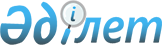 Казталов ауданы бойынша 2021-2022 жылдарға арналған жайылымдарды басқару және оларды пайдалану жөніндегі жоспарын бекіту туралыБатыс Қазақстан облысы Казталов аудандық мәслихатының 2021 жылғы 18 ақпандағы № 3-3 шешімі. Батыс Қазақстан облысының Әділет департаментінде 2021 жылғы 19 ақпанда № 6832 болып тіркелді.
      Қазақстан Республикасының 2017 жылғы 20 ақпандағы "Жайылымдар туралы" Заңына және Қазақстан Республикасының 2001 жылғы 23 қаңтардағы "Қазақстан Республикасындағы жергілікті мемлекеттік басқару және өзін-өзі басқару туралы" Заңына сәйкес Казталов аудандық мәслихаты ШЕШІМ ҚАБЫЛДАДЫ:
      1. Осы шешімнің қосымшасына сәйкес Казталов ауданы бойынша 2021-2022 жылдарға арналған жайылымдарды басқару және оларды пайдалану жөніндегі жоспары бекітілсін.
      2. Казталов аудандық мәслихат аппаратының басшысы (Н.Кажгалиев) осы шешімнің әділет органдарында мемлекеттік тіркелуін қамтамасыз етсін.
      3. Осы шешім алғашқы ресми жарияланған күнінен бастап қолданысқа енгізіледі. Казталов ауданы бойынша 2021-2022 жылдарға арналған жайылымдарды басқару 
және оларды пайдалану жөніндегі жоспар
      Ескерту. Жоспарға өзгерістер енгізілді – Батыс Қазақстан облысы Казталов аудандық мәслихатының 08.09.2022 № 21-4 шешімімен (алғашқы ресми жарияланған күнінен бастап қолданысқа енгізіледі).
      Осы Казталов ауданы бойынша 2021-2022 жылдарға арналған жайылымдарды басқару және оларды пайдалану жөніндегі жоспар (бұдан әрі – Жоспар) Қазақстан Республикасының 2017 жылғы 20 ақпандағы "Жайылымдар туралы" Заңына, Қазақстан Республикасының 2001 жылғы 23 қаңтардағы "Қазақстан Республикасындағы жергілікті мемлекеттік басқару және өзін-өзі басқару туралы" Заңына, Қазақстан Республикасы Премьер-Министрінің орынбасары – Қазақстан Республикасы Ауыл шаруашылығы министрінің 2017 жылғы 24 сәуірдегі №173 "Жайылымдарды ұтымды пайдалану қағидаларын бекіту туралы" бұйрығына (Нормативтік құқықтық актілерді мемлекеттік тіркеу тізілімінде №15090 тіркелген), Қазақстан Республикасы Ауыл шаруашылығы министрінің 2015 жылғы 14 сәуірдегі №3-3/332 "Жайылымдардың жалпы алаңына түсетін жүктеменің шекті рұқсат етілетін нормасын бекіту туралы" (Нормативтік құқықтық актілерді мемлекеттік тіркеу тізілімінде №11064 тіркелген) бұйрығына сәйкес әзірленді.
      Жоспар жайылымдарды ұтымды пайдалану, жемшөпке қажеттілікті тұрақты қамтамасыз ету және жайылымдардың тозу процестерін болғызбау мақсатында қабылданады.
      Жоспар мазмұны:
      1) ветеринариялық-санитариялық обьектілер туралы мәліметті осы Жоспардың 1-қосымшасына сәйкес;
      2) ауыл шаруашылығы жануарларын жаюдың және айдаудың маусымдық маршруттарын белгілейтін жайылымдарды пайдалану жөніндегі күнтізбелік графигін осы Жоспардың 2-қосымшасына сәйкес;
      3) құқық белгілейтін құжаттар негізінде жер санаттары, жер учаскелерінің меншік иелері және жер пайдаланушылар бөлінісінде әкімшілік-аумақтық бірлік аумағында жайылымдардың орналасу схемаларын (карталарын) осы Жоспардың 3, 4, 5, 6, 7, 8, 9, 10, 11, 12, 13, 14, 15, 16, 17, 18-қосымшаларына сәйкес;
      4) жайылымдардың, оның ішінде маусымдық жайылымдардың сыртқы және ішкі шекаралары мен алаңдары, жайылымдық инфрақұрылым объектілері белгіленген карталарын осы Жоспардың 19, 20, 21, 22, 23, 24, 25, 26, 27, 28, 29, 30, 31, 32, 33, 34-қосымшаларына сәйкес;
      5) жайылым пайдаланушылардың су тұтыну нормасына сәйкес жасалған су көздеріне (көлдерге, өзендерге, тоғандарға, апандарға, суару немесе суландыру каналдарына, құбырлы немесе шахталы құдықтарға) қол жеткізу схемаларын осы Жоспардың 35, 36, 37, 38, 39, 40, 41, 42, 43, 44, 45, 46, 47, 48, 49, 50-қосымшаларына сәйкес;
      6) жайылымы жоқ жеке және (немесе) заңды тұлғалардың ауыл шаруашылығы жануарларының мал басын орналастыру үшін жайылымдарды қайта бөлу және оны берілетін жайылымдарға ауыстыру схемаларын осы Жоспардың 51, 52, 53, 54, 55, 56, 57, 58, 59, 60, 61, 62, 63, 64, 65, 66-қосымшаларына сәйкес;
      7) аудандық маңызы бар қала, кент, ауыл, ауылдық округ маңында орналасқан жайылымдармен қамтамасыз етілмеген жеке және (немесе) заңды тұлғалардың ауыл шаруашылығы жануарларының мал басын шалғайдағы жайылымдарға орналастыру схемаларын осы Жоспардың 67, 68, 69, 70, 71, 72, 73, 74, 75, 76, 77, 78, 79, 80, 81, 82-қосымшаларына сәйкес;
      7-1) жергiлiктi жағдайлар мен ерекшелiктерге қарай жеке ауладағы ауыл шаруашылығы жануарларын жаюға халық мұқтажын қанағаттандыру үшiн қажеттi жайылымдардың сыртқы мен iшкi шекаралары және аландары белгіленген карталарын осы Жоспардың 83, 84, 85, 86, 87, 88, 89, 90, 91, 92, 93, 94, 95, 96, 97, 98 қосымшаларына сәйкес.
      8) тиісті әкімшілік-аумақтық бірлікте жайылымдарды ұтымды пайдалану үшін қажетті өзге де талаптарды қамтуға тиіс.
      Жоспар жайылымдарды геоботаникалық зерттеп-қараудың жай-күйі туралы мәліметтер, ветеринариялық-санитариялық объектілер туралы мәліметтер, иелерін - жайылым пайдаланушыларды, жеке және (немесе) заңды тұлғаларды көрсете отырып, ауыл шаруашылығы жануарлары мал басының саны туралы деректер, ауыл шаруашылығы жануарларының түрлері мен жыныстық жас топтары бойынша қалыптастырылған үйірлердің, отарлардың, табындардың саны туралы деректер, шалғайдағы жайылымдарда жаю үшін ауыл шаруашылығы жануарларының мал басын қалыптастыру туралы мәліметтер, екпе және аридтік жайылымдарда ауыл шаруашылығы жануарларын жаю ерекшеліктері, малды айдап өтуге арналған сервитуттер туралы мәліметтер, мемлекеттік органдар, жеке және (немесе) заңды тұлғалар берген өзге де деректер ескеріле отырып қабылданды.
      Әкімшілік-аумақтық бөлініс бойынша Казталов ауданында 16 ауылдық округтер, 48 ауылдық елді - мекендер орналасқан.
      Казталов ауданының жалпы көлемі 1 860 581 га, оның ішінде жайылымдық жерлер 1 322 199 га, суармалары жерлер – 98 601 га.
      Санаттар бойынша жерлер бөлінісі:
      ауыл шаруашылығы мақсатындағы жерлер – 909393,4 га;
      елді мекен жерлері – 220 338 га;
      өнеркәсiп, көлiк, байланыс, ғарыш қызметі, қорғаныс, ұлттық қауіпсіздік мұқтажына арналған жерлер және ауыл шаруашылығына арналмаған өзге де жерлер – 5006,3 га;
      су қорының жерлері – 13414,2 га;
      қордағы жерлер – 712429,1 га.
      Ауданның климаттық зонасы күрт континенталды, қысы салыстырмалы салқын, жазы ыстық және құрғақ. Ауаның жылдық орташа температурасы қаңтар айында – -14; -35°С, шілде айында – +24; +38°С. Жауынның орташа түсімі – 30 мм, ал жылдық – 214 мм.
      Ауданның өсімдік жамылғысы әртүрлі, шамамен қоса алғанда 118 түрлері. Олардың ішінде ең көп тараған түрі бидайлы және күрделі гүлділер шөптері.
      Топырағы қызылқоңыр, оңтүстікте сортаң топырақты жерлер кездеседі. Топырақтың құнарлы қабатының қалыңдығы 40-50 см.
      Ауданда 16 мал дәрігерлік пункттері, 16 мал тоғыту орындары және 16 мал көмінділері бар.
      Қазіргі уақытта Казталов ауданында мүйізді ірі қара 79160 бас, ұсақ мал 218022 бас, 24736 бас жылқы, 191 бас түйе саналады.
      Ауданның кейбір ауылдық округтерінде жеке аулаларда мал басының өсуіне байланысты 119187,7 га жайылымдық алқаптардың жетіспеушілігі байқалады, оның ішінде Казталов ауылдық округінде 21817,9 га, Болашақ ауылдық округінде 16114 га, Қайыңды ауылдық округінде 3378,3 га, Бостандық ауылдық округінде 1947,9 га, Қараоба ауылдық округінде 1908,7 га, Қошанкөл ауылдық округінде 8382,9 га, Тереңкөл ауылдық округінде 6239,7 га, Қарасу ауылдық округінде 4007,3 га, Қараөзен ауылдық округінде 5281,6 га, Көктерек ауылдық округінде 7059,8 га, Ақпәтер ауылдық округінде 6894,6 га, Талдыапан ауылдық округінде 7027,6 га, Жалпақтал ауылдық округіне 29127,4 га.
      Шаруа қожалықтарына қосымша 420203,9 га жайылымдық жерлер қажет болса, барлық аудан көлеміндегі мал басына шаққанда 539391,6 га жайылымдық алқаптардың жетіспеушілігі байқалады.
      Бұл мәселелерді шешу үшін мемлекеттік қордан жайылымдық алқаптарды ұтымды бөлу және елді мекен, ауыл шаруашылық мақсатындағы және Казталов ауданының қордағы жерлерінен бөлу есебінен ұлғайту қажет.
      Күні бүгін Казталов ауданының босалқы жер қорында 563647,1 га жайылымдық жер учаскелері бар. Ветеринариялық-санитариялық обьектілер туралы мәлімет Ауыл шаруашылығы жануарларын жаюдың және айдаудың маусымдық 
маршруттарын белгілейтін жайылымдарды пайдалану жөніндегі күнтізбелік графигі
      Сонымен қатар жайылымның кезеңінің ұзақтығы топырақтық-климаттық аймақ зонасына байланысты, ауыл шаруашылығы жануарлар түріне, сондай-ақ жайылым өнімділігіне байланысты біркелкі құрғақ - селеулі - бетегелі – жусанды далада 180-200 күнді құрайды.
      Бұл жағдайда жайылымның ұзақтығы мүйізді ірі қара, ұсақ мүйізді малдар, жылқы және түйелер үшін максималды қар жамылғысың қалыңдығымен тереңдігіне және басқада факторларға байланысты. Құқық белгілейтін құжаттар негізінде жер санаттары, жер учаскелерінің меншік иелері 
және жер пайдаланушылар бөлінісінде әкімшілік-аумақтық бірлік аумағында 
жайылымдардың орналасу схемасы (картасы) Казталов ауылдық округі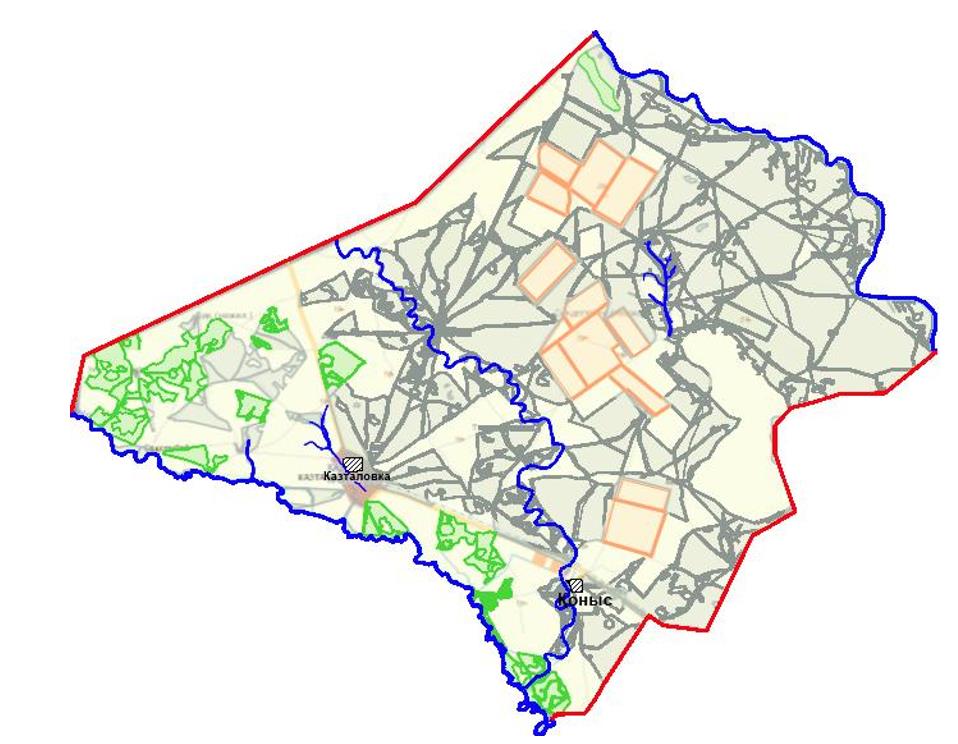 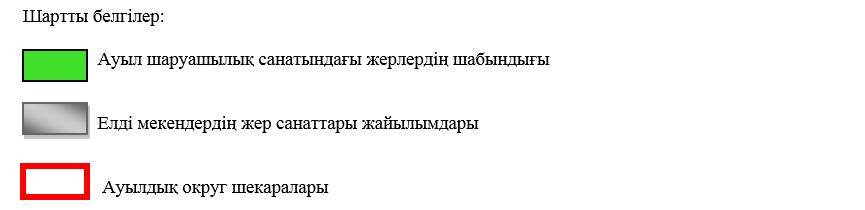  Құқық белгілейтін құжаттар негізінде жер санаттары, жер учаскелерінің меншік иелері 
және жер пайдаланушылар бөлінісінде әкімшілік-аумақтық бірлік аумағында 
жайылымдардың орналасу схемасы (картасы) Жалпақтал ауылдық округі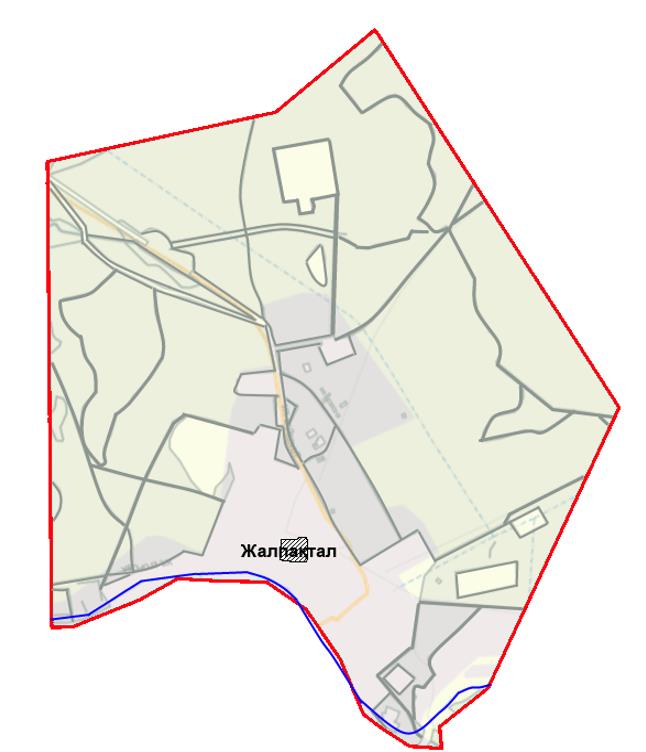 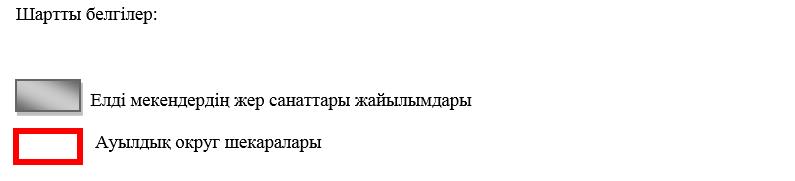  Құқық белгілейтін құжаттар негізінде жер санаттары, жер учаскелерінің меншік иелері 
және жер пайдаланушылар бөлінісінде әкімшілік-аумақтық бірлік аумағында 
жайылымдардың орналасу схемасы (картасы) Жаңажол ауылдық округі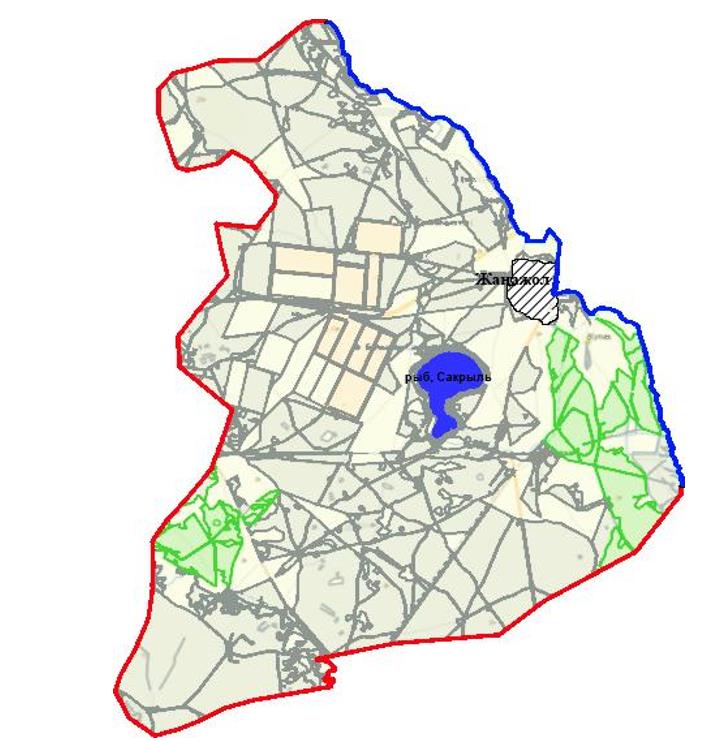 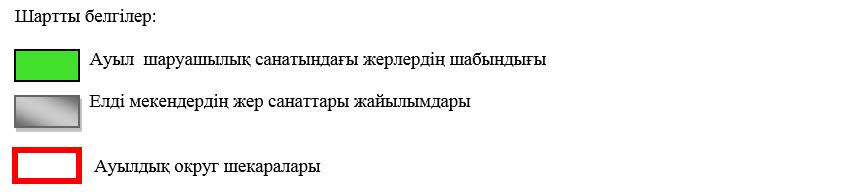  Құқық белгілейтін құжаттар негізінде жер санаттары, жер учаскелерінің меншік иелері 
және жер пайдаланушылар бөлінісінде әкімшілік-аумақтық бірлік аумағында 
жайылымдардың орналасу схемасы (картасы) Ақпәтер ауылдық округі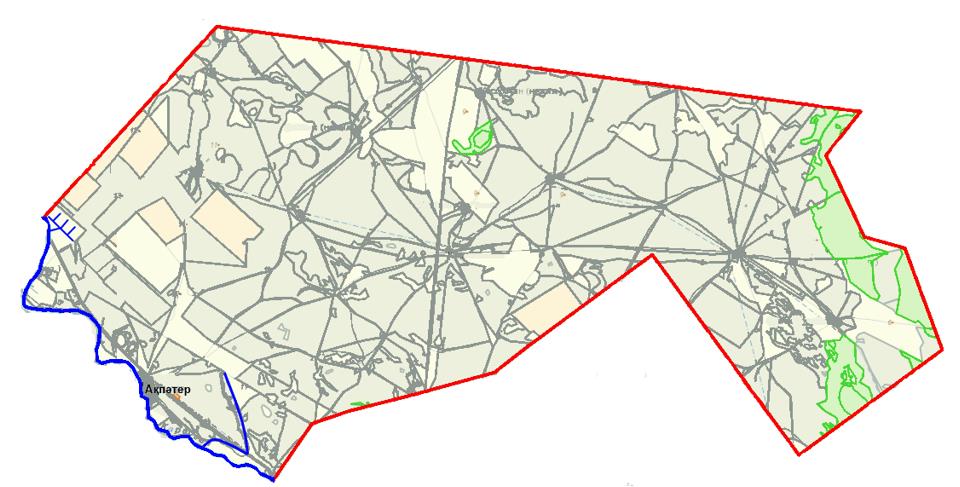 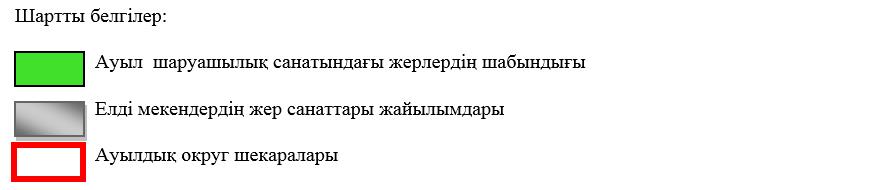  Құқық белгілейтін құжаттар негізінде жер санаттары, жер учаскелерінің меншік иелері 
және жер пайдаланушылар бөлінісінде әкімшілік-аумақтық бірлік аумағында 
жайылымдардың орналасу схемасы (картасы) Бірік ауылдық округі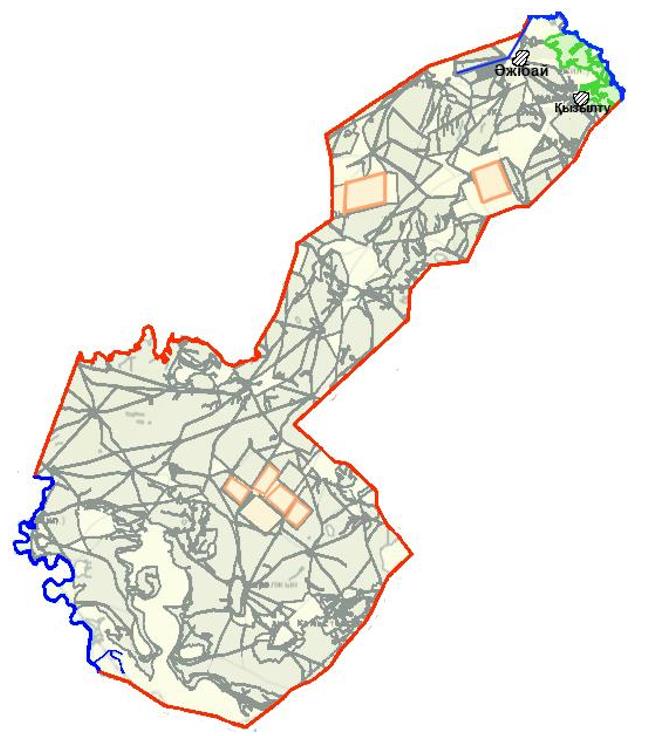 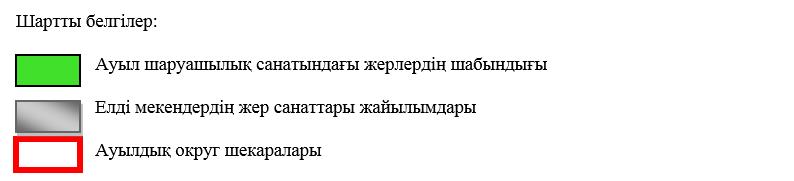  Құқық белгілейтін құжаттар негізінде жер санаттары, жер учаскелерінің меншік иелері 
және жер пайдаланушылар бөлінісінде әкімшілік-аумақтық бірлік аумағында 
жайылымдардың орналасу схемасы (картасы) Болашақ ауылдық округі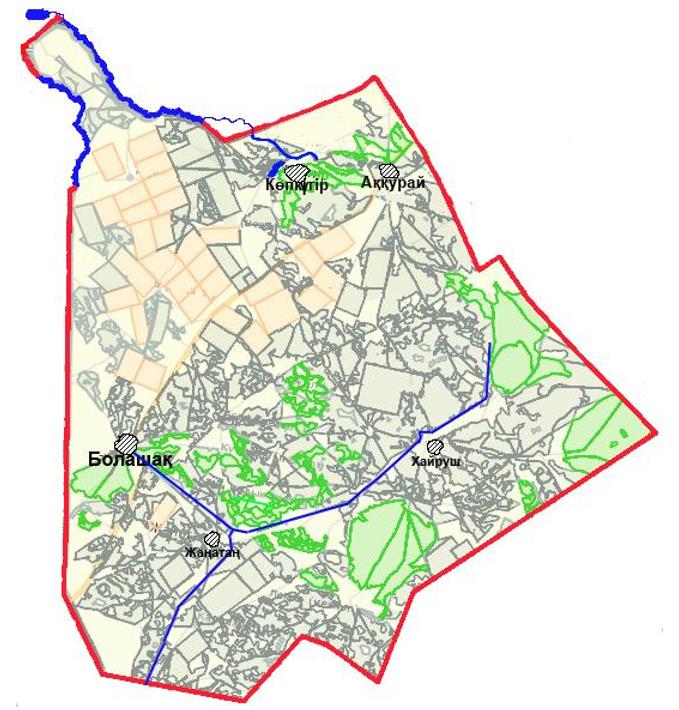 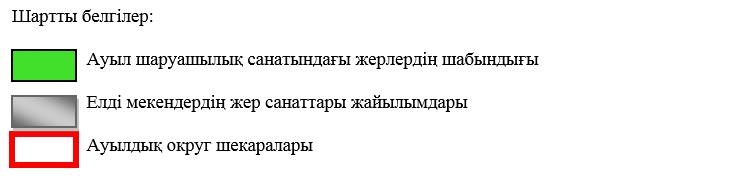  Құқық белгілейтін құжаттар негізінде жер санаттары, жер учаскелерінің меншік иелері 
және жер пайдаланушылар бөлінісінде әкімшілік-аумақтық бірлік аумағында 
жайылымдардың орналасу схемасы (картасы) Бостандық ауылдық округі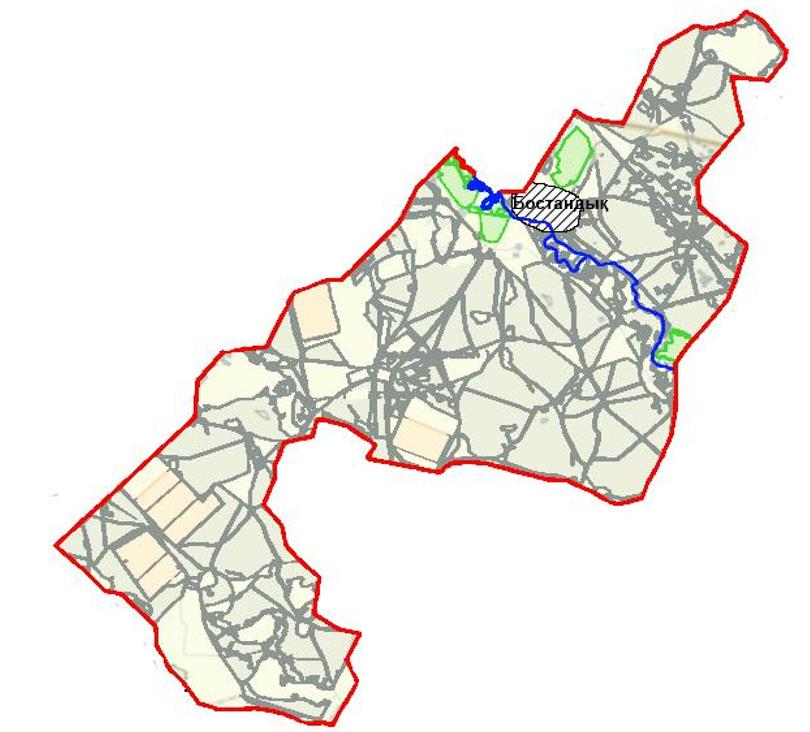 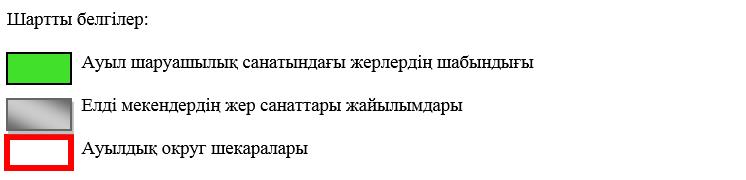  Құқық белгілейтін құжаттар негізінде жер санаттары, жер учаскелерінің меншік иелері 
және жер пайдаланушылар бөлінісінде әкімшілік-аумақтық бірлік аумағында 
жайылымдардың орналасу схемасы (картасы) Көктерек ауылдық округі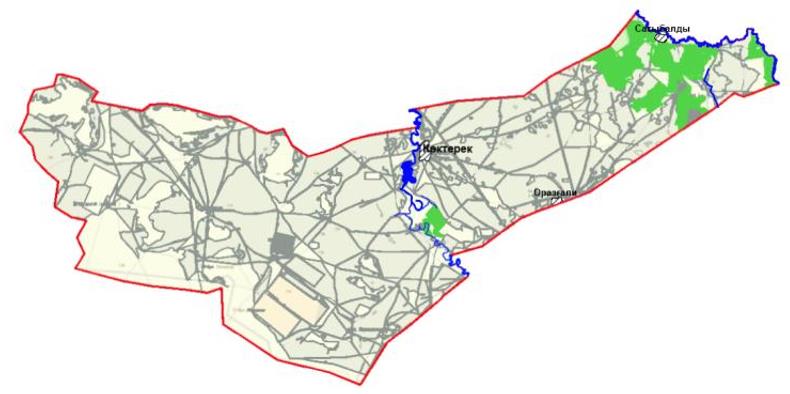 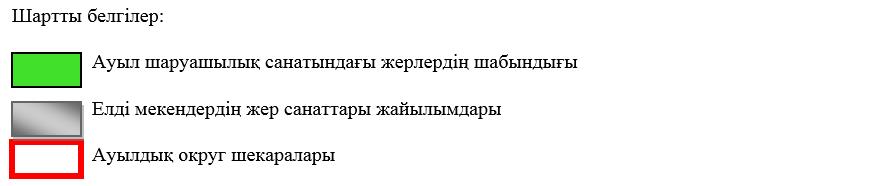  Құқық белгілейтін құжаттар негізінде жер санаттары, жер учаскелерінің меншік иелері 
және жер пайдаланушылар бөлінісінде әкімшілік-аумақтық бірлік аумағында 
жайылымдардың орналасу схемасы (картасы) Қайыңды ауылдық округі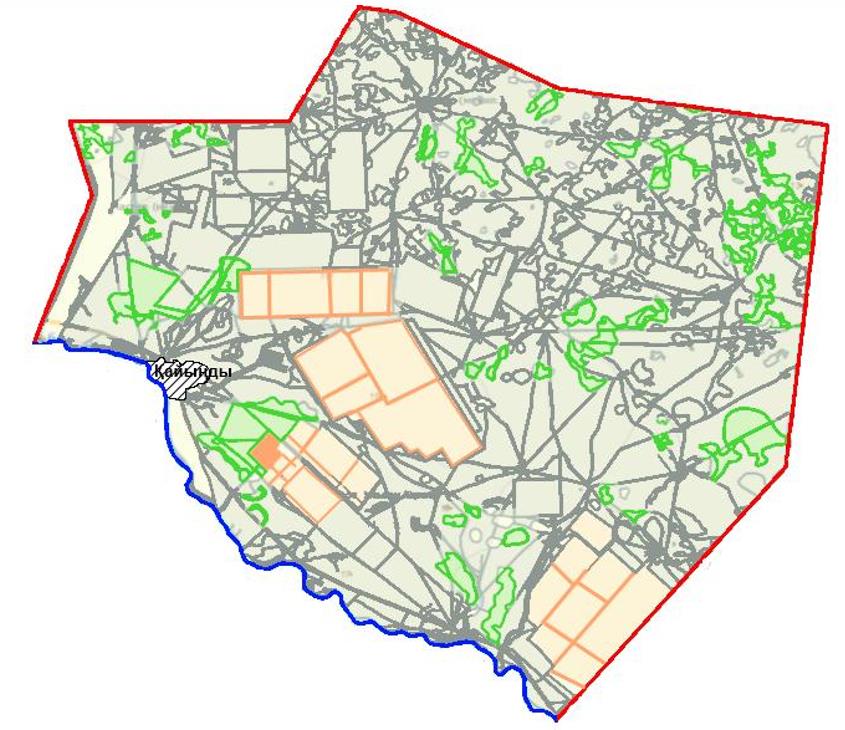 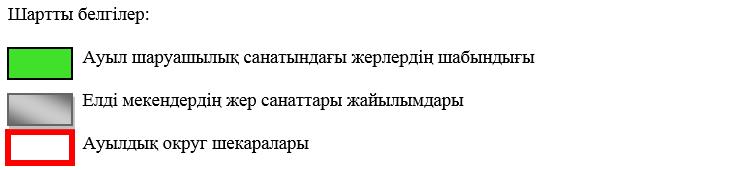  Құқық белгілейтін құжаттар негізінде жер санаттары, жер учаскелерінің меншік иелері 
және жер пайдаланушылар бөлінісінде әкімшілік-аумақтық бірлік аумағында 
жайылымдардың орналасу схемасы (картасы) Қараоба ауылдық округі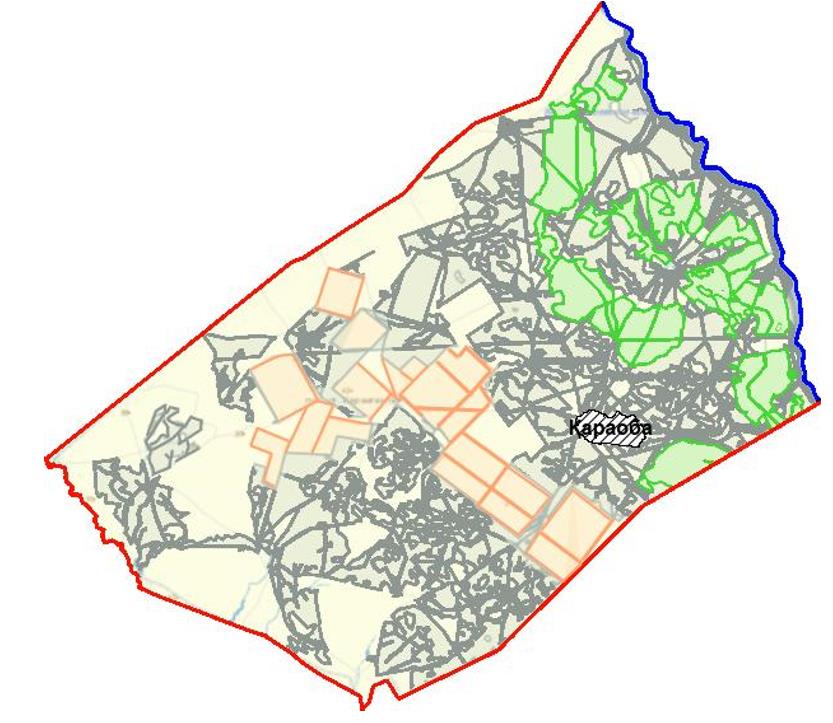 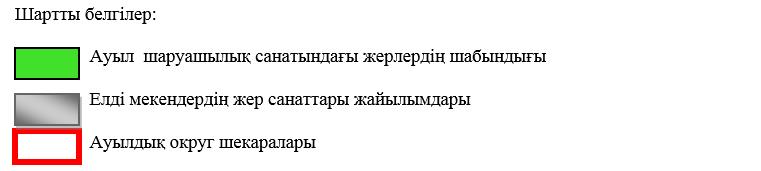  Құқық белгілейтін құжаттар негізінде жер санаттары, жер учаскелерінің меншік иелері 
және жер пайдаланушылар бөлінісінде әкімшілік-аумақтық бірлік аумағында 
жайылымдардың орналасу схемасы (картасы) Қараөзен ауылдық округі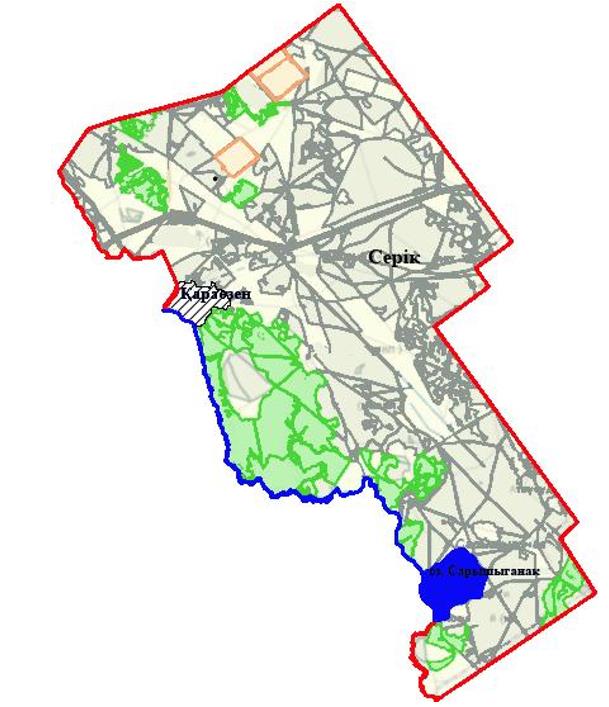 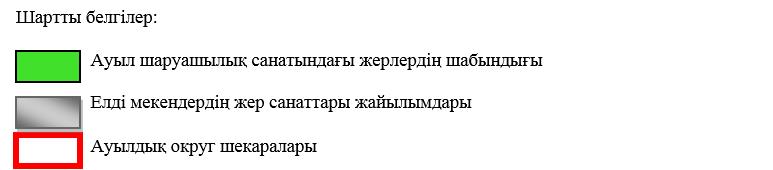  Құқық белгілейтін құжаттар негізінде жер санаттары, жер учаскелерінің меншік иелері 
және жер пайдаланушылар бөлінісінде әкімшілік-аумақтық бірлік аумағында 
жайылымдардың орналасу схемасы (картасы) Қарасу ауылдық округі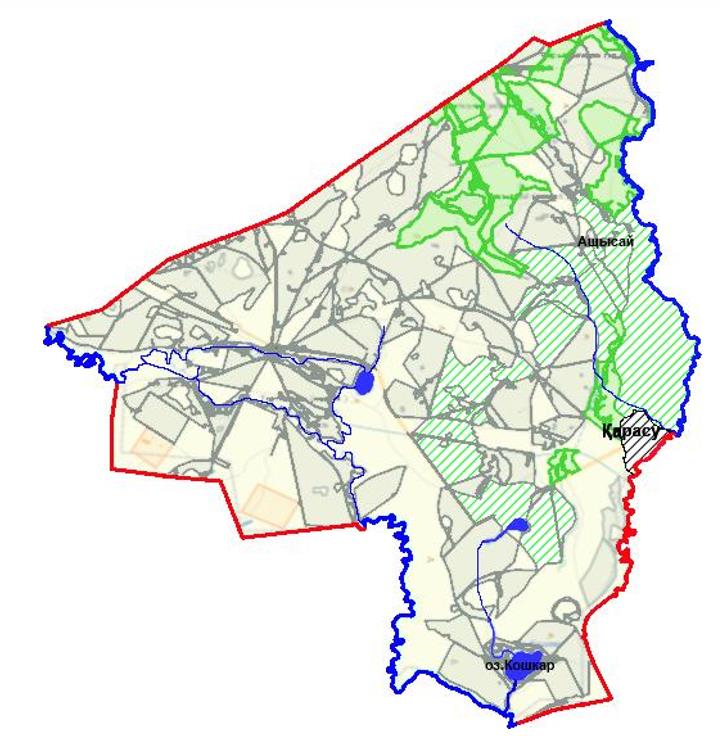 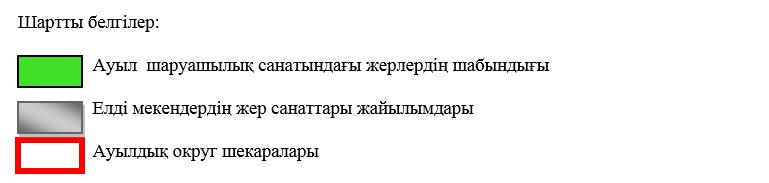  Құқық белгілейтін құжаттар негізінде жер санаттары, жер учаскелерінің меншік иелері 
және жер пайдаланушылар бөлінісінде әкімшілік-аумақтық бірлік аумағында 
жайылымдардың орналасу схемасы (картасы) Қошанкөл ауылдық округі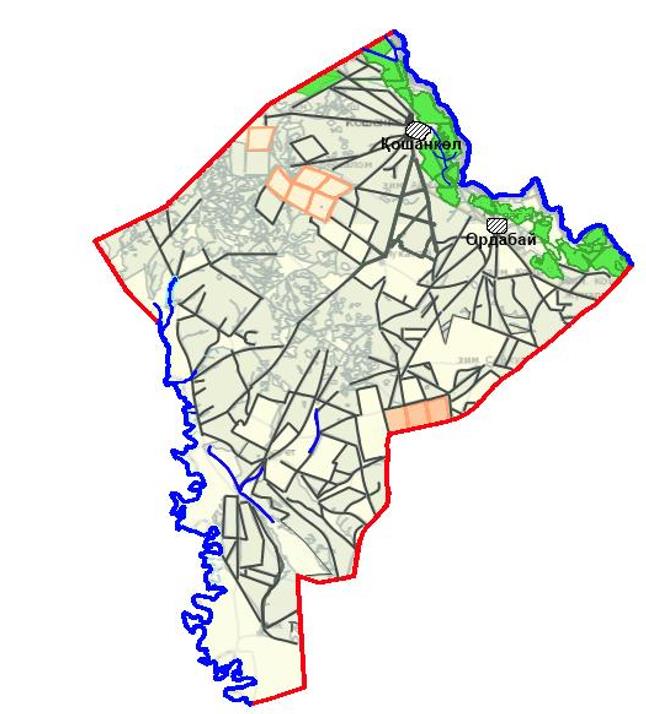 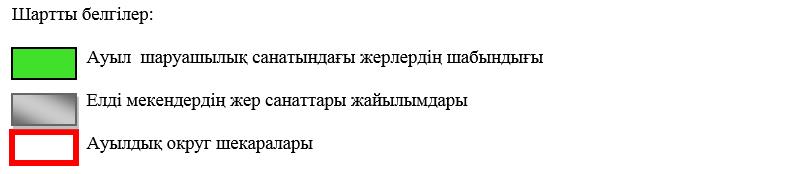  Құқық белгілейтін құжаттар негізінде жер санаттары, жер учаскелерінің меншік иелері 
және жер пайдаланушылар бөлінісінде әкімшілік-аумақтық бірлік аумағында 
жайылымдардың орналасу схемасы (картасы) Талдыапан ауылдық округі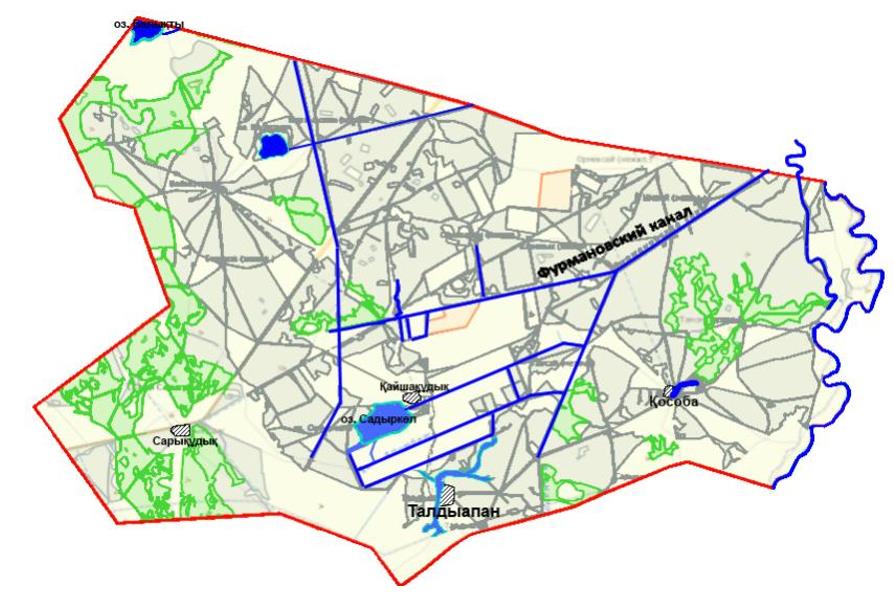 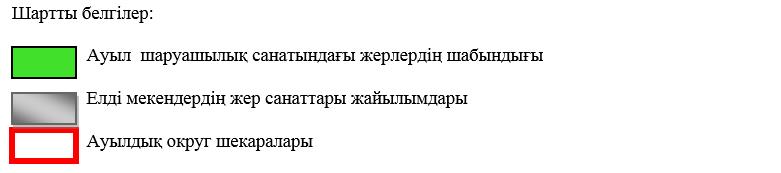  Құқық белгілейтін құжаттар негізінде жер санаттары, жер учаскелерінің меншік иелері 
және жер пайдаланушылар бөлінісінде әкімшілік-аумақтық бірлік аумағында 
жайылымдардың орналасу схемасы (картасы) Талдықұдық ауылдық округі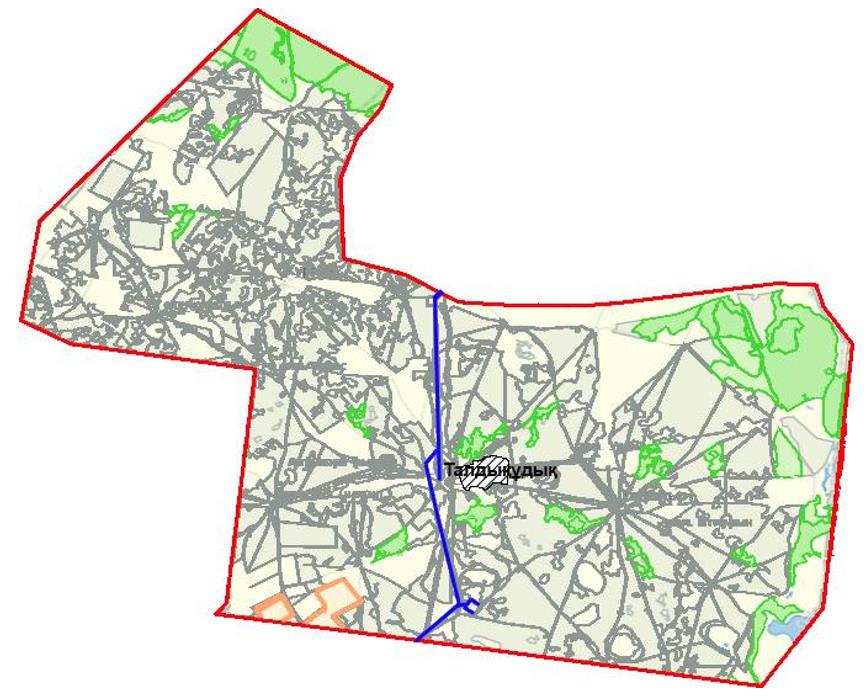 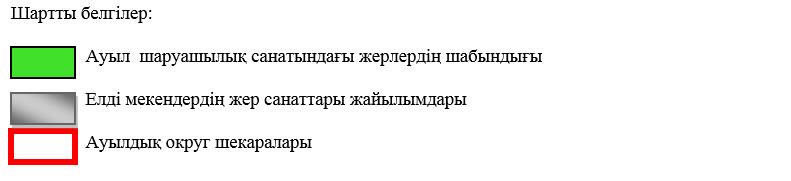  Құқық белгілейтін құжаттар негізінде жер санаттары, жер учаскелерінің меншік иелері 
және жер пайдаланушылар бөлінісінде әкімшілік-аумақтық бірлік аумағында 
жайылымдардың орналасу схемасы (картасы) Тереңкөл ауылдық округі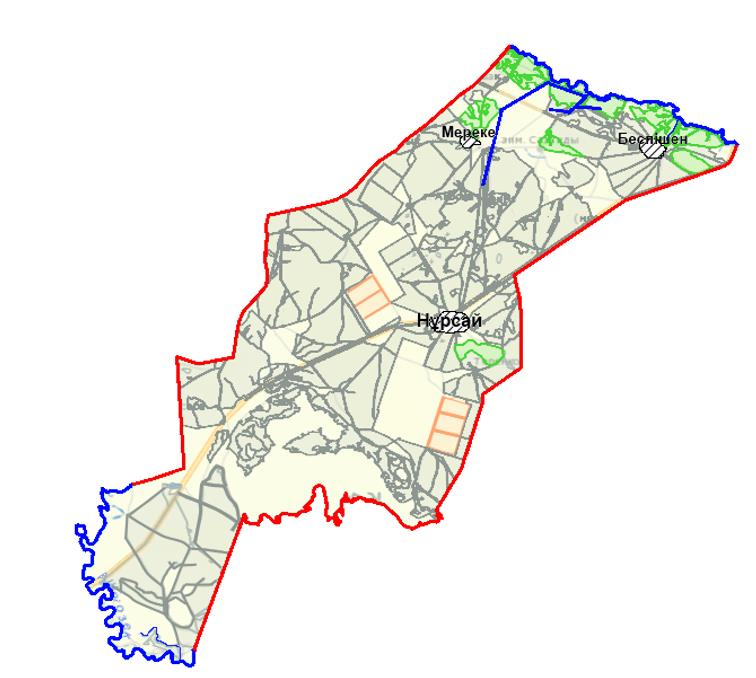 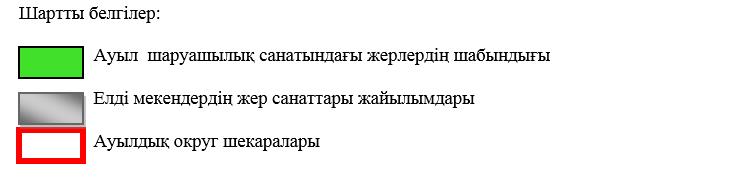  Жайылымдардың, оның ішінде маусымдық жайылымдардың сыртқы және ішкі 
шекаралары мен алаңдары, жайылымдық инфрақұрылым объектілері белгіленген 
картасы Казталов ауылдық округі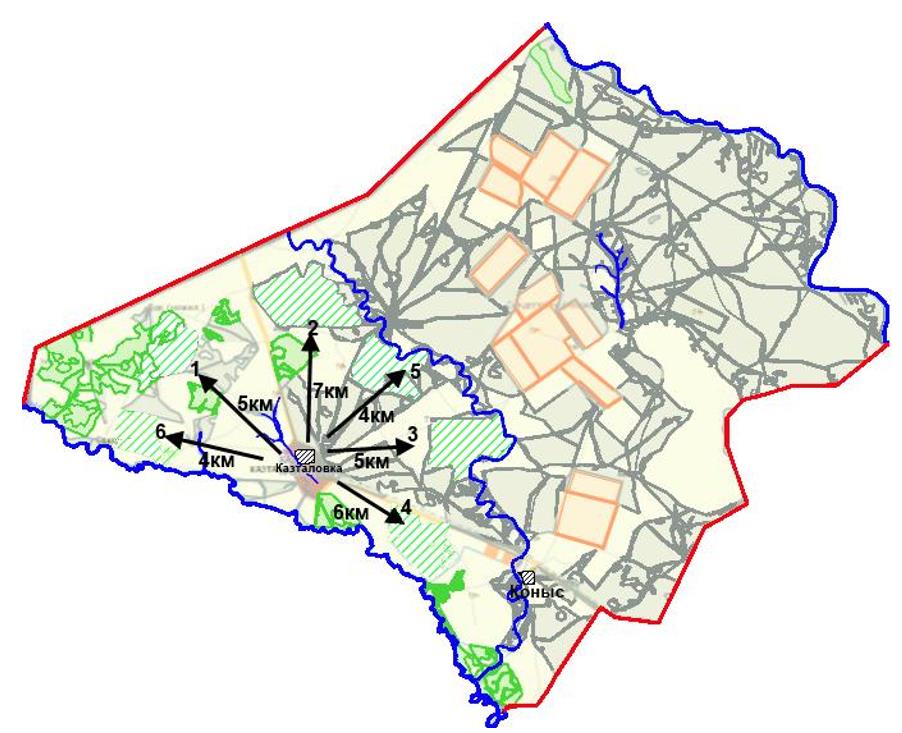 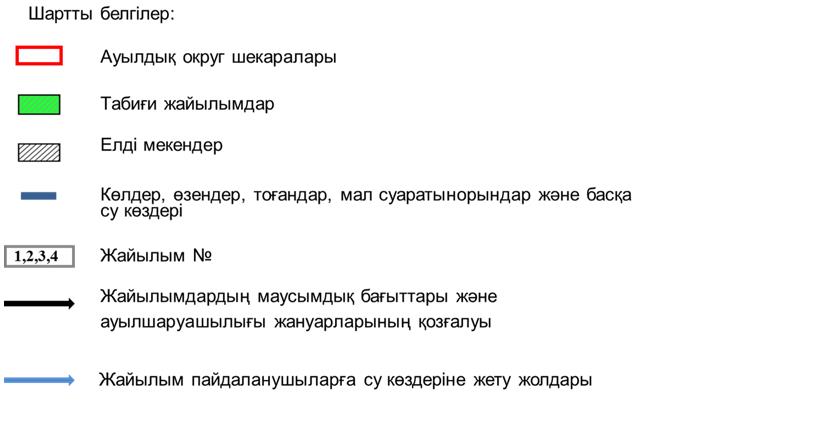  Жайылымдардың, оның ішінде маусымдық жайылымдардың сыртқы және ішкі 
шекаралары мен алаңдары, жайылымдық инфрақұрылым объектілері белгіленген 
картасы Жалпақтал ауылдық округі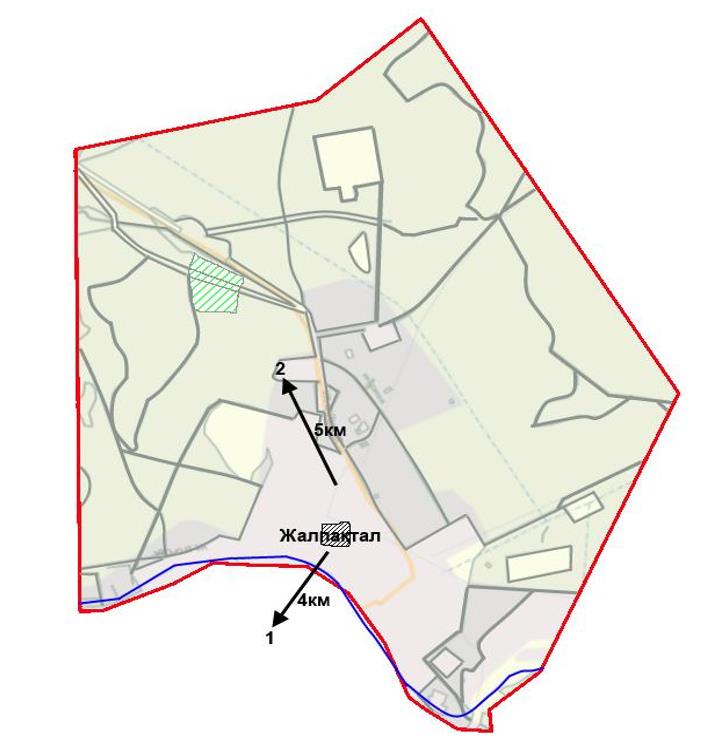 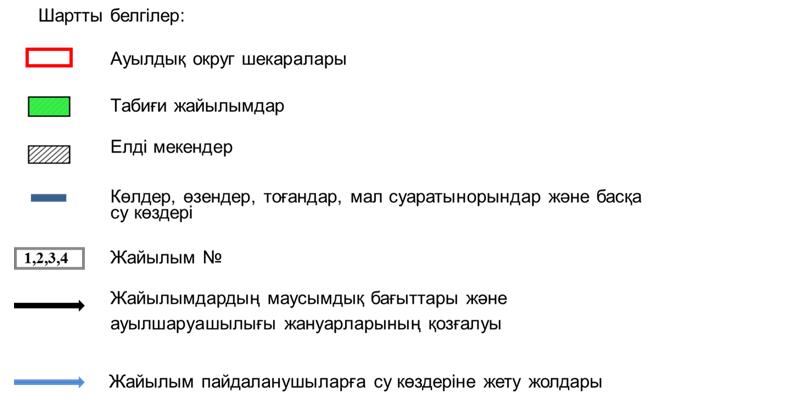  Жайылымдардың, оның ішінде маусымдық жайылымдардың сыртқы және ішкі 
шекаралары мен алаңдары, жайылымдық инфрақұрылым объектілері белгіленген 
картасы Жаңажол ауылдық округі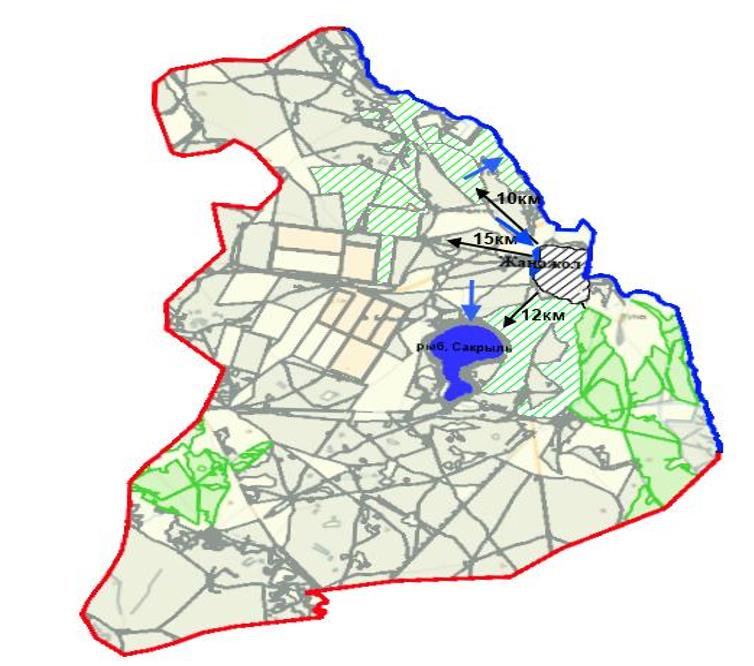 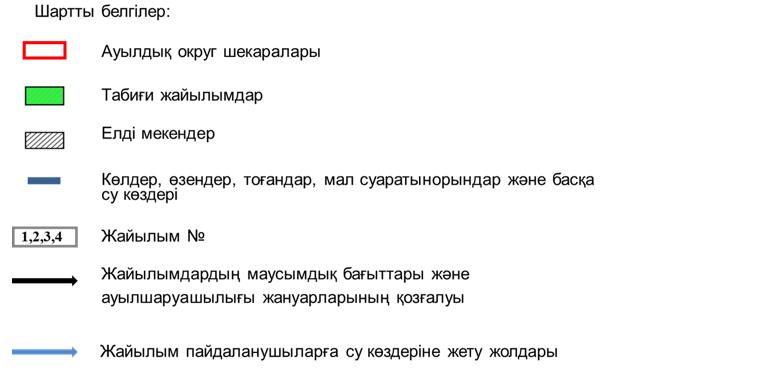  Жайылымдардың, оның ішінде маусымдық жайылымдардың сыртқы және ішкі 
шекаралары мен алаңдары, жайылымдық инфрақұрылым объектілері белгіленген 
картасы Ақпәтер ауылдық округі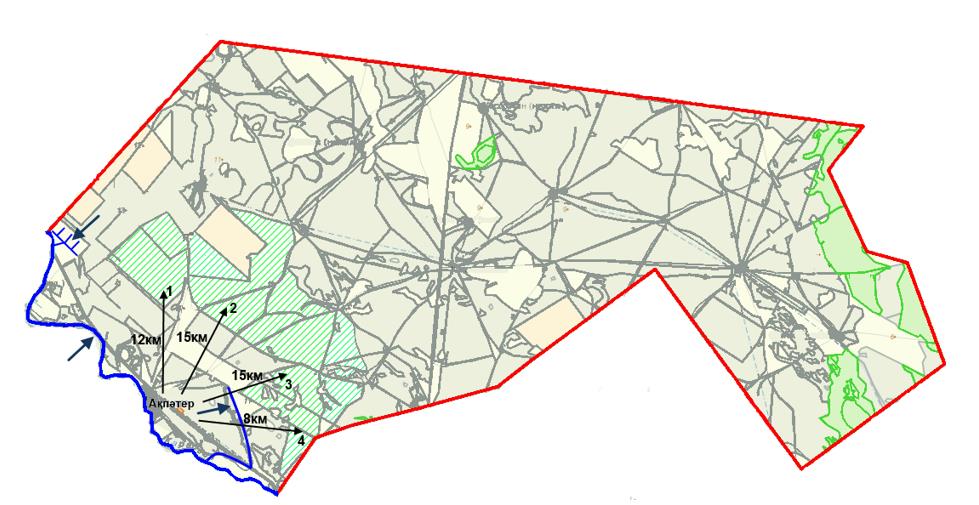 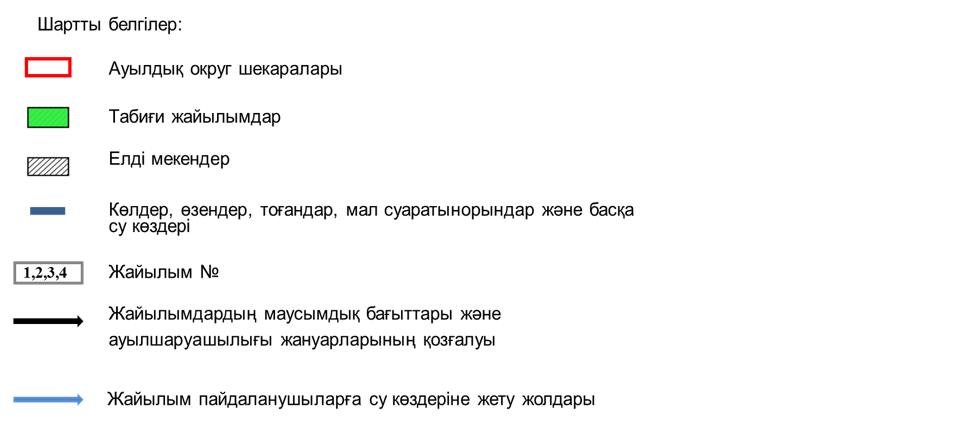  Жайылымдардың, оның ішінде маусымдық жайылымдардың сыртқы және ішкі 
шекаралары мен алаңдары, жайылымдық инфрақұрылым объектілері белгіленген 
картасы Бірік ауылдық округі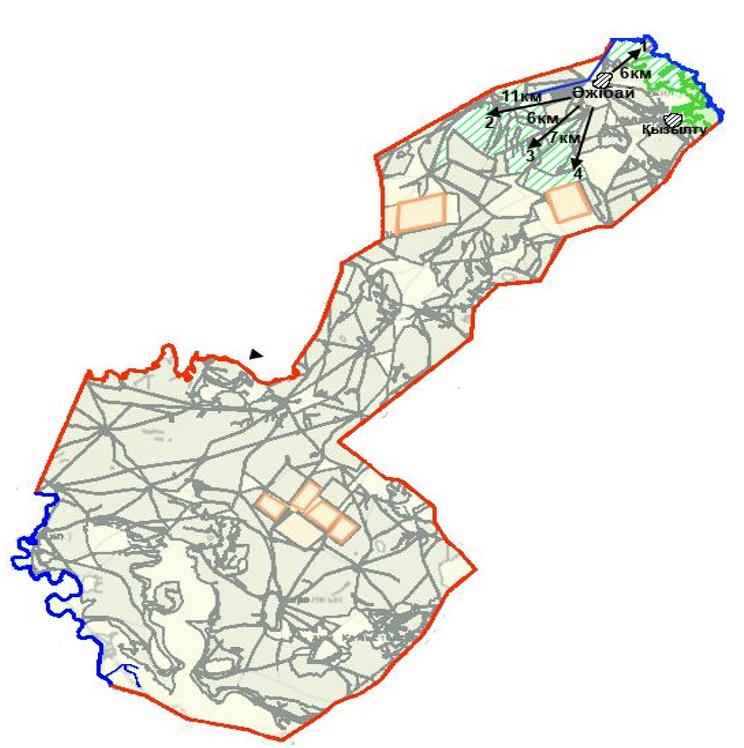 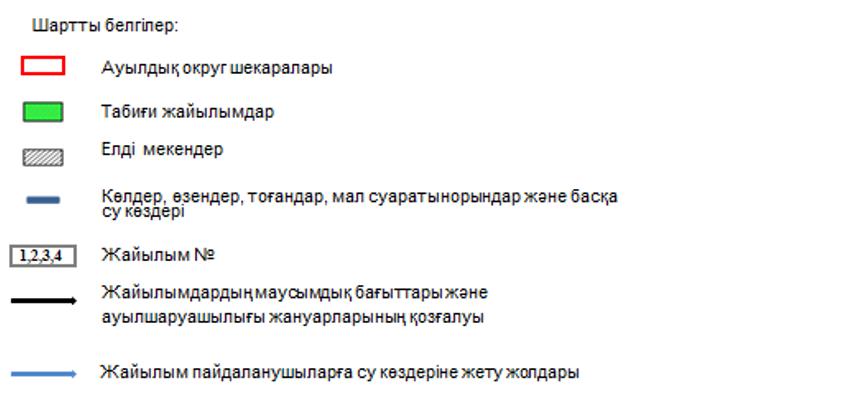  Жайылымдардың, оның ішінде маусымдық жайылымдардың сыртқы және ішкі 
шекаралары мен алаңдары, жайылымдық инфрақұрылым объектілері белгіленген 
картасы Болашақ ауылдық округі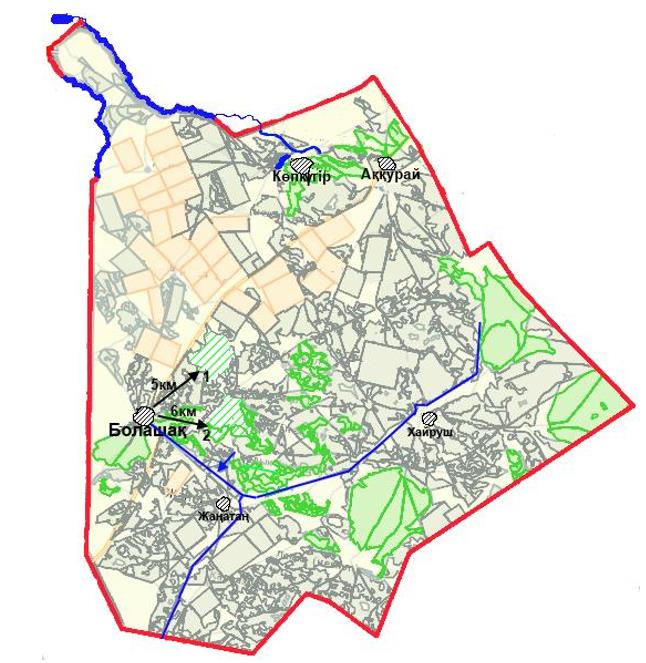 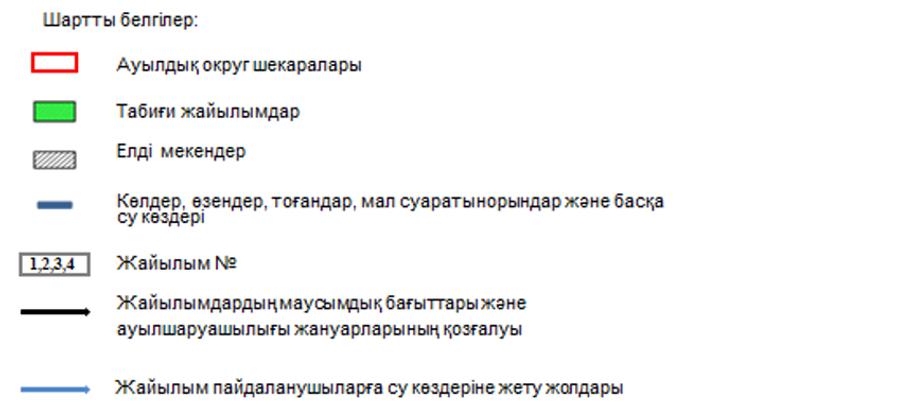  Жайылымдардың, оның ішінде маусымдық жайылымдардың сыртқы және ішкі 
шекаралары мен алаңдары, жайылымдық инфрақұрылым объектілері белгіленген 
картасы Бостандық ауылдық округі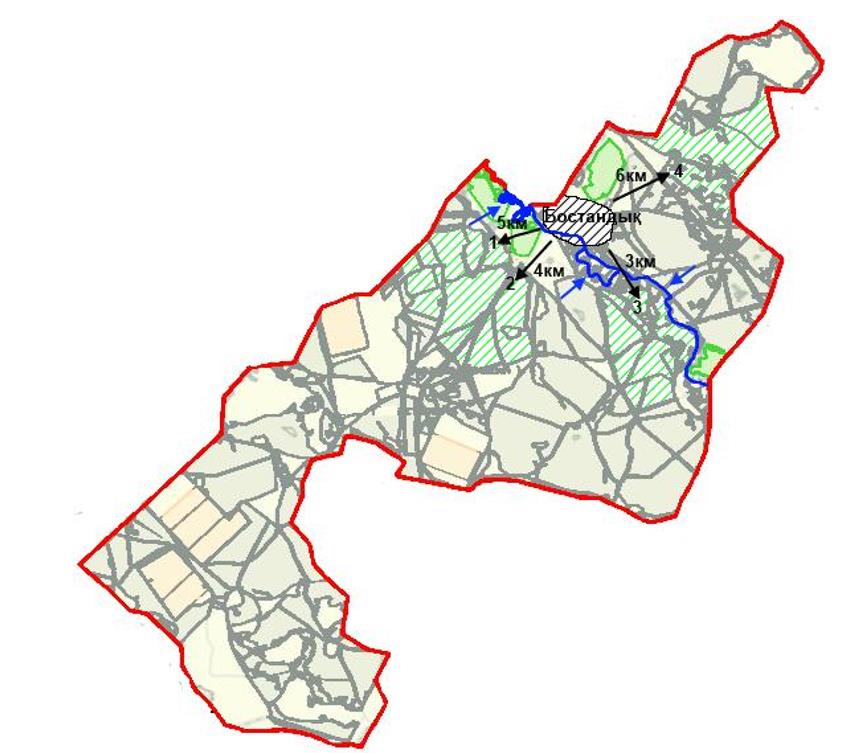 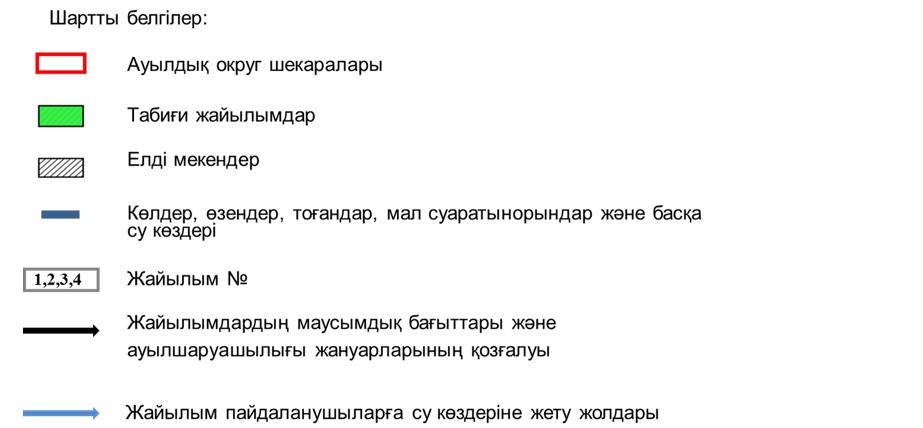  Жайылымдардың, оның ішінде маусымдық жайылымдардың сыртқы және ішкі 
шекаралары мен алаңдары, жайылымдық инфрақұрылым объектілері белгіленген 
картасы Көктерек ауылдық округі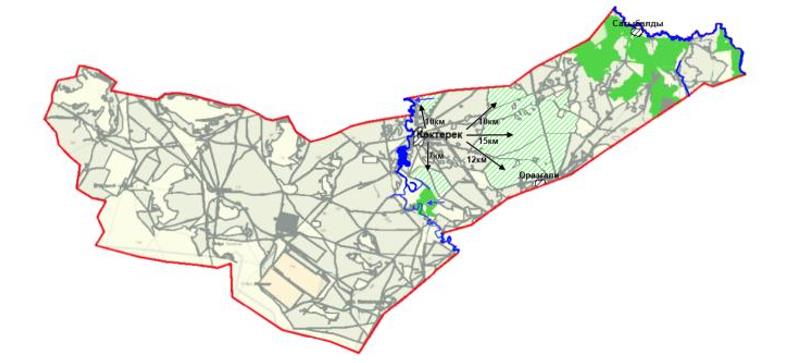 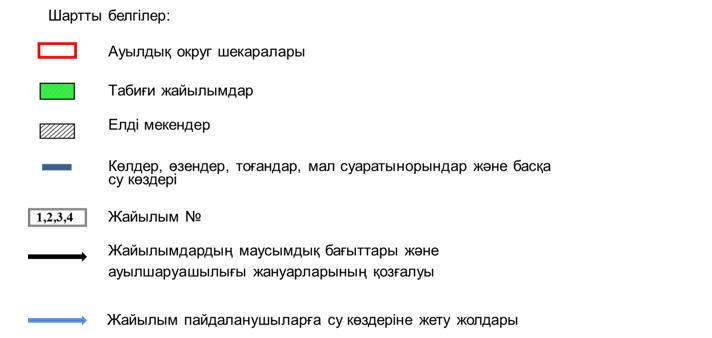  Жайылымдардың, оның ішінде маусымдық жайылымдардың сыртқы және ішкі 
шекаралары мен алаңдары, жайылымдық инфрақұрылым объектілері белгіленген 
картасы Қайыңды ауылдық округі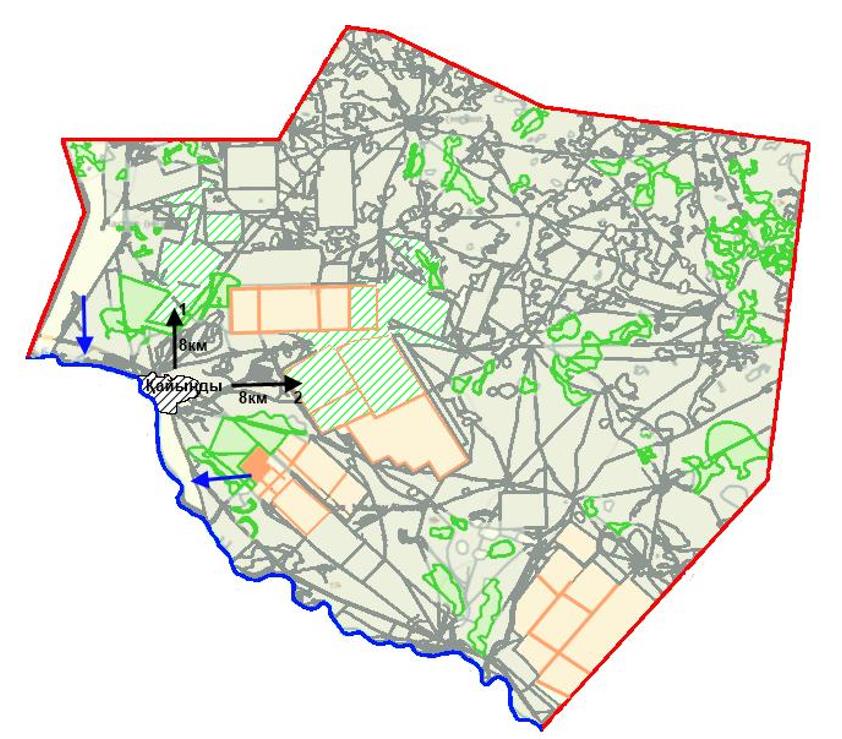 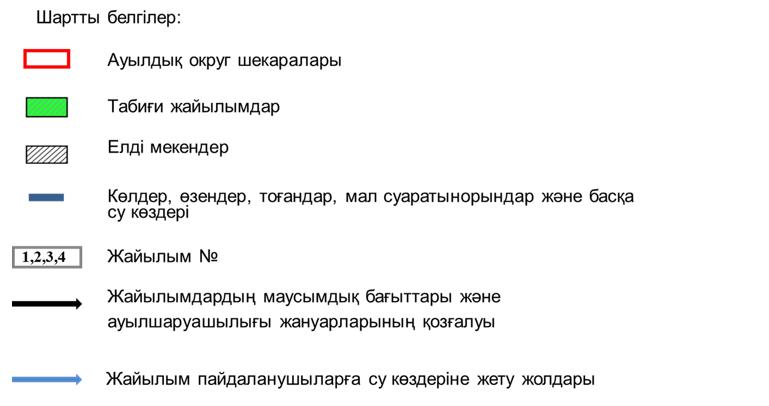  Жайылымдардың, оның ішінде маусымдық жайылымдардың сыртқы және ішкі 
шекаралары мен алаңдары, жайылымдық инфрақұрылым объектілері белгіленген 
картасы Қараоба ауылдық округі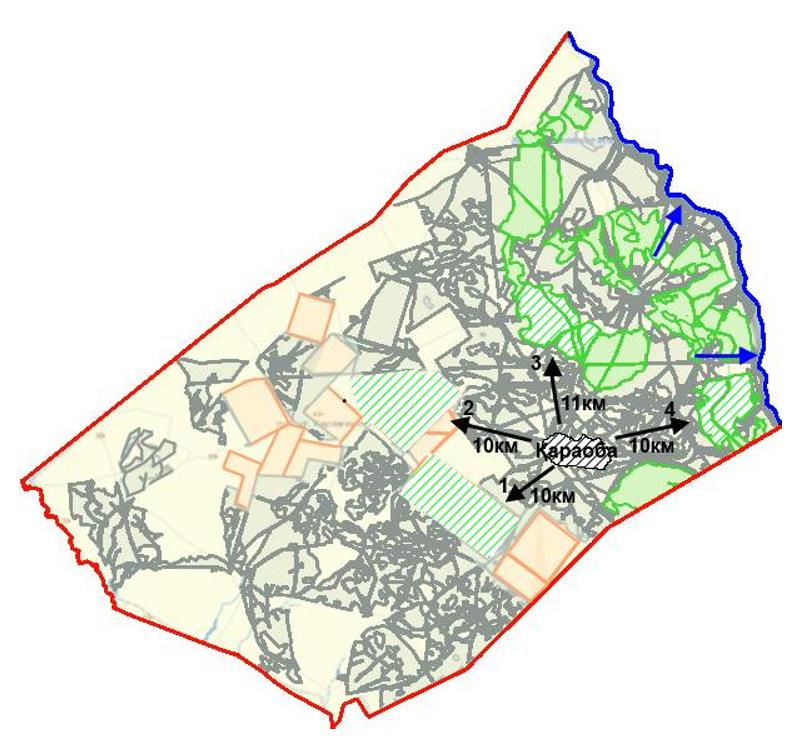 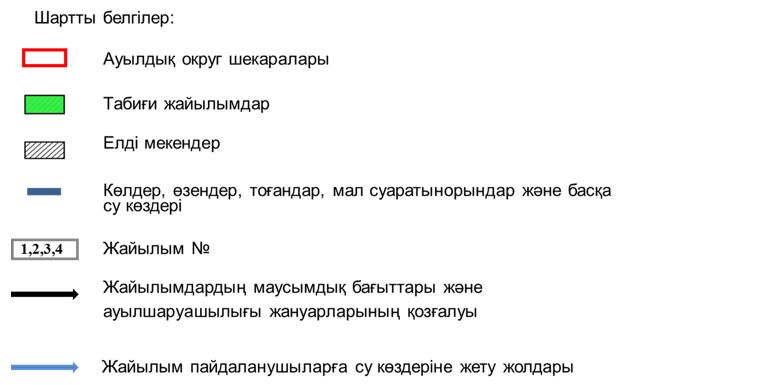  Жайылымдардың, оның ішінде маусымдық жайылымдардың сыртқы және ішкі 
шекаралары мен алаңдары, жайылымдық инфрақұрылым объектілері белгіленген 
картасы Қараөзен ауылдық округі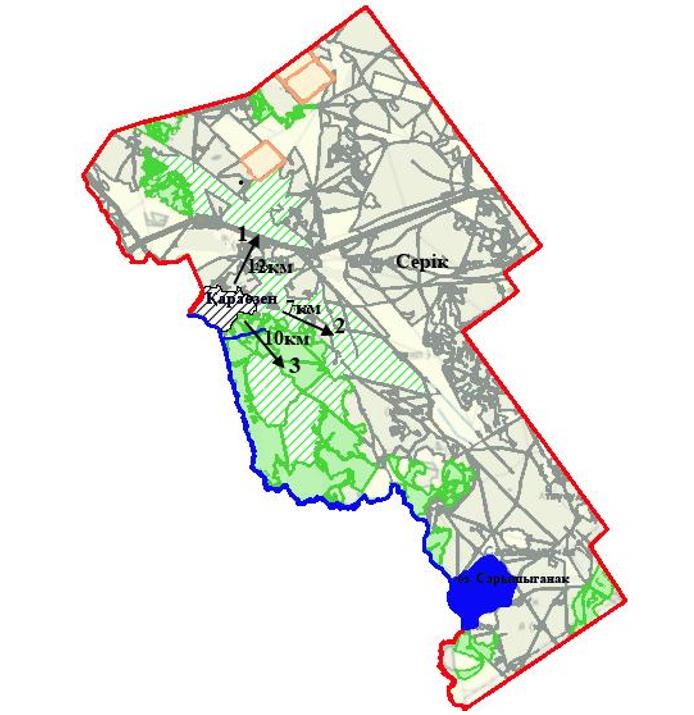 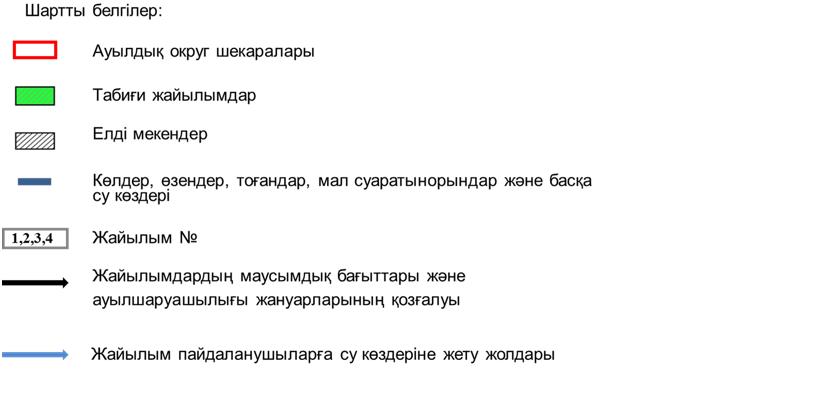  Жайылымдардың, оның ішінде маусымдық жайылымдардың сыртқы және ішкі 
шекаралары мен алаңдары, жайылымдық инфрақұрылым объектілері белгіленген 
картасы Қарасу ауылдық округі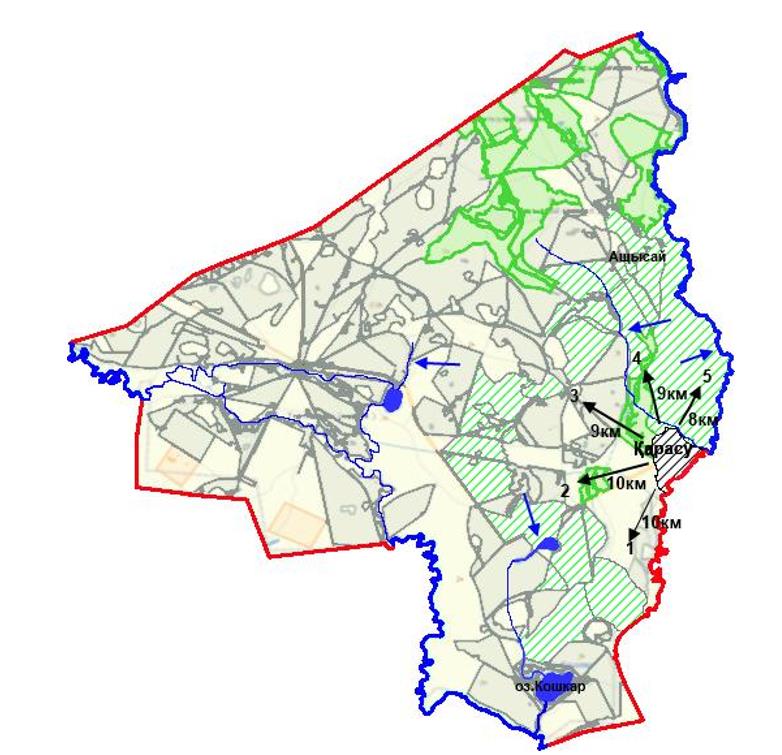 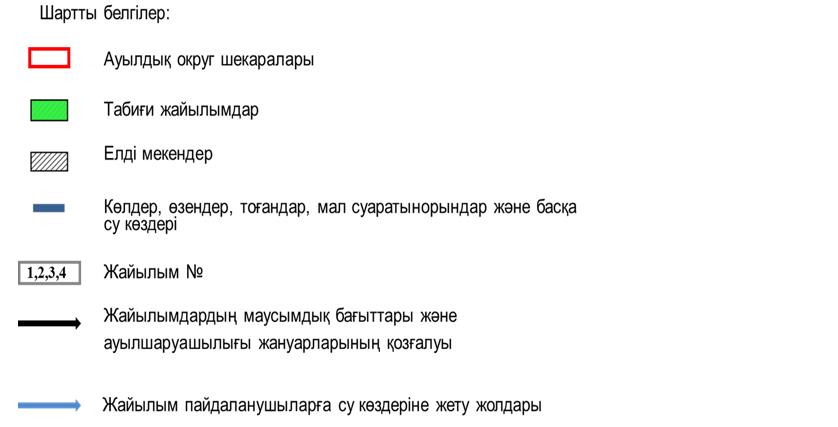  Жайылымдардың, оның ішінде маусымдық жайылымдардың сыртқы және ішкі 
шекаралары мен алаңдары, жайылымдық инфрақұрылым объектілері белгіленген 
картасы Қошанкөл ауылдық округі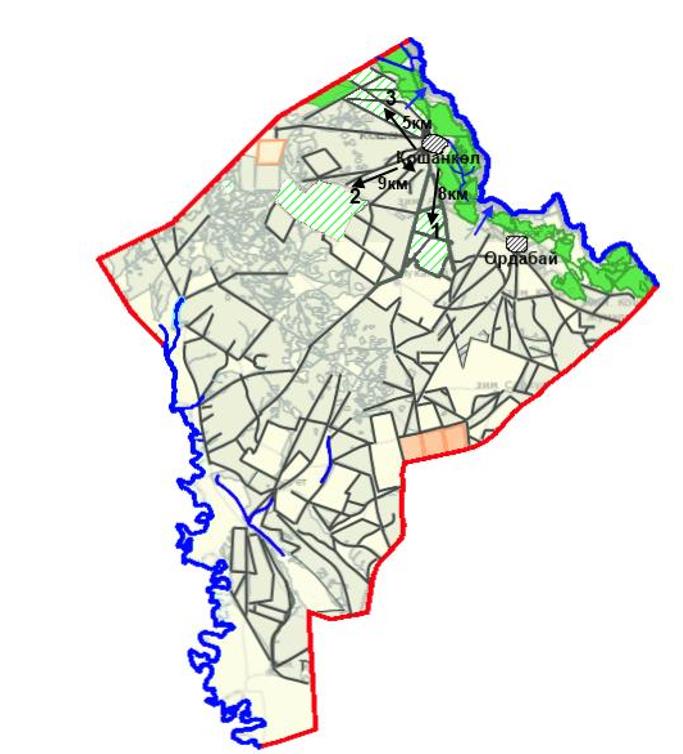 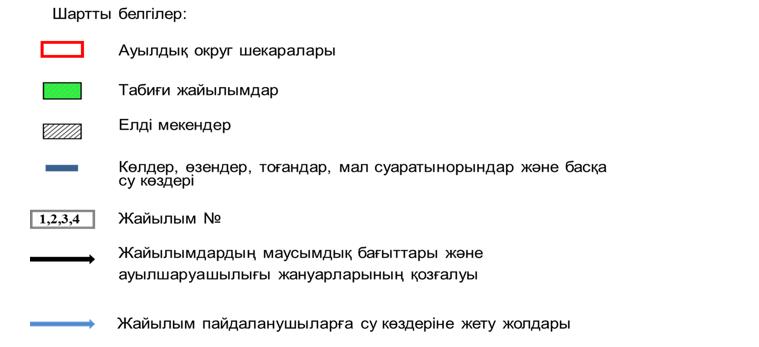  Жайылымдардың, оның ішінде маусымдық жайылымдардың сыртқы және ішкі 
шекаралары мен алаңдары, жайылымдық инфрақұрылым объектілері белгіленген 
картасы Талдыапан ауылдық округі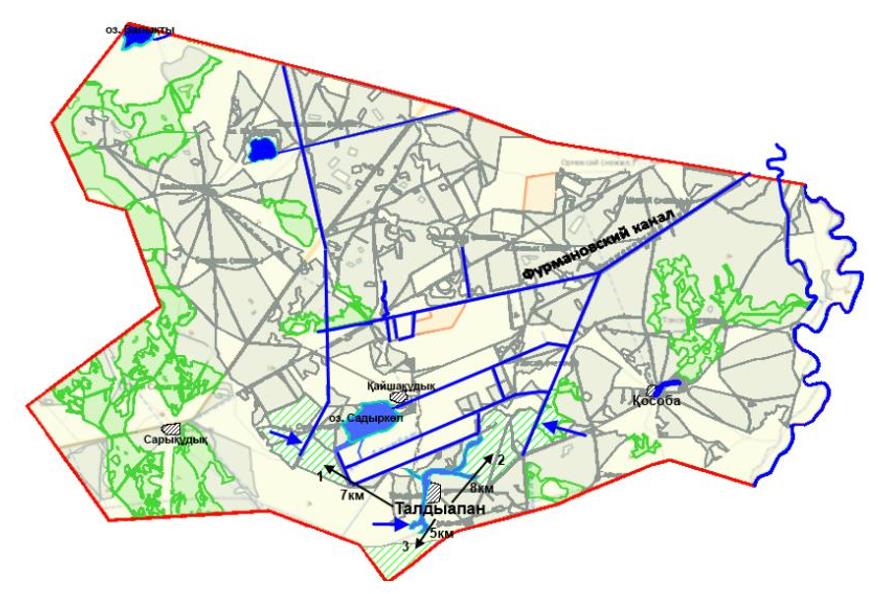 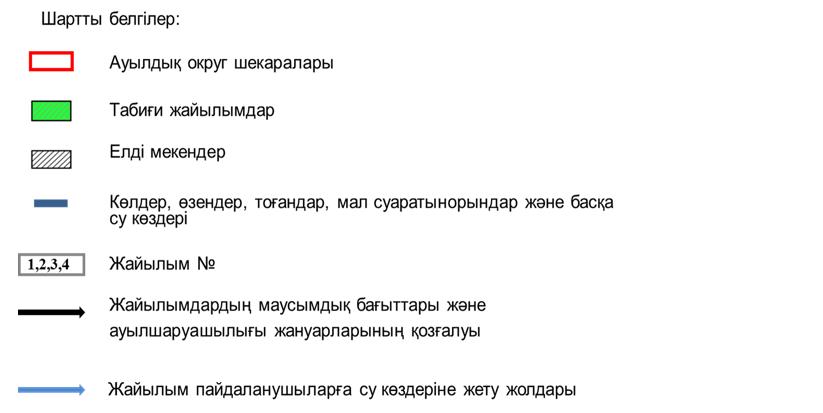  Жайылымдардың, оның ішінде маусымдық жайылымдардың сыртқы және ішкі 
шекаралары мен алаңдары, жайылымдық инфрақұрылым объектілері белгіленген 
картасы Талдықұдық ауылдық округі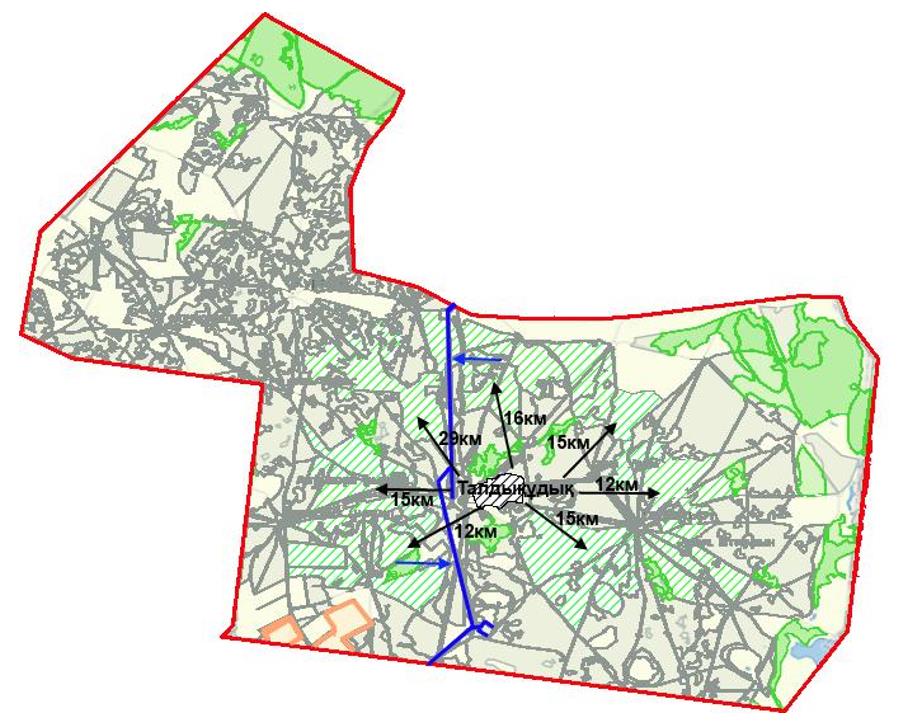 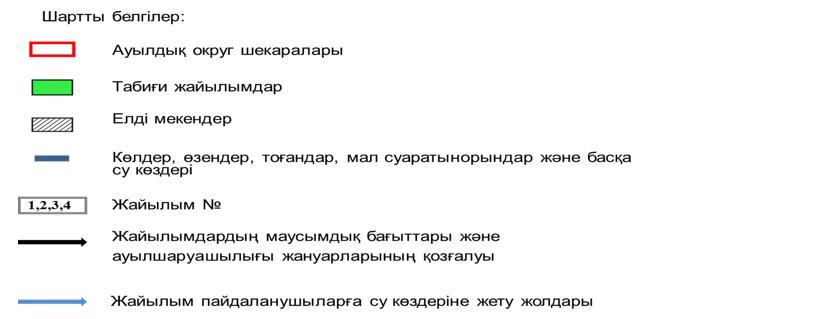  Жайылымдардың, оның ішінде маусымдық жайылымдардың сыртқы және ішкі 
шекаралары мен алаңдары, жайылымдық инфрақұрылым объектілері белгіленген 
картасы Тереңкөл ауылдық округі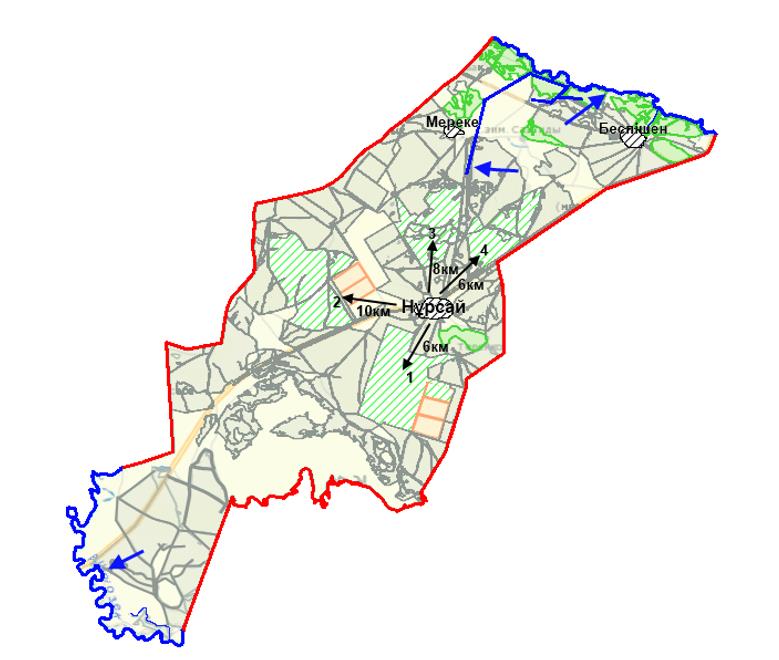 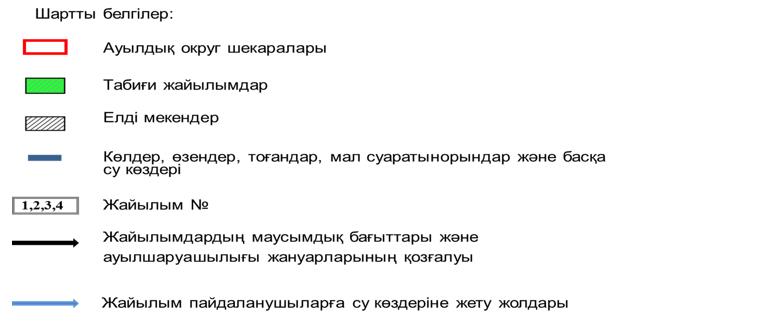  Жайылым пайдаланушылардың су тұтыну нормасына сәйкес жасалған су көздеріне 
(көлдерге, өзендерге, тоғандарға, апандарға, суару немесе суландыру каналдарына, 
құбырлы немесе шахталы құдықтарға) қол жеткізу схемасы Казталов ауылдық округі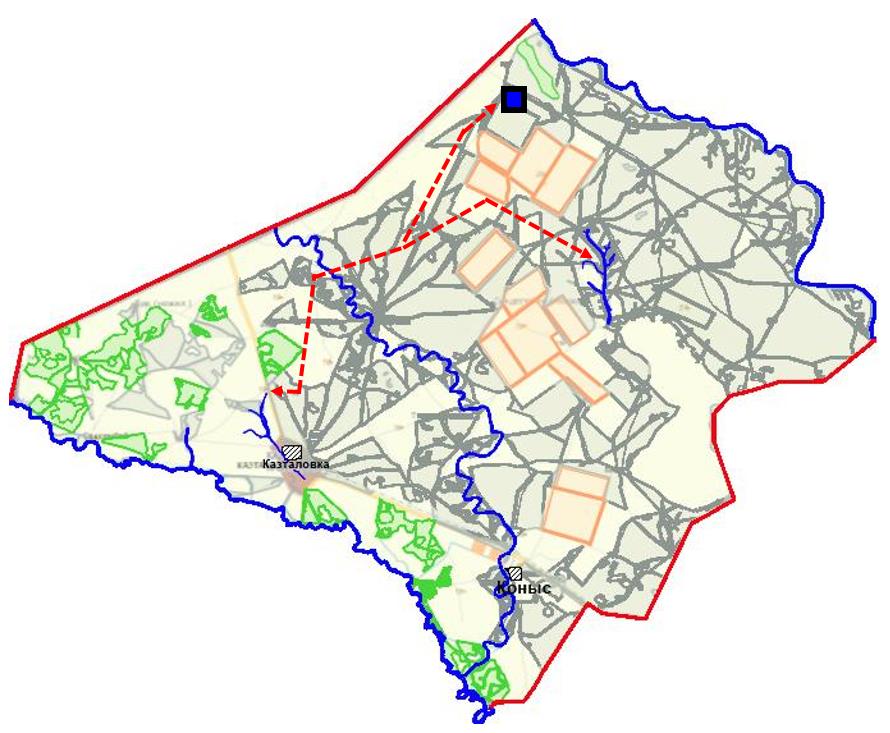 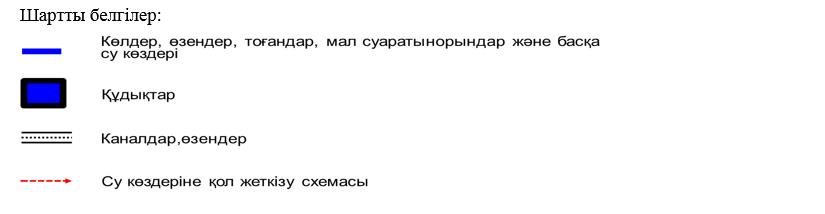  Жайылым пайдаланушылардың су тұтыну нормасына сәйкес жасалған су көздеріне 
(көлдерге, өзендерге, тоғандарға, апандарға, суару немесе суландыру каналдарына, 
құбырлы немесе шахталы құдықтарға) қол жеткізу схемасы Жалпақтал ауылдық округі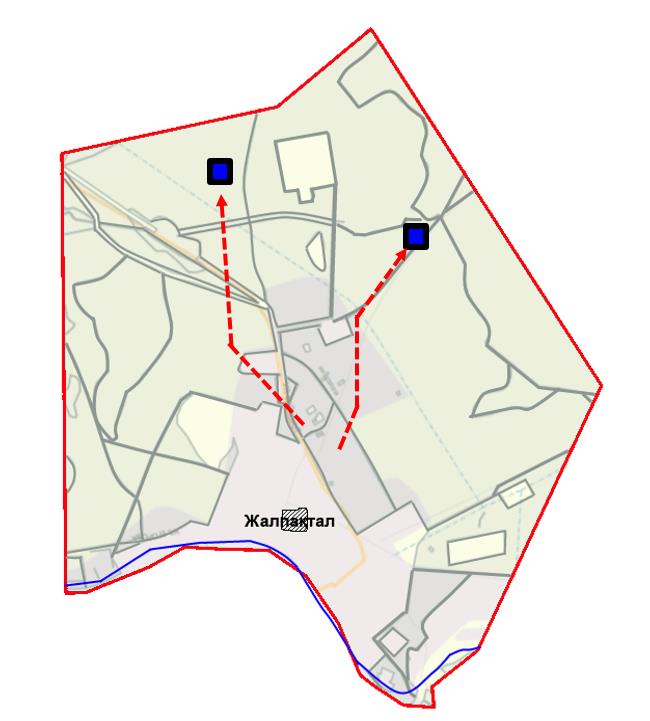 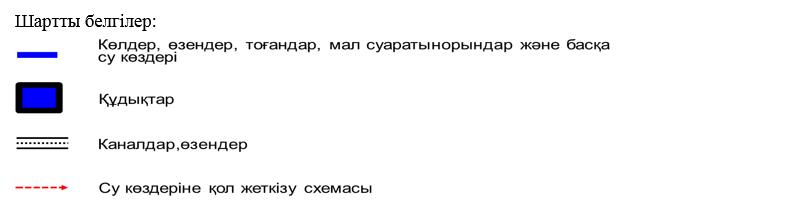  Жайылым пайдаланушылардың су тұтыну нормасына сәйкес жасалған су көздеріне 
(көлдерге, өзендерге, тоғандарға, апандарға, суару немесе суландыру каналдарына, 
құбырлы немесе шахталы құдықтарға) қол жеткізу схемасы Жаңажол ауылдық округі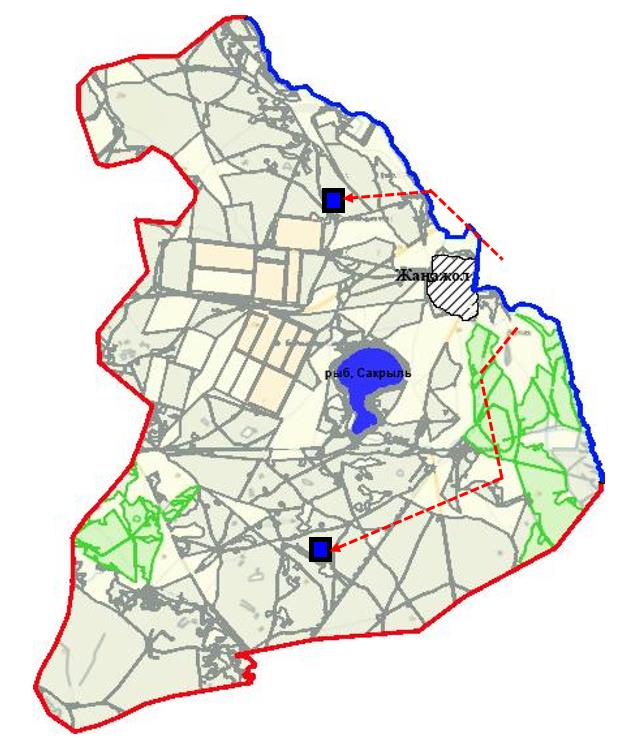 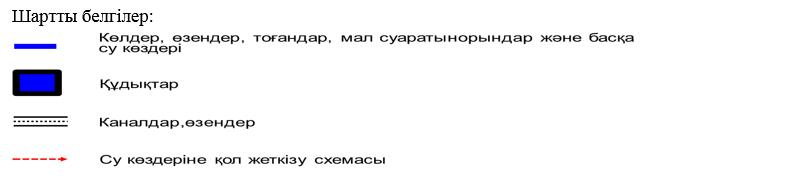  Жайылым пайдаланушылардың су тұтыну нормасына сәйкес жасалған су көздеріне 
(көлдерге, өзендерге, тоғандарға, апандарға, суару немесе суландыру каналдарына, 
құбырлы немесе шахталы құдықтарға) қол жеткізу схемасы Ақпәтер ауылдық округі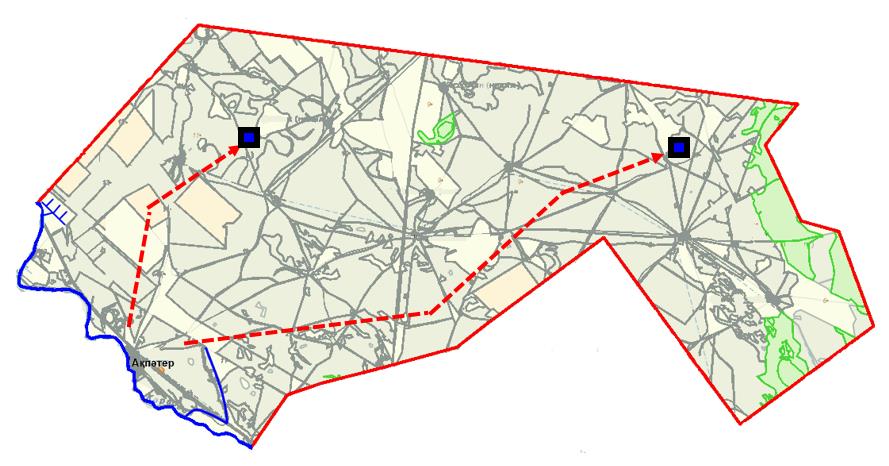 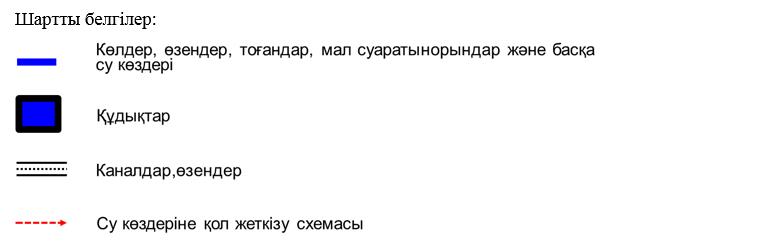  Жайылым пайдаланушылардың су тұтыну нормасына сәйкес жасалған су көздеріне 
(көлдерге, өзендерге, тоғандарға, апандарға, суару немесе суландыру каналдарына, 
құбырлы немесе шахталы құдықтарға) қол жеткізу схемасы Бірік ауылдық округі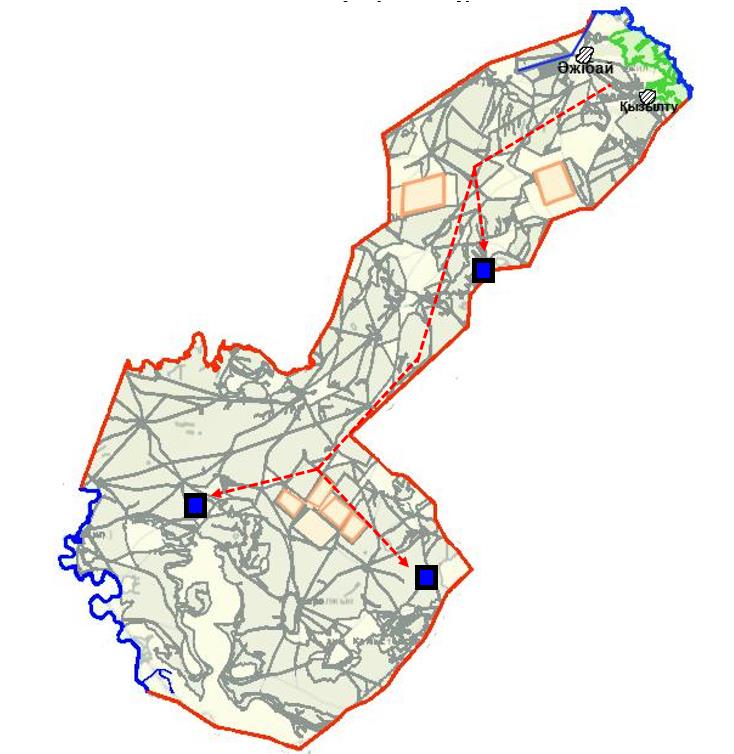 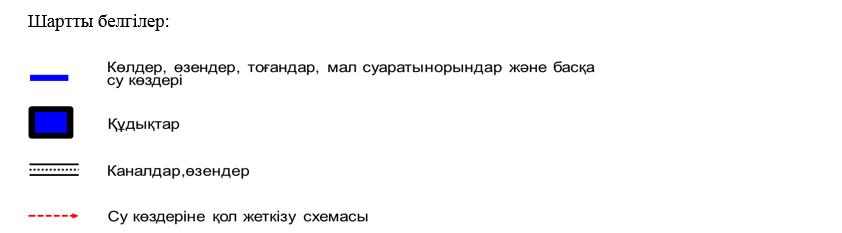  Жайылым пайдаланушылардың су тұтыну нормасына сәйкес жасалған су көздеріне 
(көлдерге, өзендерге, тоғандарға, апандарға, суару немесе суландыру каналдарына, 
құбырлы немесе шахталы құдықтарға) қол жеткізу схемасы Болашақ ауылдық округі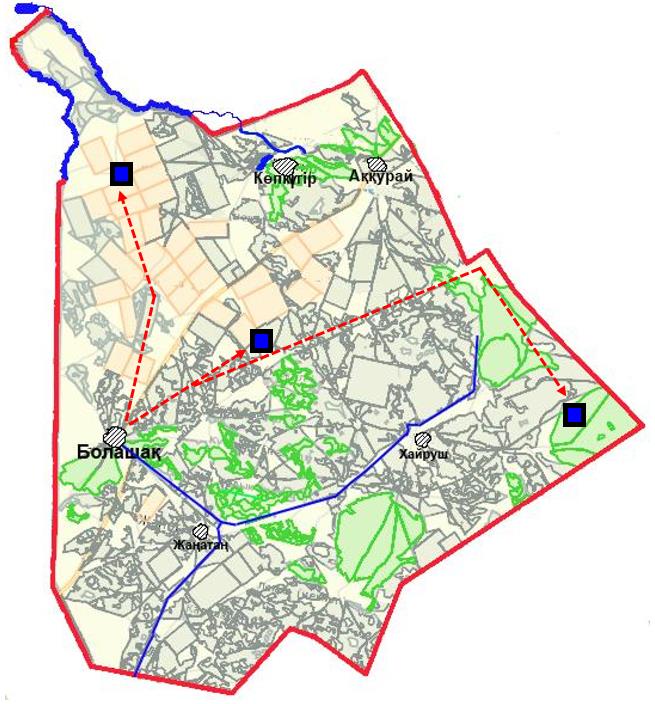 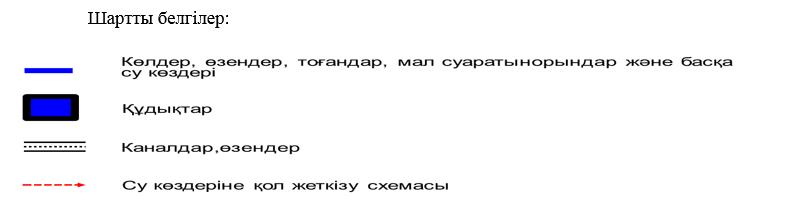  Жайылым пайдаланушылардың су тұтыну нормасына сәйкес жасалған су көздеріне 
(көлдерге, өзендерге, тоғандарға, апандарға, суару немесе суландыру каналдарына, 
құбырлы немесе шахталы құдықтарға) қол жеткізу схемасы Бостандық ауылдық округі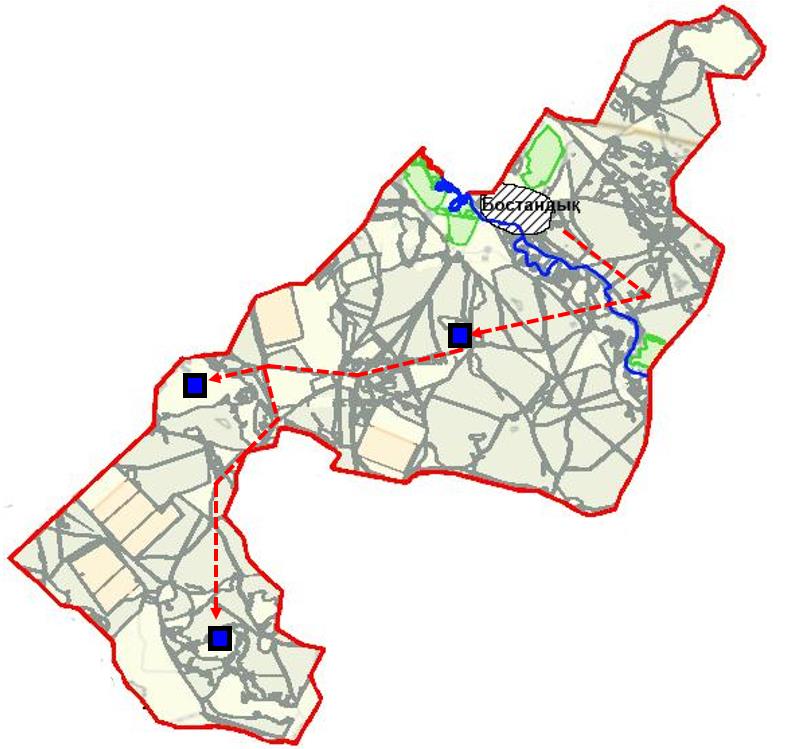 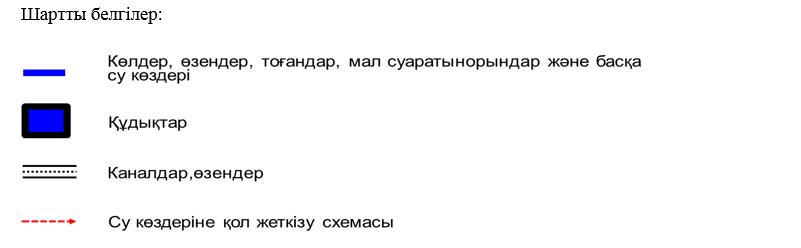  Жайылым пайдаланушылардың су тұтыну нормасына сәйкес жасалған су көздеріне 
(көлдерге, өзендерге, тоғандарға, апандарға, суару немесе суландыру каналдарына, 
құбырлы немесе шахталы құдықтарға) қол жеткізу схемасы Көктерек ауылдық округі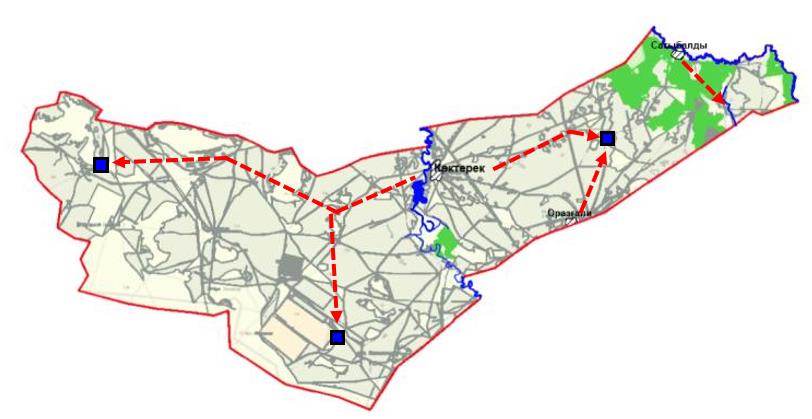 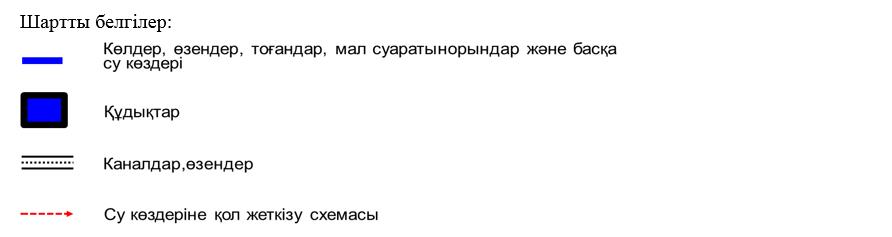  Жайылым пайдаланушылардың су тұтыну нормасына сәйкес жасалған су көздеріне 
(көлдерге, өзендерге, тоғандарға, апандарға, суару немесе суландыру каналдарына, 
құбырлы немесе шахталы құдықтарға) қол жеткізу схемасы Қайыңды ауылдық округі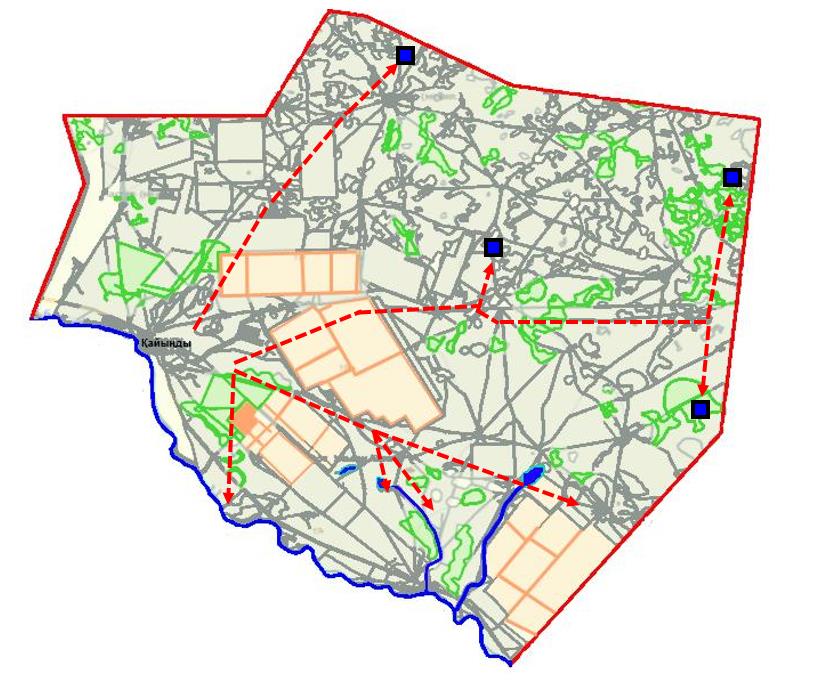 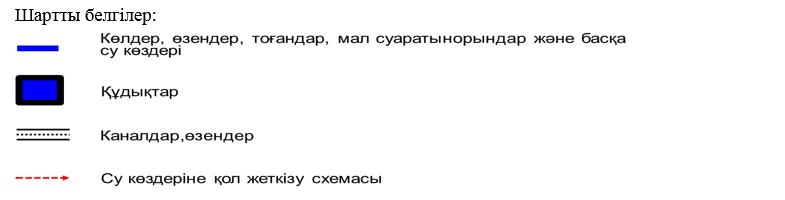  Жайылым пайдаланушылардың су тұтыну нормасына сәйкес жасалған су көздеріне 
(көлдерге, өзендерге, тоғандарға, апандарға, суару немесе суландыру каналдарына, 
құбырлы немесе шахталы құдықтарға) қол жеткізу схемасы Қараоба ауылдық округі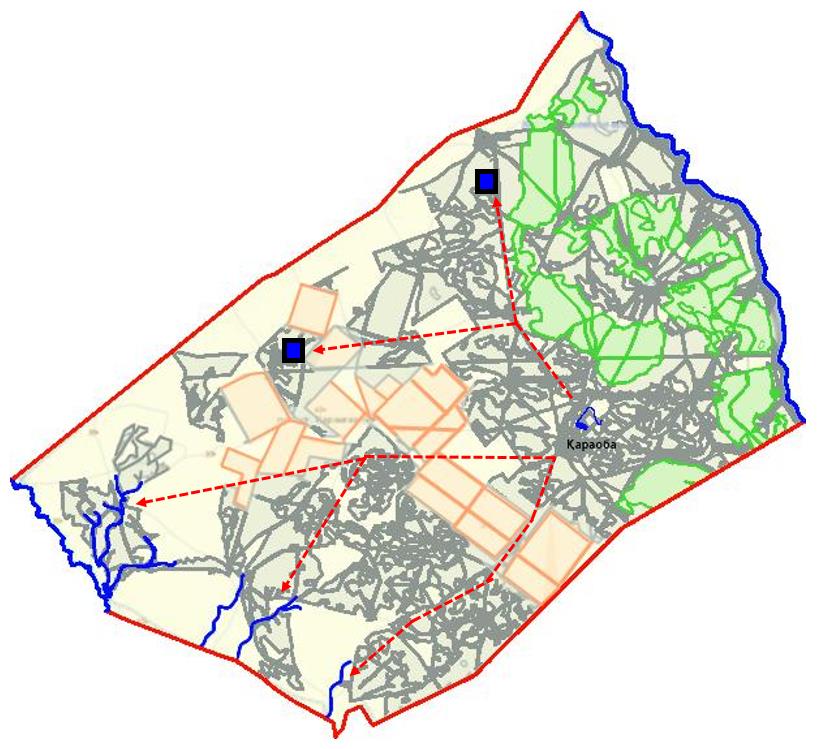 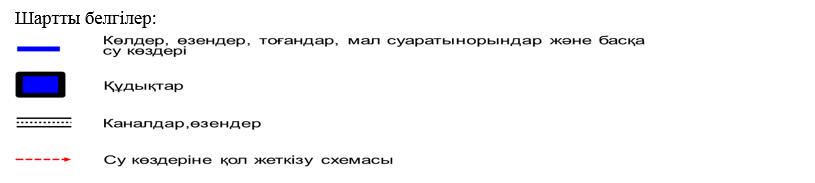  Жайылым пайдаланушылардың су тұтыну нормасына сәйкес жасалған су көздеріне 
(көлдерге, өзендерге, тоғандарға, апандарға, суару немесе суландыру каналдарына, 
құбырлы немесе шахталы құдықтарға) қол жеткізу схемасы Қараөзен ауылдық округі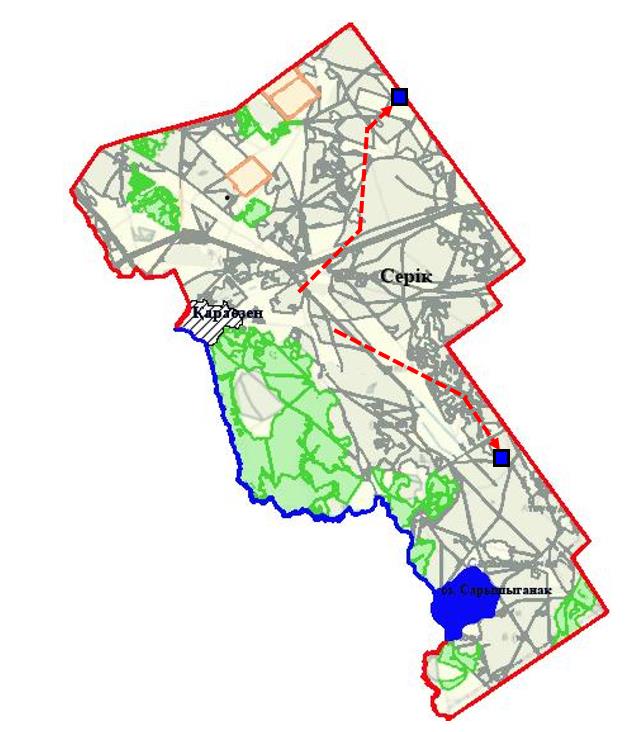 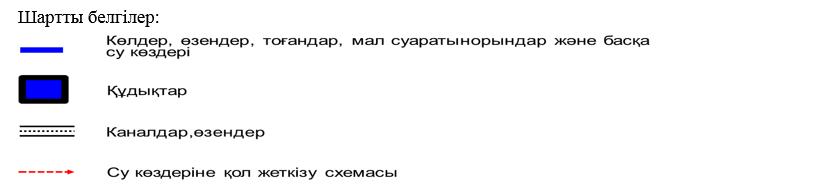  Жайылым пайдаланушылардың су тұтыну нормасына сәйкес жасалған су көздеріне 
(көлдерге, өзендерге, тоғандарға, апандарға, суару немесе суландыру каналдарына, 
құбырлы немесе шахталы құдықтарға) қол жеткізу схемасы Қарасу ауылдық округі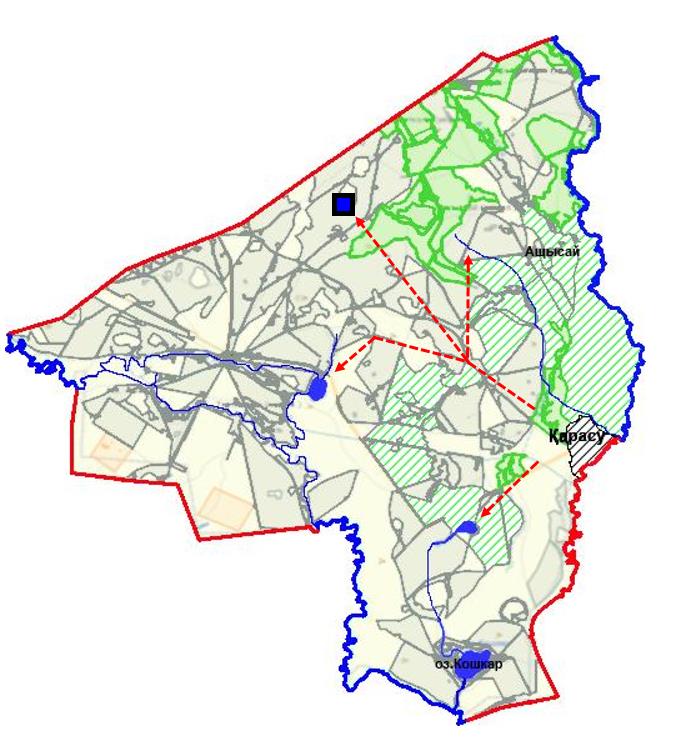 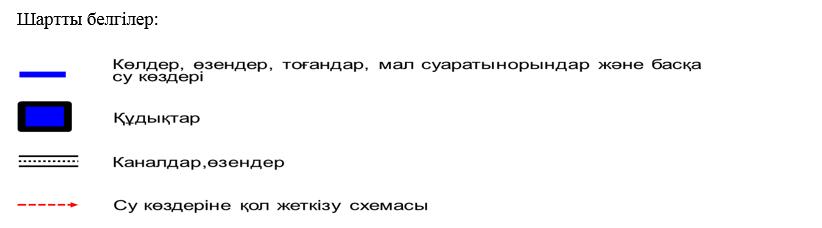  Жайылым пайдаланушылардың су тұтыну нормасына сәйкес жасалған су көздеріне 
(көлдерге, өзендерге, тоғандарға, апандарға, суару немесе суландыру каналдарына, 
құбырлы немесе шахталы құдықтарға) қол жеткізу схемасы Қошанкөл ауылдық округі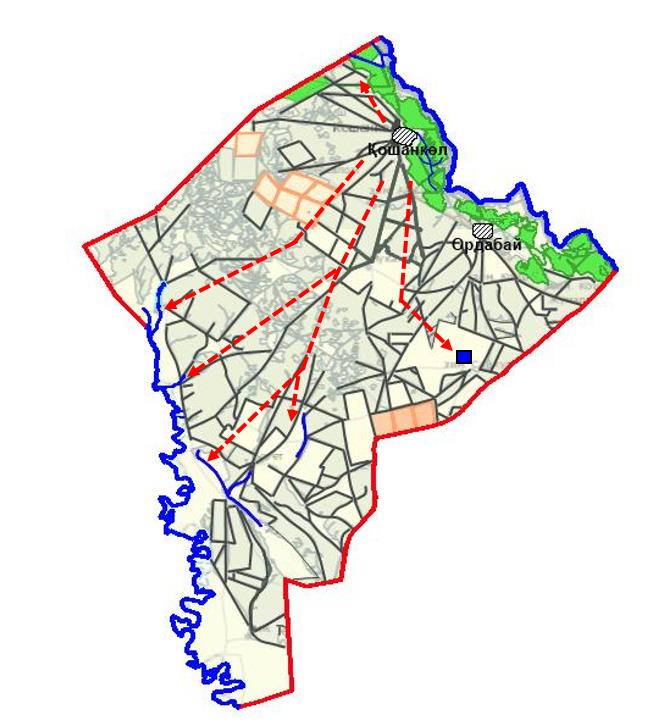 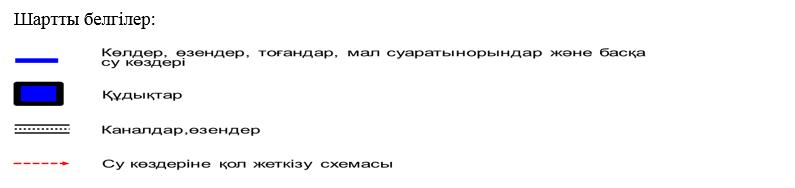  Жайылым пайдаланушылардың су тұтыну нормасына сәйкес жасалған су көздеріне 
(көлдерге, өзендерге, тоғандарға, апандарға, суару немесе суландыру каналдарына, 
құбырлы немесе шахталы құдықтарға) қол жеткізу схемасы Талдыапан ауылдық округі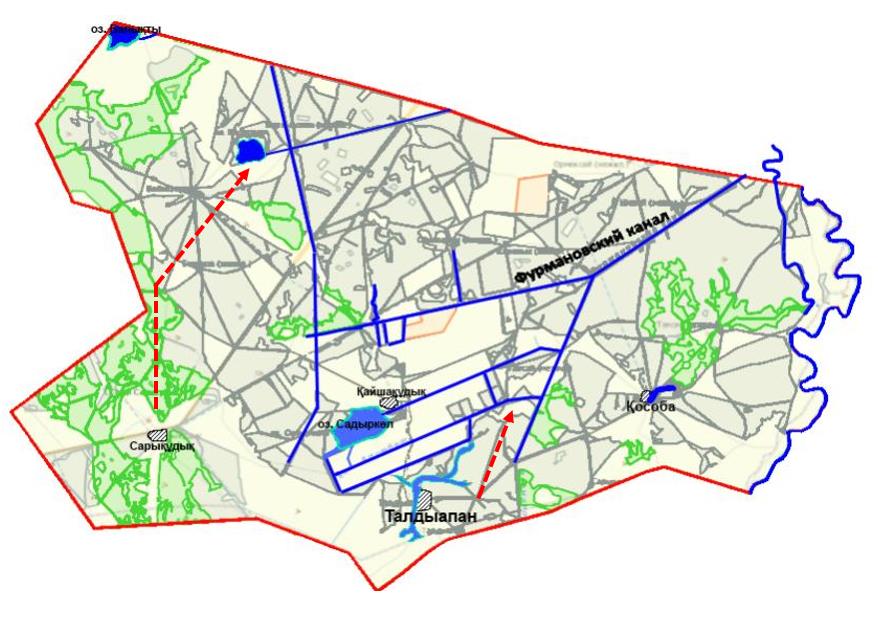 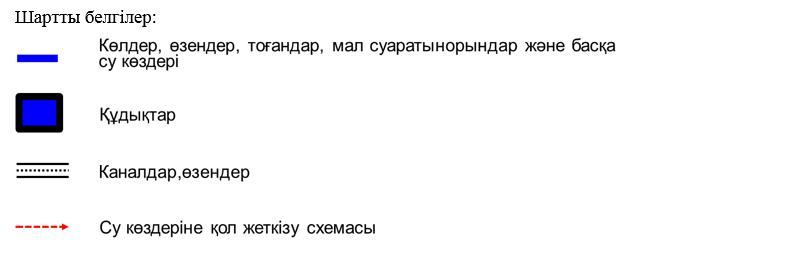  Жайылым пайдаланушылардың су тұтыну нормасына сәйкес жасалған су көздеріне 
(көлдерге, өзендерге, тоғандарға, апандарға, суару немесе суландыру каналдарына, 
құбырлы немесе шахталы құдықтарға) қол жеткізу схемасы Талдықұдық ауылдық округі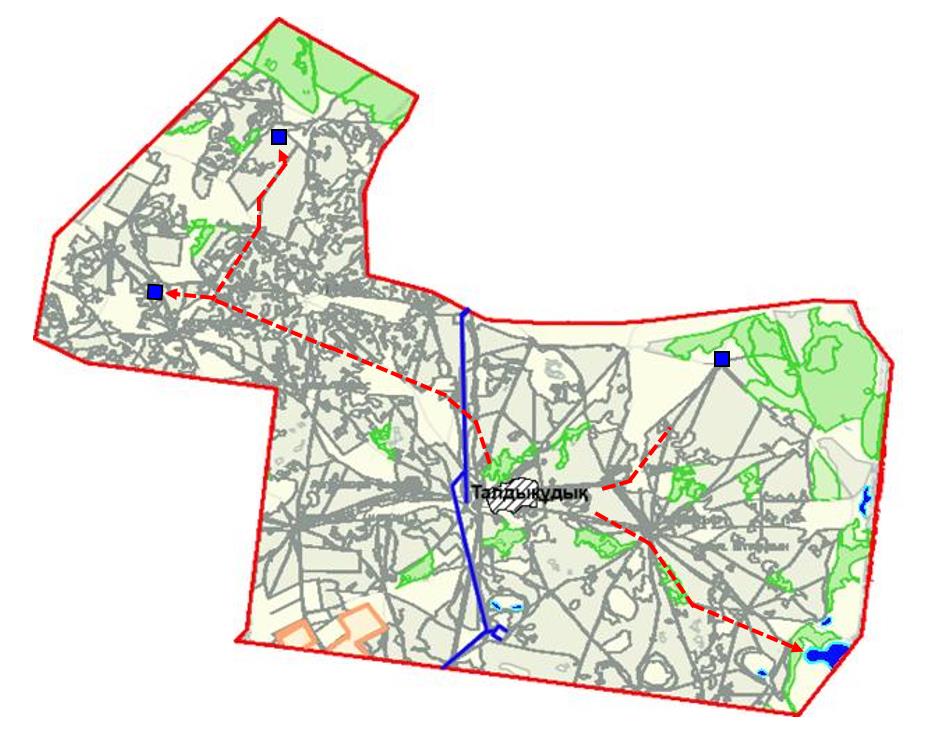 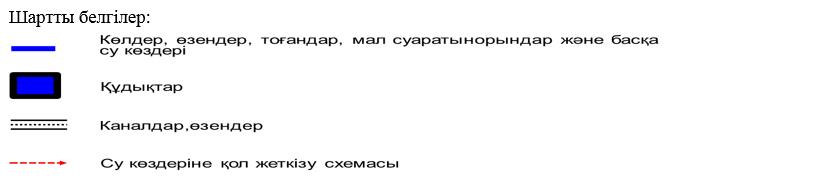  Жайылым пайдаланушылардың су тұтыну нормасына сәйкес жасалған су көздеріне 
(көлдерге, өзендерге, тоғандарға, апандарға, суару немесе суландыру каналдарына, 
құбырлы немесе шахталы құдықтарға) қол жеткізу схемасы Тереңкөл ауылдық округі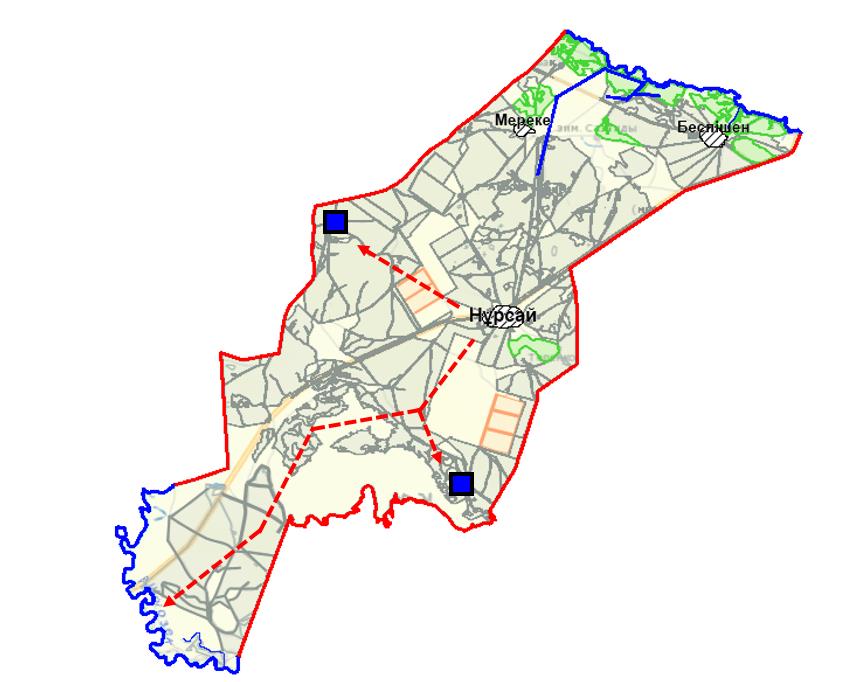 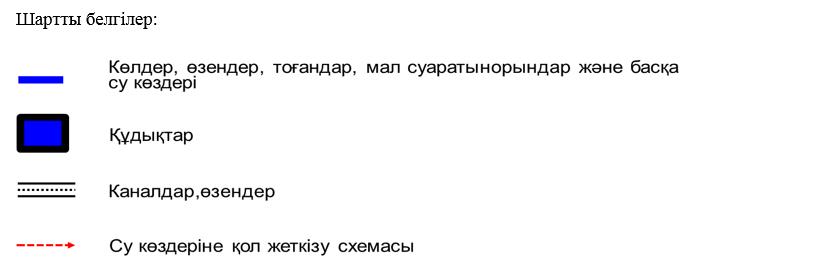  Жайылымы жоқ жеке және (немесе) заңды тұлғалардың ауыл шаруашылығы 
жануарларының мал басын орналастыру үшін жайылымдарды қайта бөлу және оны 
берілетін жайылымдарға ауыстыру схемасы Казталов ауылдық округі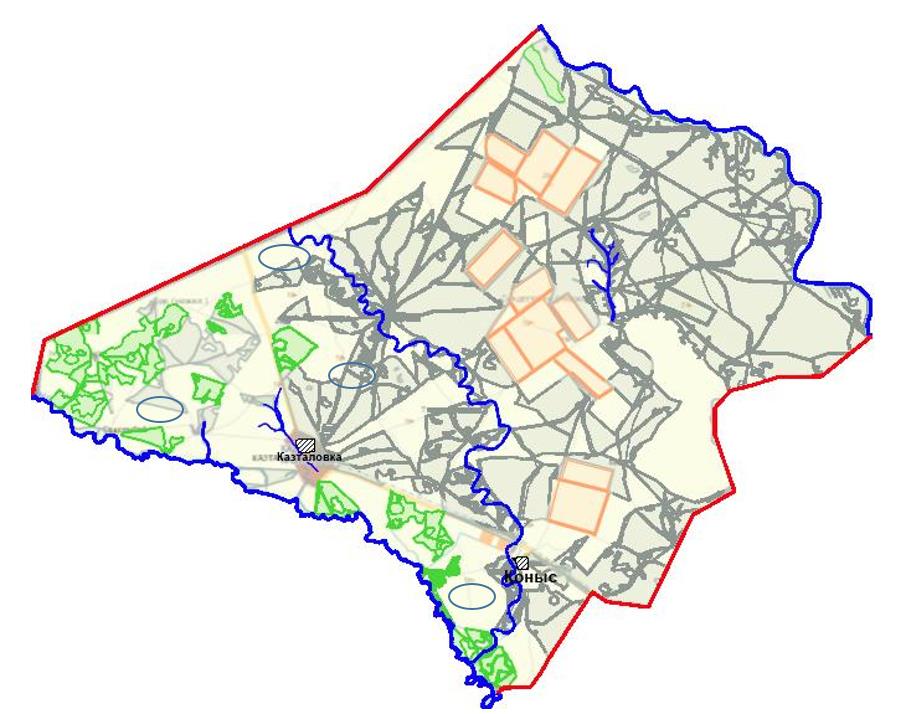 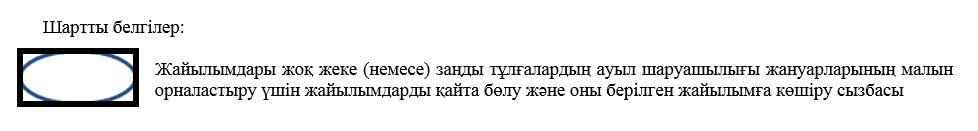  Жайылымы жоқ жеке және (немесе) заңды тұлғалардың ауыл шаруашылығы 
жануарларының мал басын орналастыру үшін жайылымдарды қайта бөлу және оны 
берілетін жайылымдарға ауыстыру схемасы Жалпақтал ауылдық округі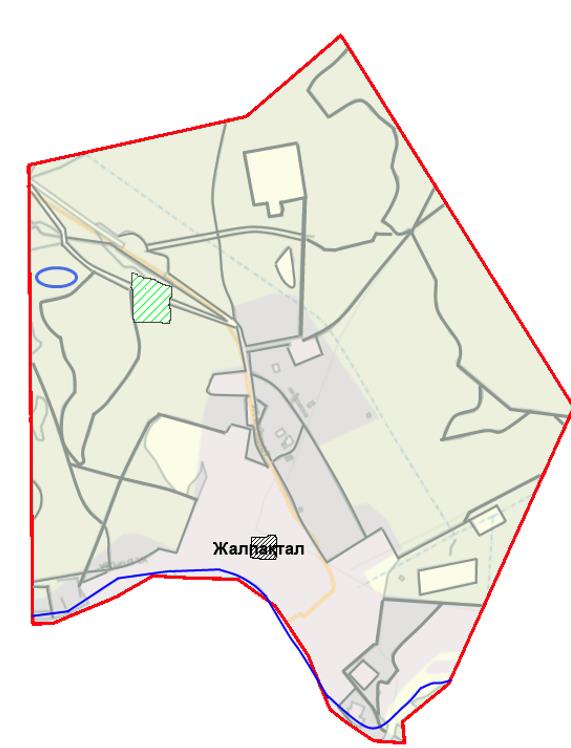 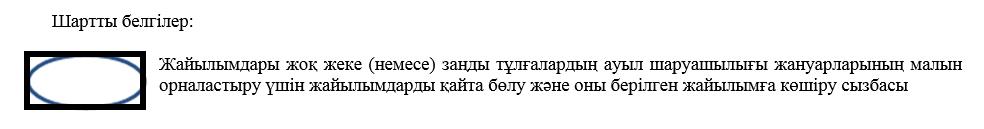  Жайылымы жоқ жеке және (немесе) заңды тұлғалардың ауыл шаруашылығы 
жануарларының мал басын орналастыру үшін жайылымдарды қайта бөлу және оны 
берілетін жайылымдарға ауыстыру схемасы Жаңажол ауылдық округі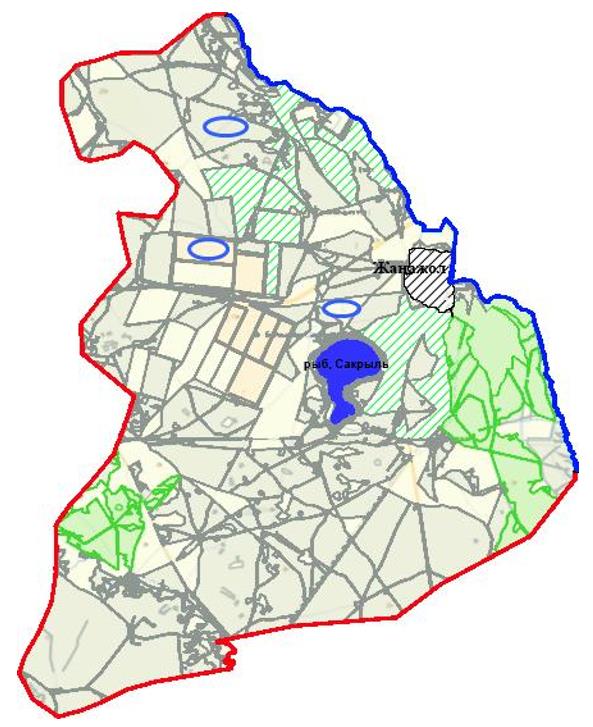 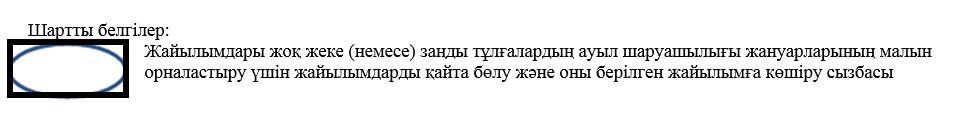  Жайылымы жоқ жеке және (немесе) заңды тұлғалардың ауыл шаруашылығы 
жануарларының мал басын орналастыру үшін жайылымдарды қайта бөлу және оны 
берілетін жайылымдарға ауыстыру схемасы Ақпәтер ауылдық округі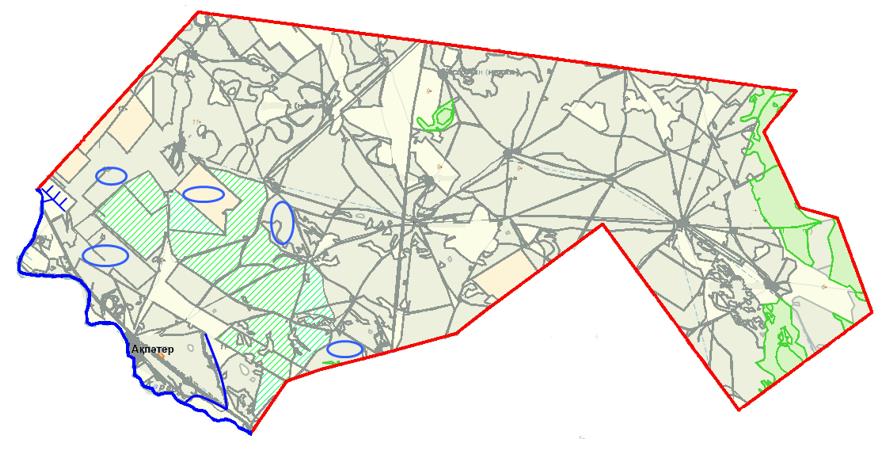 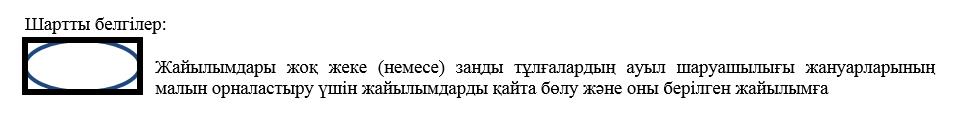  Жайылымы жоқ жеке және (немесе) заңды тұлғалардың ауыл шаруашылығы 
жануарларының мал басын орналастыру үшін жайылымдарды қайта бөлу және оны 
берілетін жайылымдарға ауыстыру схемасы Бірік ауылдық округі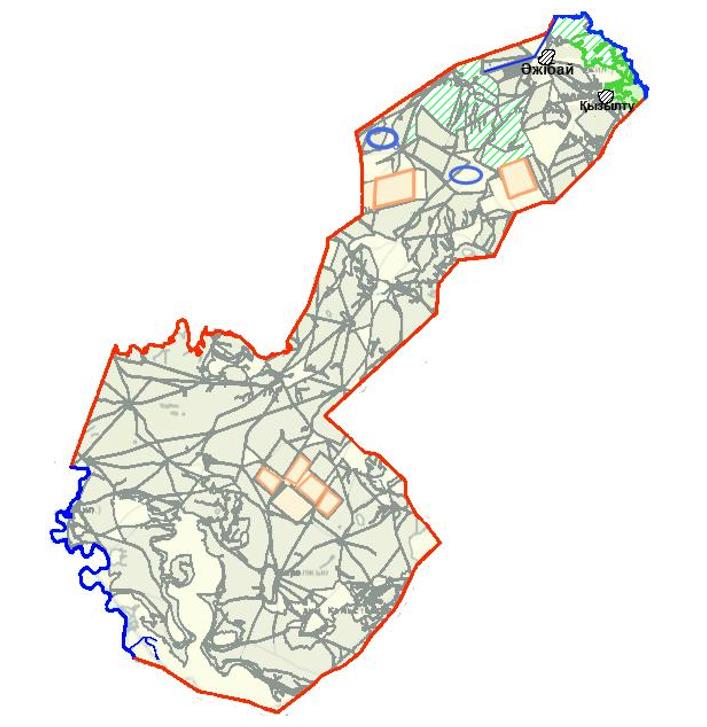 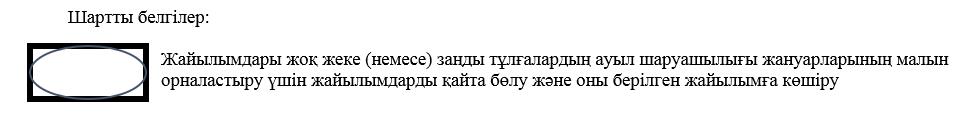  Жайылымы жоқ жеке және (немесе) заңды тұлғалардың ауыл шаруашылығы 
жануарларының мал басын орналастыру үшін жайылымдарды қайта бөлу және оны 
берілетін жайылымдарға ауыстыру схемасы Болашақ ауылдық округі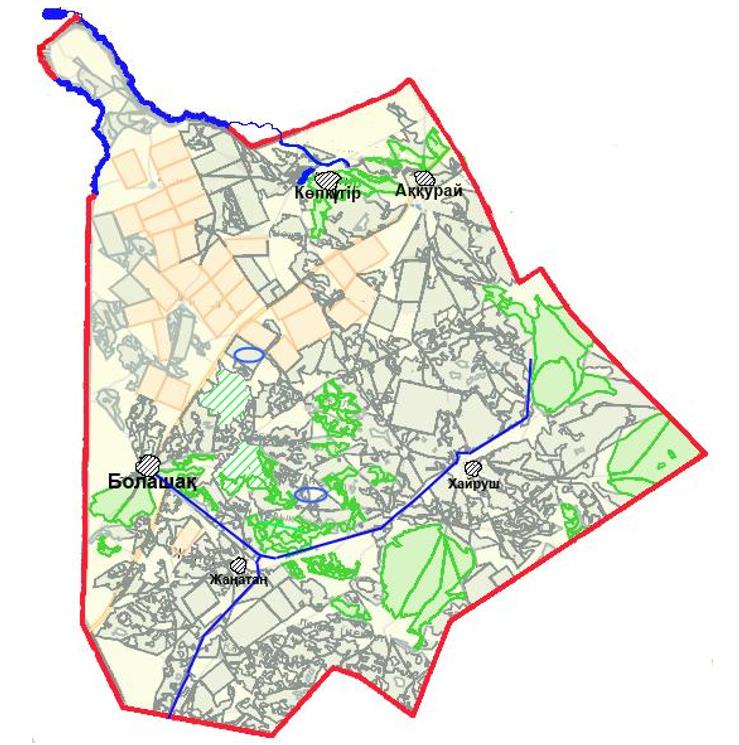 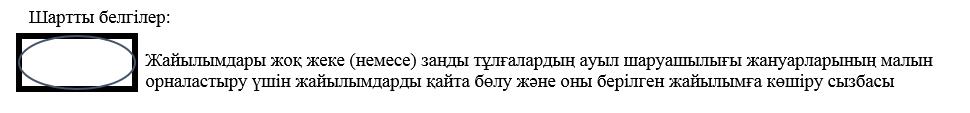  Жайылымы жоқ жеке және (немесе) заңды тұлғалардың ауыл шаруашылығы 
жануарларының мал басын орналастыру үшін жайылымдарды қайта бөлу және оны 
берілетін жайылымдарға ауыстыру схемасы Бостандық ауылдық округі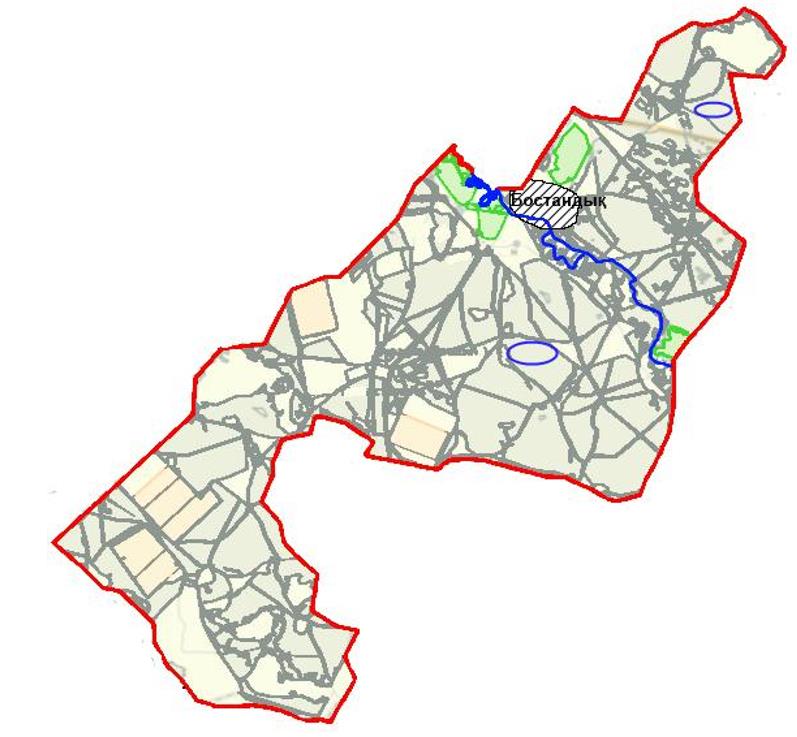 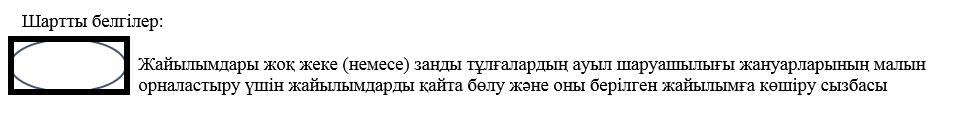  Жайылымы жоқ жеке және (немесе) заңды тұлғалардың ауыл шаруашылығы 
жануарларының мал басын орналастыру үшін жайылымдарды қайта бөлу және оны 
берілетін жайылымдарға ауыстыру схемасы Көктерек ауылдық округі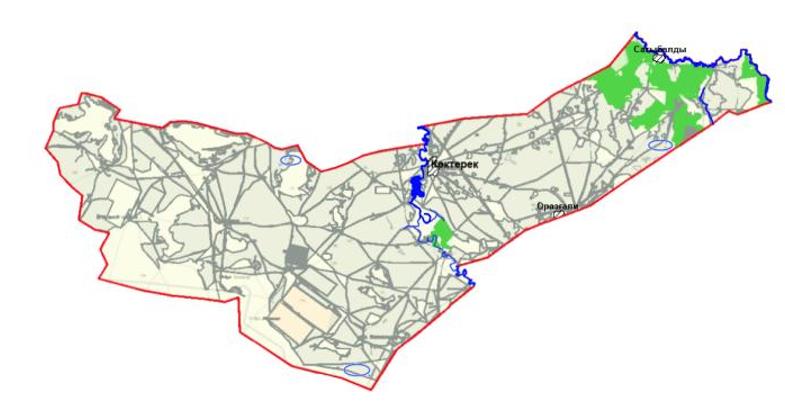 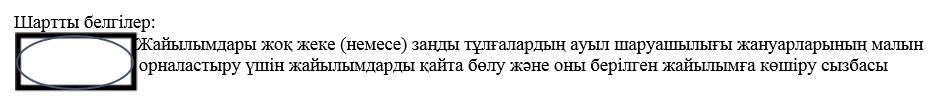  Жайылымы жоқ жеке және (немесе) заңды тұлғалардың ауыл шаруашылығы 
жануарларының мал басын орналастыру үшін жайылымдарды қайта бөлу және оны 
берілетін жайылымдарға ауыстыру схемасы Қайыңды ауылдық округі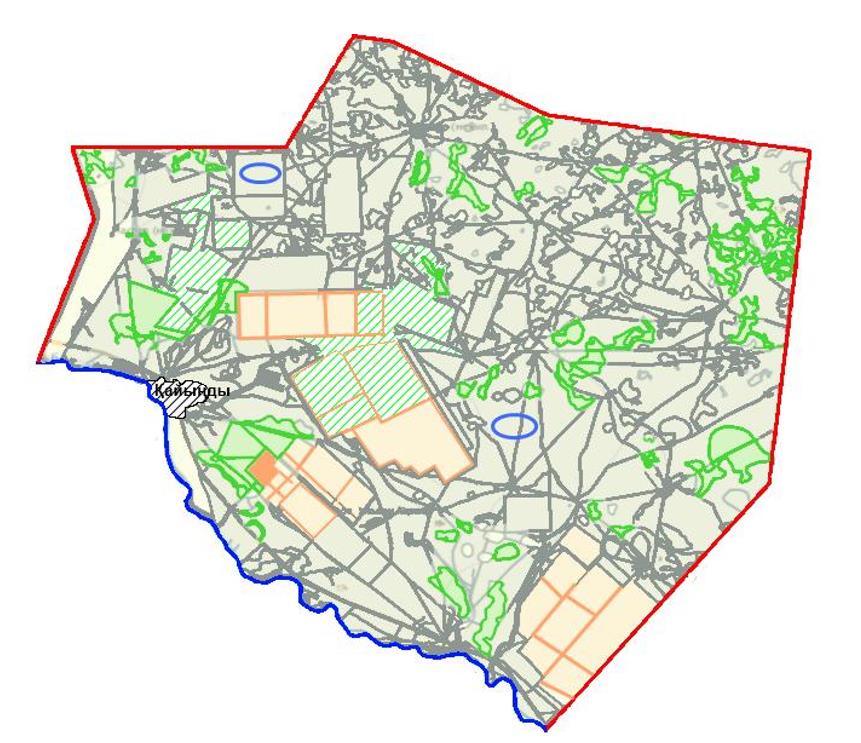 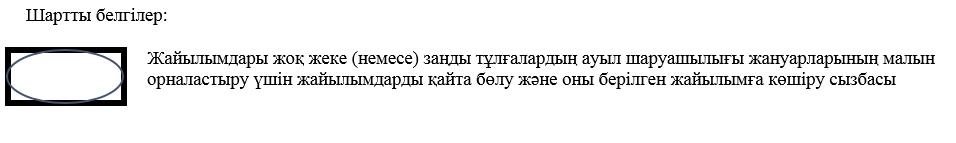  Жайылымы жоқ жеке және (немесе) заңды тұлғалардың ауыл шаруашылығы 
жануарларының мал басын орналастыру үшін жайылымдарды қайта бөлу және оны 
берілетін жайылымдарға ауыстыру схемасы Қараоба ауылдық округі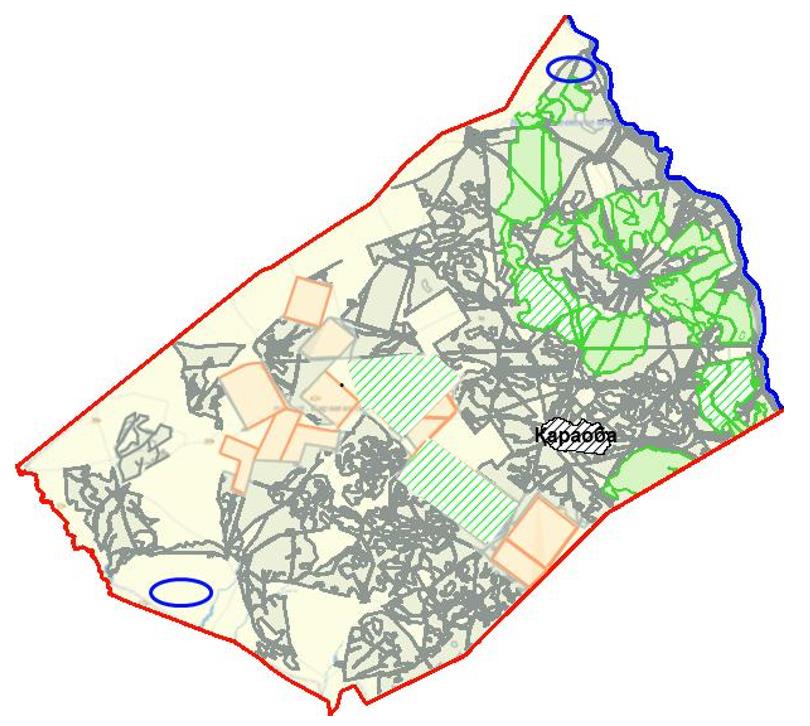 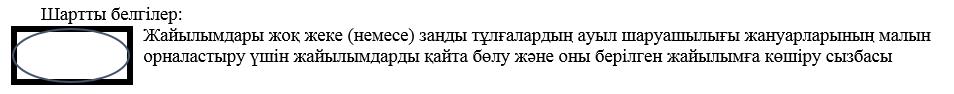  Жайылымы жоқ жеке және (немесе) заңды тұлғалардың ауыл шаруашылығы 
жануарларының мал басын орналастыру үшін жайылымдарды қайта бөлу және оны 
берілетін жайылымдарға ауыстыру схемасы Қараөзен ауылдық округі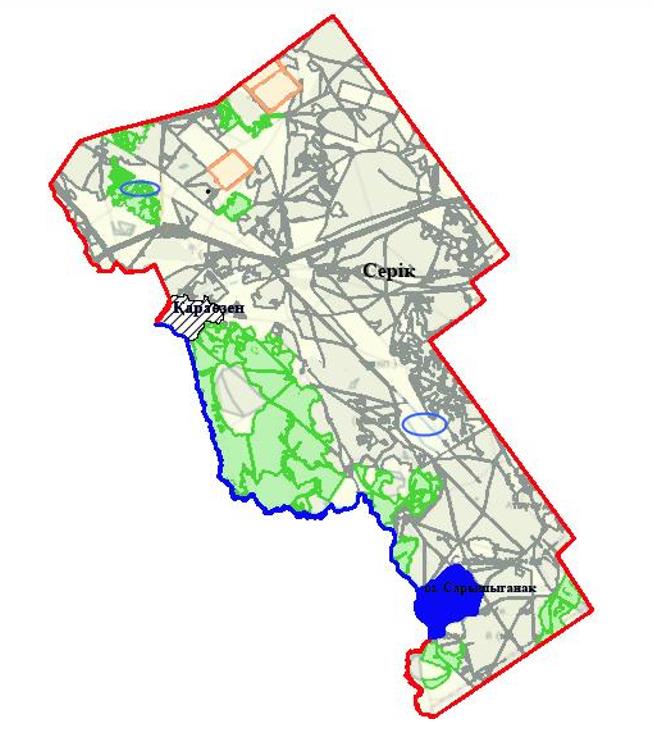 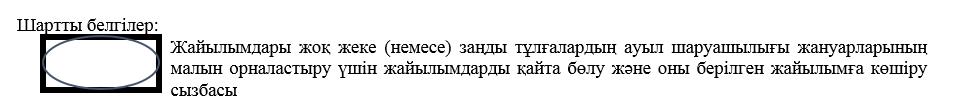  Жайылымы жоқ жеке және (немесе) заңды тұлғалардың ауыл шаруашылығы 
жануарларының мал басын орналастыру үшін жайылымдарды қайта бөлу және оны 
берілетін жайылымдарға ауыстыру схемасы Қарасу ауылдық округі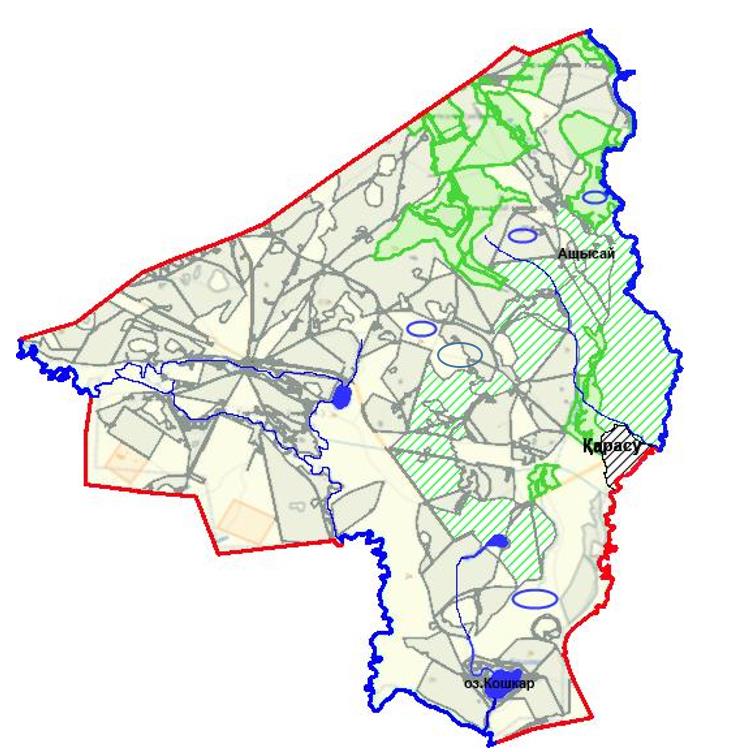 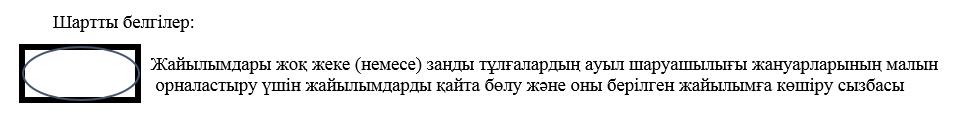  Жайылымы жоқ жеке және (немесе) заңды тұлғалардың ауыл шаруашылығы 
жануарларының мал басын орналастыру үшін жайылымдарды қайта бөлу және оны 
берілетін жайылымдарға ауыстыру схемасы Қошанкөл ауылдық округі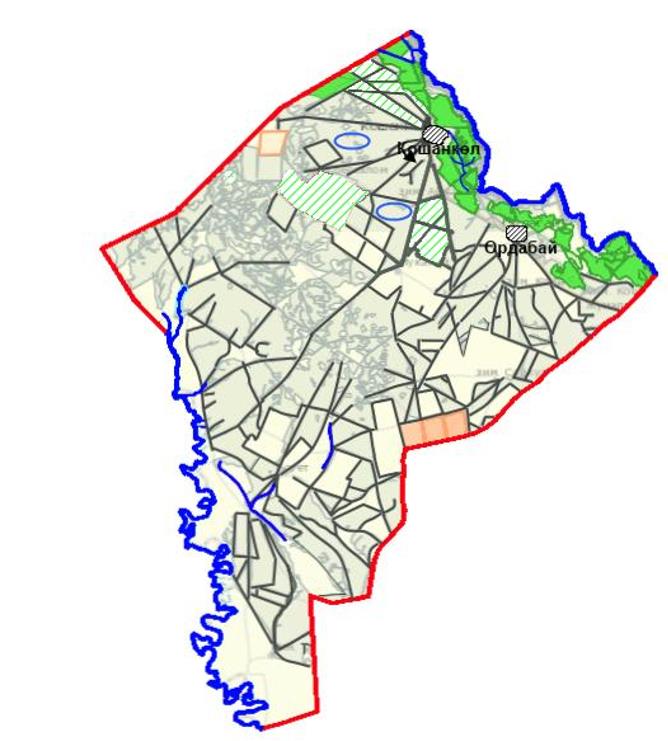 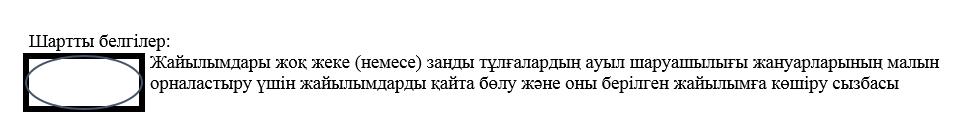  Жайылымы жоқ жеке және (немесе) заңды тұлғалардың ауыл шаруашылығы 
жануарларының мал басын орналастыру үшін жайылымдарды қайта бөлу және оны 
берілетін жайылымдарға ауыстыру схемасы Талдыапан ауылдық округі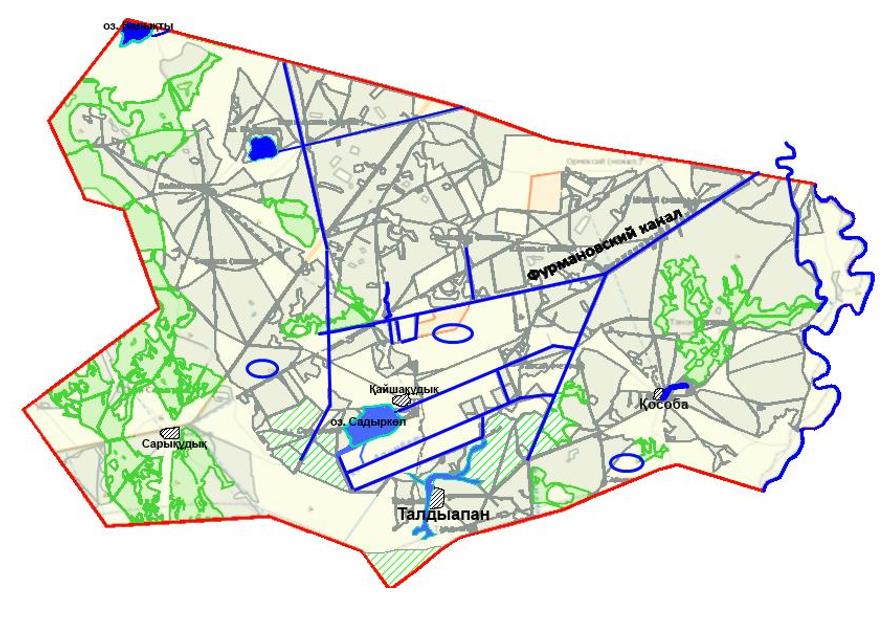 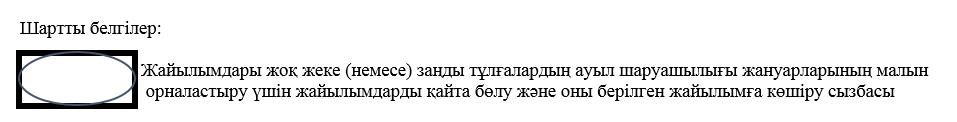  Жайылымы жоқ жеке және (немесе) заңды тұлғалардың ауыл шаруашылығы 
жануарларының мал басын орналастыру үшін жайылымдарды қайта бөлу және оны 
берілетін жайылымдарға ауыстыру схемасы Талдықұдық ауылдық округі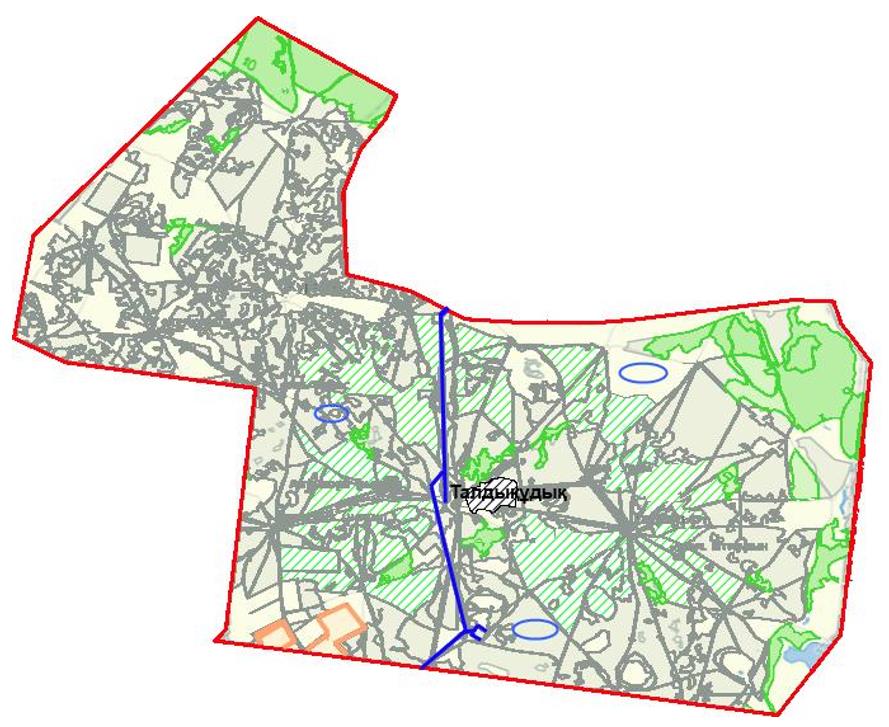 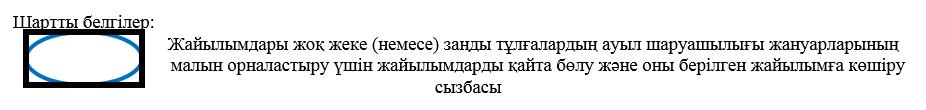  Жайылымы жоқ жеке және (немесе) заңды тұлғалардың ауыл шаруашылығы 
жануарларының мал басын орналастыру үшін жайылымдарды қайта бөлу және оны 
берілетін жайылымдарға ауыстыру схемасы Тереңкөл ауылдық округі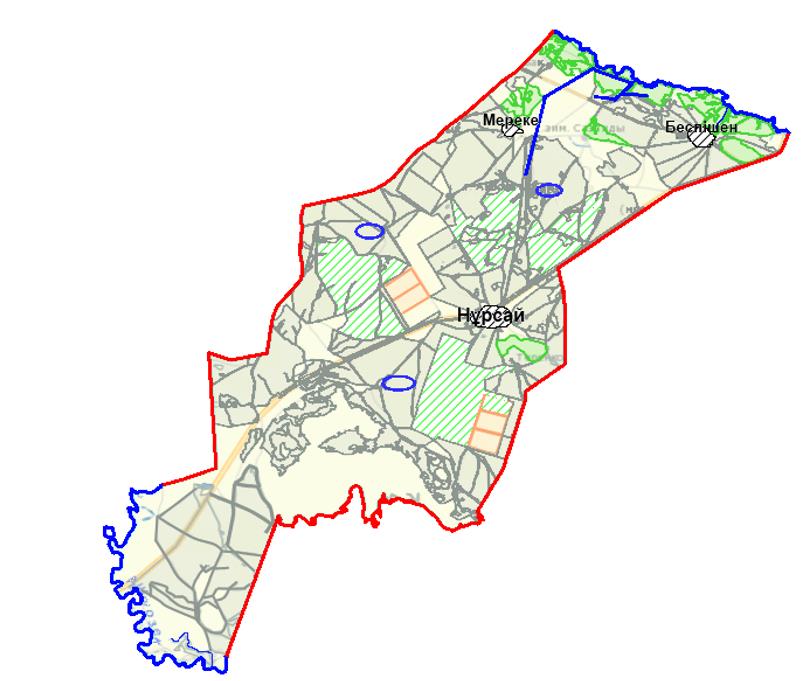 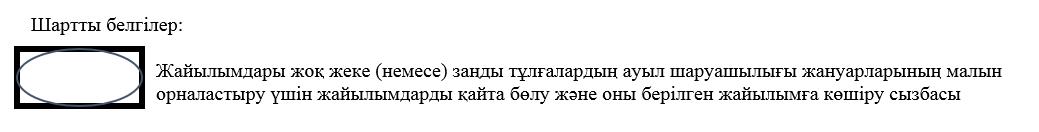  Аудандық маңызы бар қала, кент, ауыл, ауылдық округ маңында орналасқан 
жайылымдармен қамтамасыз етілмеген жеке және (немесе) заңды тұлғалардың ауыл 
шаруашылығы жануарларының мал басын шалғайдағы жайылымдарға орналастыру 
схемасы Казталов ауылдық округі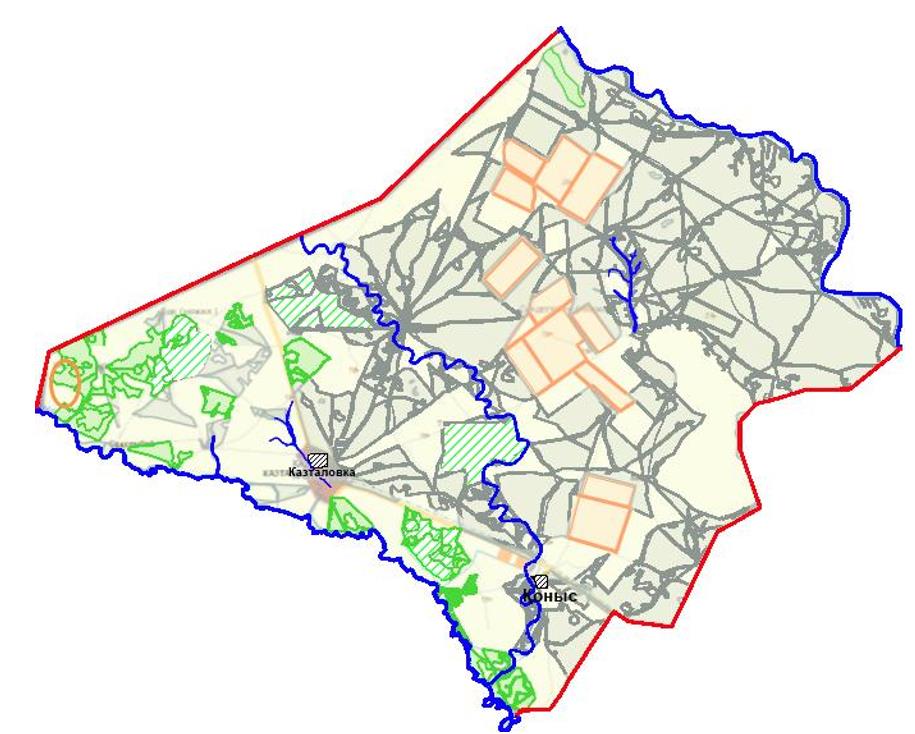 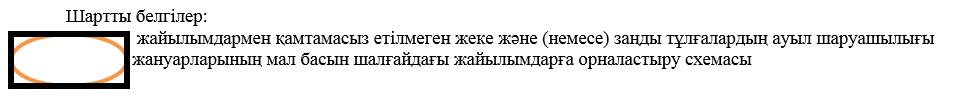  Аудандық маңызы бар қала, кент, ауыл, ауылдық округ маңында орналасқан 
жайылымдармен қамтамасыз етілмеген жеке және (немесе) заңды тұлғалардың ауыл 
шаруашылығы жануарларының мал басын шалғайдағы жайылымдарға орналастыру 
схемасы Жалпақтал ауылдық округі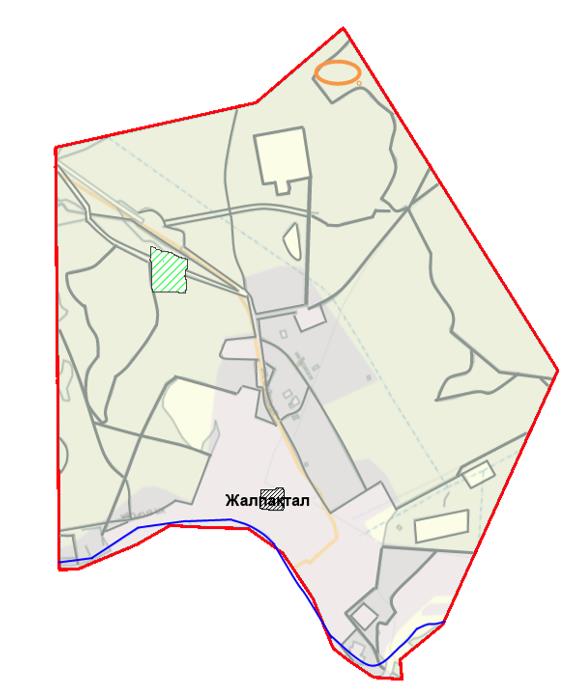 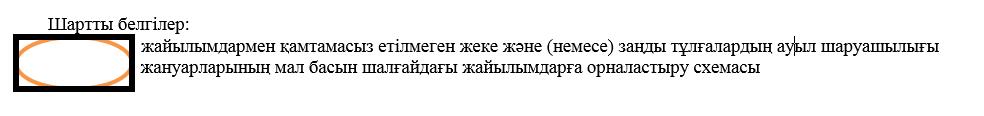  Аудандық маңызы бар қала, кент, ауыл, ауылдық округ маңында орналасқан 
жайылымдармен қамтамасыз етілмеген жеке және (немесе) заңды тұлғалардың ауыл 
шаруашылығы жануарларының мал басын шалғайдағы жайылымдарға орналастыру 
схемасы Жаңажол ауылдық округі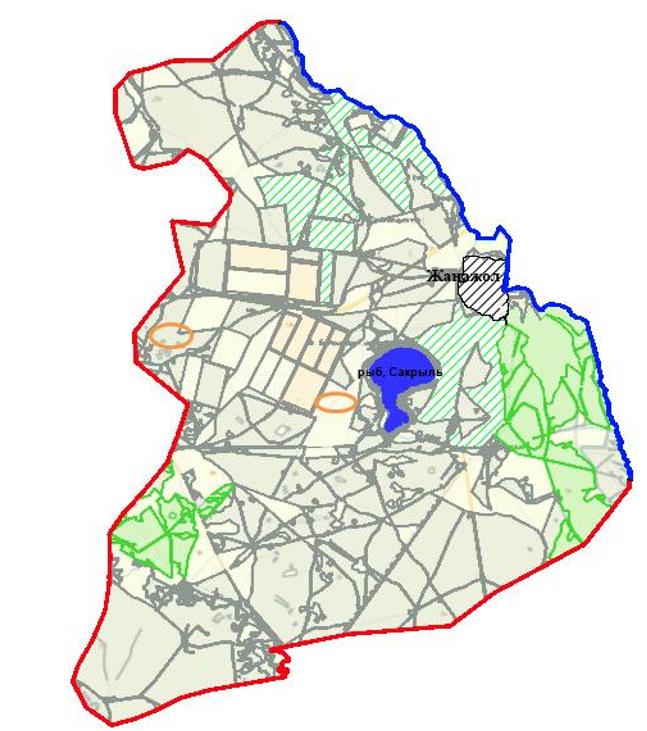 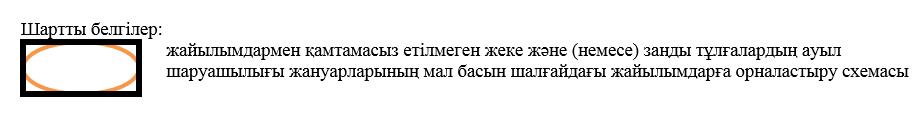  Аудандық маңызы бар қала, кент, ауыл, ауылдық округ маңында орналасқан 
жайылымдармен қамтамасыз етілмеген жеке және (немесе) заңды тұлғалардың ауыл 
шаруашылығы жануарларының мал басын шалғайдағы жайылымдарға орналастыру 
схемасы Ақпәтер ауылдық округі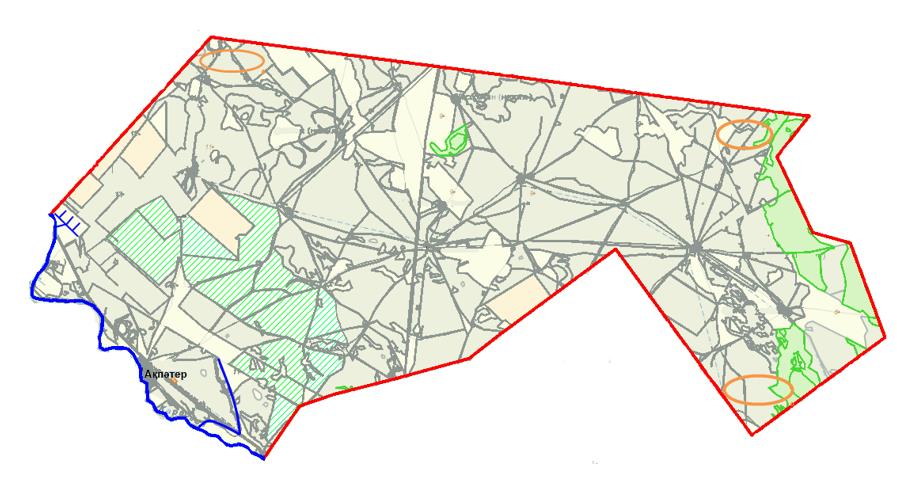 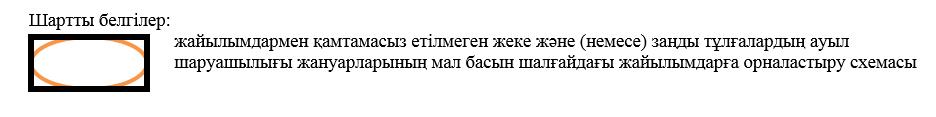  Аудандық маңызы бар қала, кент, ауыл, ауылдық округ маңында орналасқан 
жайылымдармен қамтамасыз етілмеген жеке және (немесе) заңды тұлғалардың ауыл 
шаруашылығы жануарларының мал басын шалғайдағы жайылымдарға орналастыру 
схемасы Бірік ауылдық округі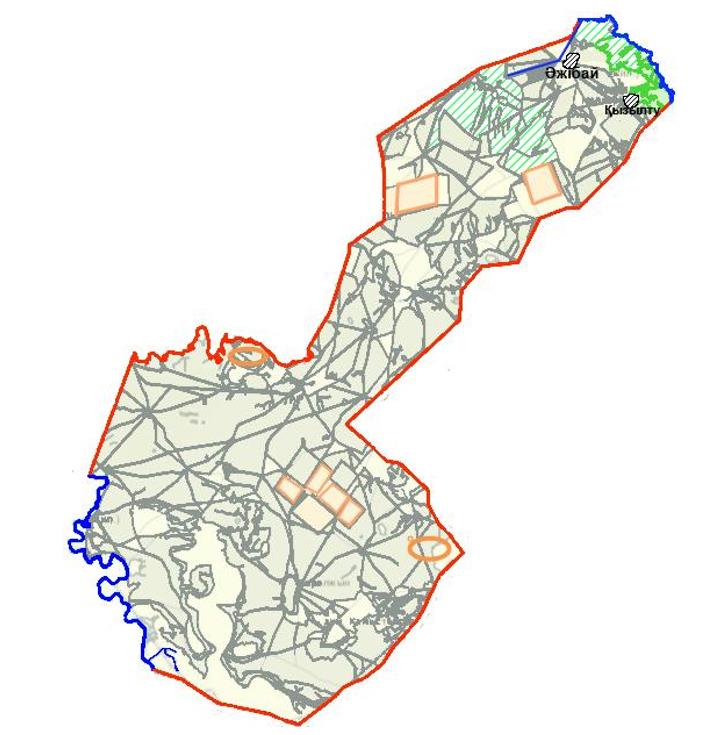 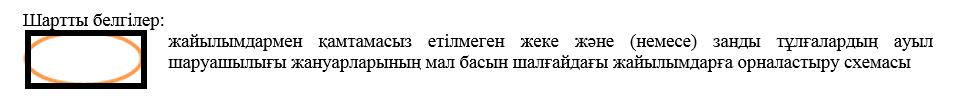  Аудандық маңызы бар қала, кент, ауыл, ауылдық округ маңында орналасқан 
жайылымдармен қамтамасыз етілмеген жеке және (немесе) заңды тұлғалардың ауыл 
шаруашылығы жануарларының мал басын шалғайдағы жайылымдарға орналастыру 
схемасы Болашақ ауылдық округі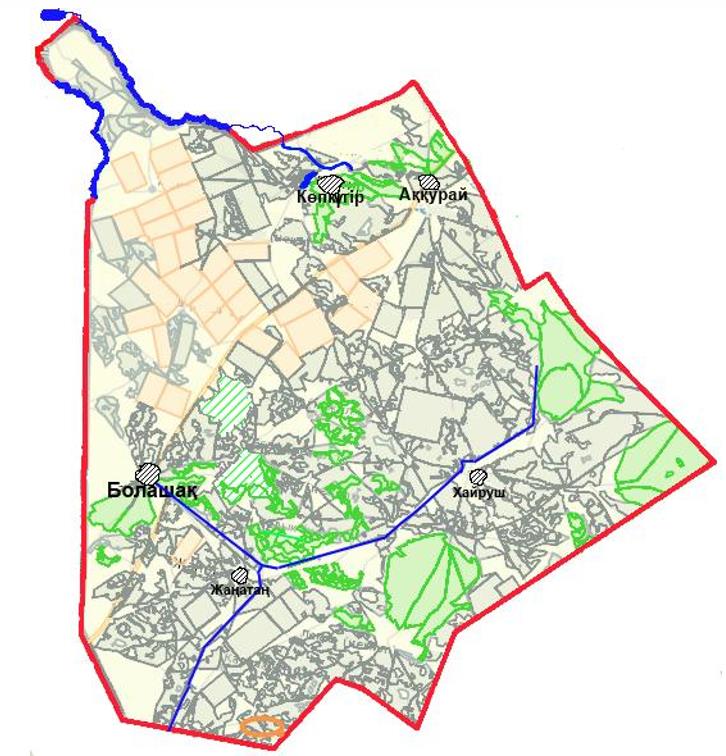 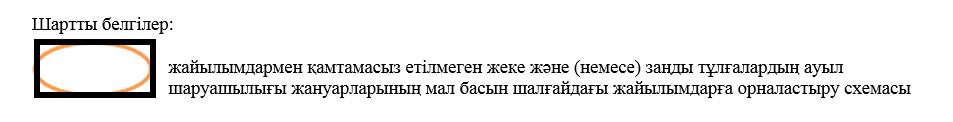  Аудандық маңызы бар қала, кент, ауыл, ауылдық округ маңында орналасқан 
жайылымдармен қамтамасыз етілмеген жеке және (немесе) заңды тұлғалардың ауыл 
шаруашылығы жануарларының мал басын шалғайдағы жайылымдарға орналастыру 
схемасы Бостандық ауылдық округі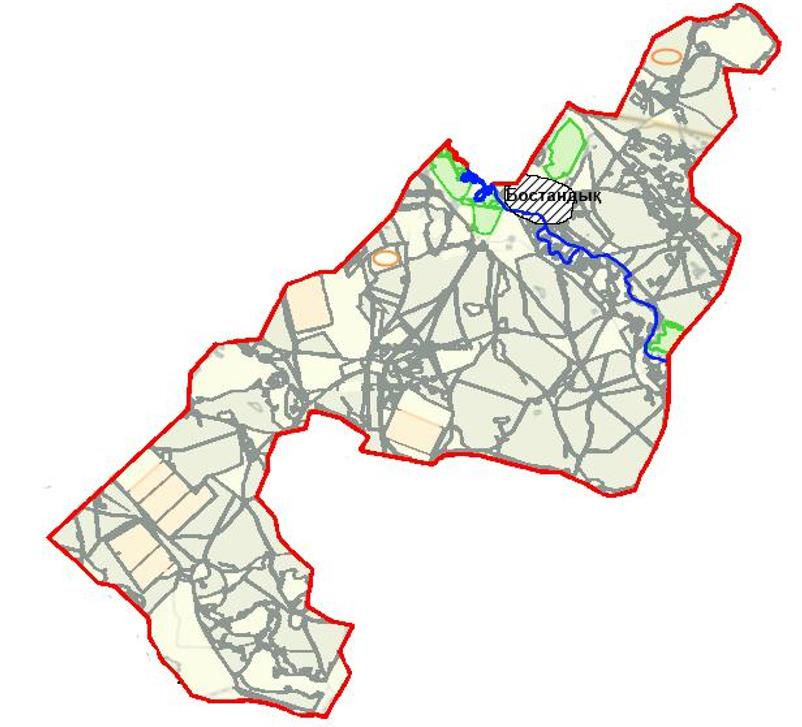 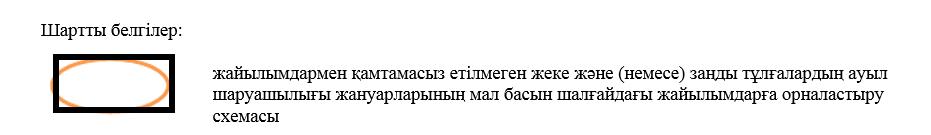  Аудандық маңызы бар қала, кент, ауыл, ауылдық округ маңында орналасқан 
жайылымдармен қамтамасыз етілмеген жеке және (немесе) заңды тұлғалардың ауыл 
шаруашылығы жануарларының мал басын шалғайдағы жайылымдарға орналастыру 
схемасы Көктерек ауылдық округі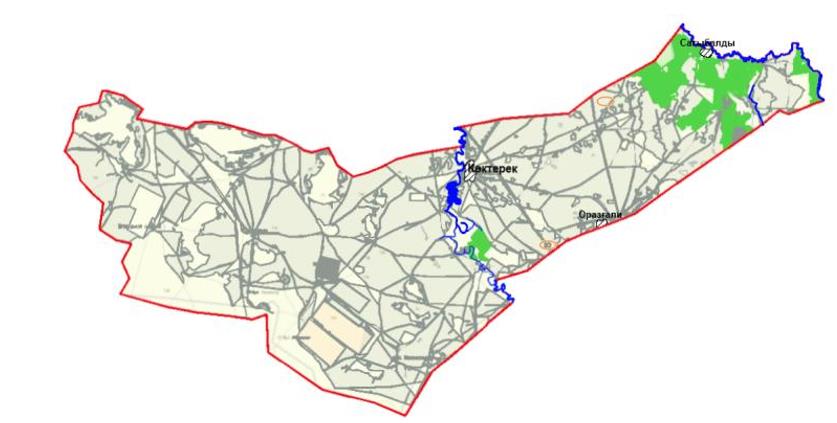 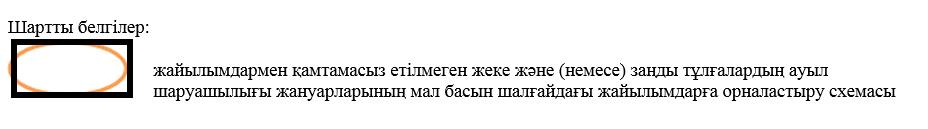  Аудандық маңызы бар қала, кент, ауыл, ауылдық округ маңында орналасқан 
жайылымдармен қамтамасыз етілмеген жеке және (немесе) заңды тұлғалардың ауыл 
шаруашылығы жануарларының мал басын шалғайдағы жайылымдарға орналастыру 
схемасы Қайыңды ауылдық округі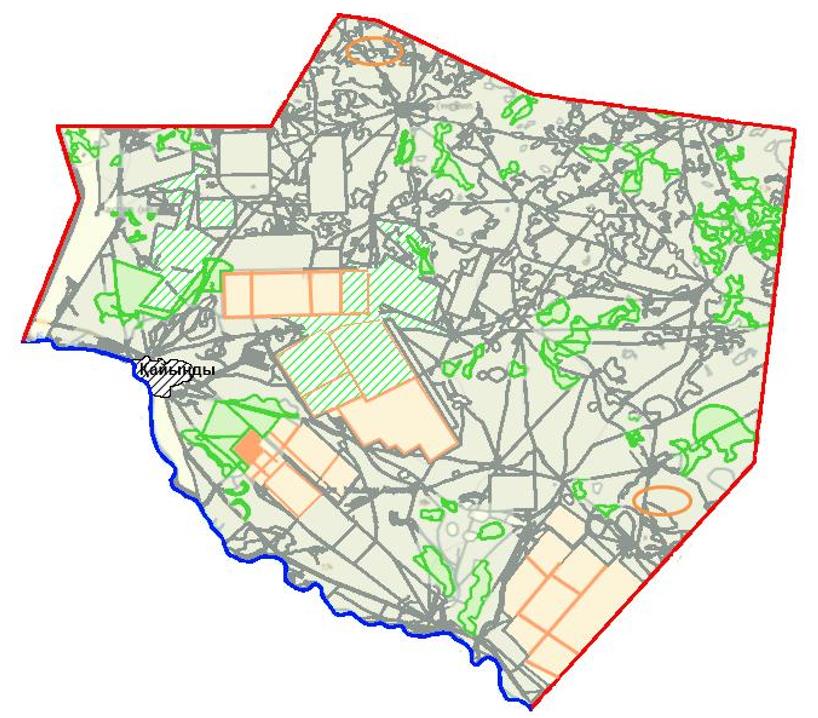 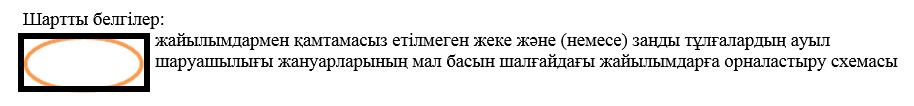  Аудандық маңызы бар қала, кент, ауыл, ауылдық округ маңында орналасқан 
жайылымдармен қамтамасыз етілмеген жеке және (немесе) заңды тұлғалардың ауыл 
шаруашылығы жануарларының мал басын шалғайдағы жайылымдарға орналастыру 
схемасы Қараоба ауылдық округі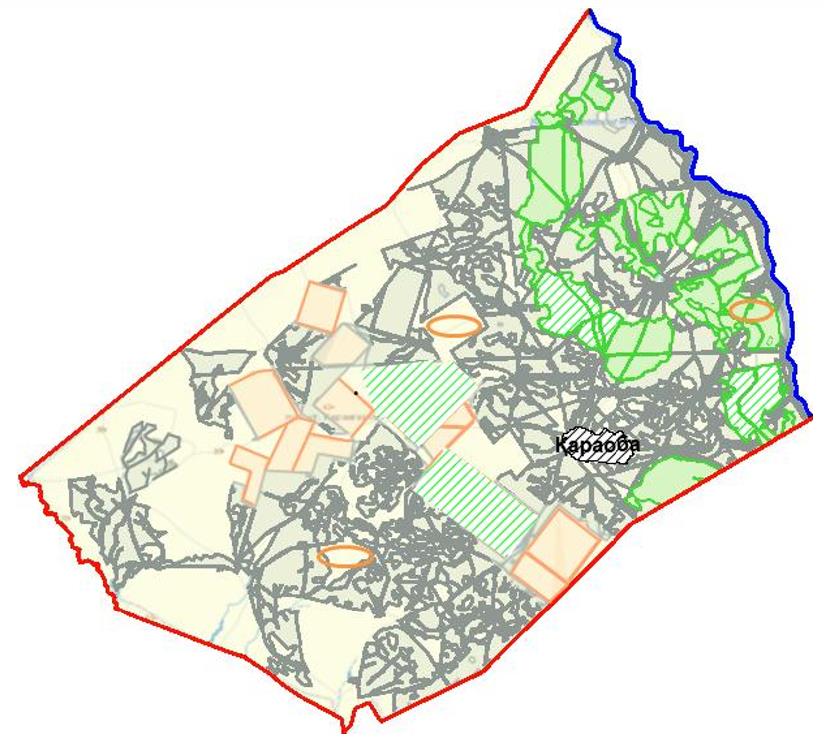 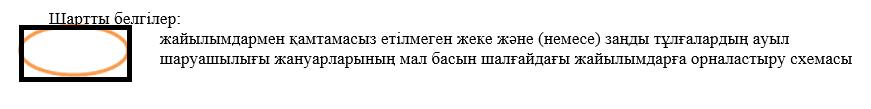  Аудандық маңызы бар қала, кент, ауыл, ауылдық округ маңында орналасқан 
жайылымдармен қамтамасыз етілмеген жеке және (немесе) заңды тұлғалардың ауыл 
шаруашылығы жануарларының мал басын шалғайдағы жайылымдарға орналастыру 
схемасы Қараөзен ауылдық округі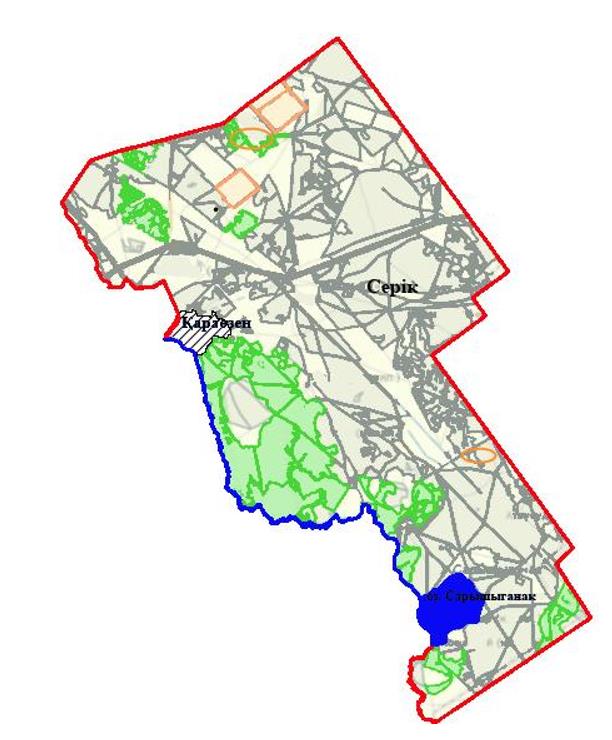 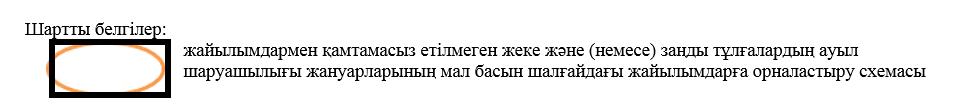  Аудандық маңызы бар қала, кент, ауыл, ауылдық округ маңында орналасқан 
жайылымдармен қамтамасыз етілмеген жеке және (немесе) заңды тұлғалардың ауыл 
шаруашылығы жануарларының мал басын шалғайдағы жайылымдарға орналастыру 
схемасы Қарасу ауылдық округі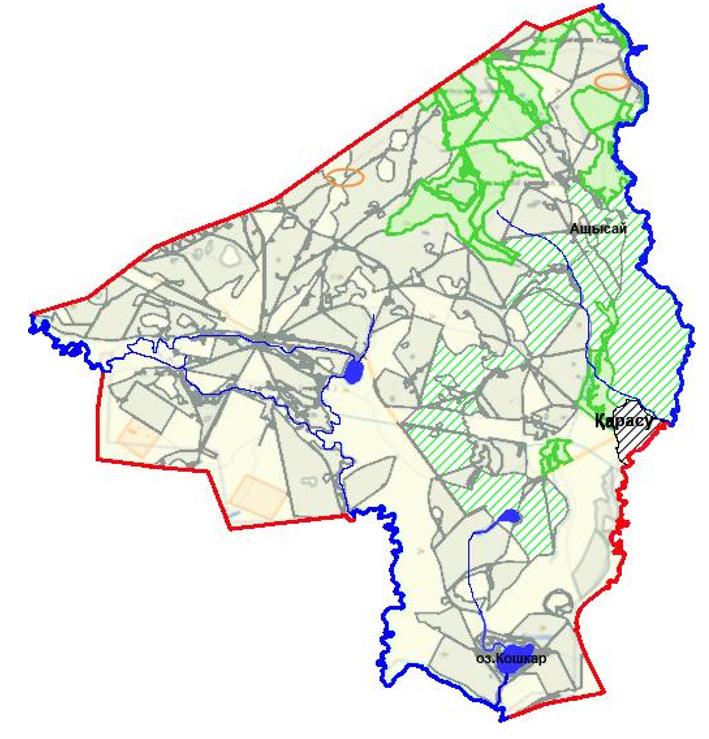 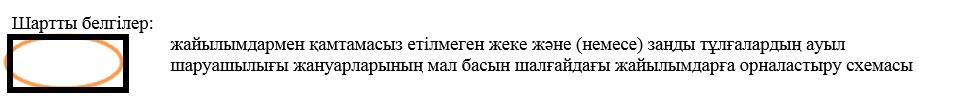  Аудандық маңызы бар қала, кент, ауыл, ауылдық округ маңында орналасқан 
жайылымдармен қамтамасыз етілмеген жеке және (немесе) заңды тұлғалардың ауыл 
шаруашылығы жануарларының мал басын шалғайдағы жайылымдарға орналастыру 
схемасы Қошанкөл ауылдық округі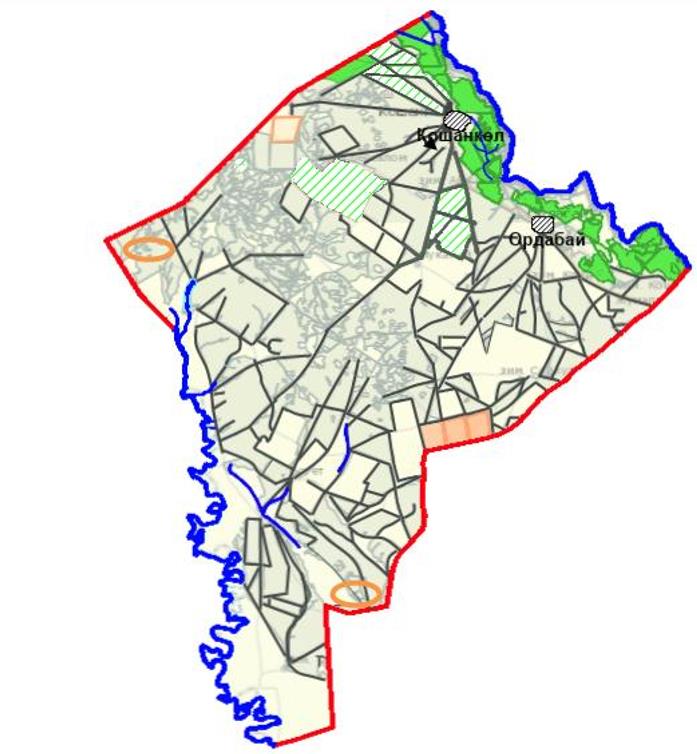 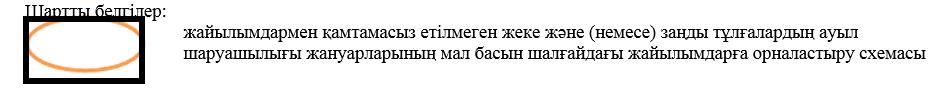  Аудандық маңызы бар қала, кент, ауыл, ауылдық округ маңында орналасқан 
жайылымдармен қамтамасыз етілмеген жеке және (немесе) заңды тұлғалардың ауыл 
шаруашылығы жануарларының мал басын шалғайдағы жайылымдарға орналастыру 
схемасы Талдыапан ауылдық округі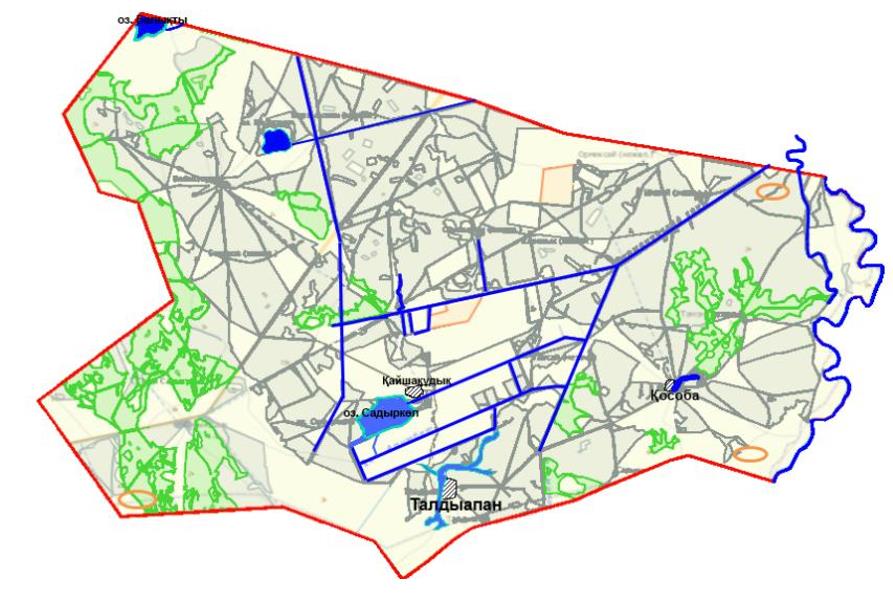 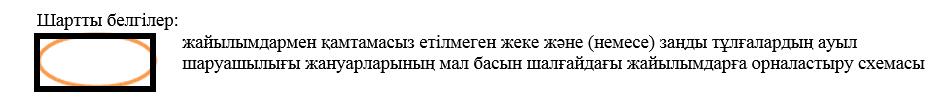  Аудандық маңызы бар қала, кент, ауыл, ауылдық округ маңында орналасқан 
жайылымдармен қамтамасыз етілмеген жеке және (немесе) заңды тұлғалардың ауыл 
шаруашылығы жануарларының мал басын шалғайдағы жайылымдарға орналастыру 
схемасы Талдықұдық ауылдық округі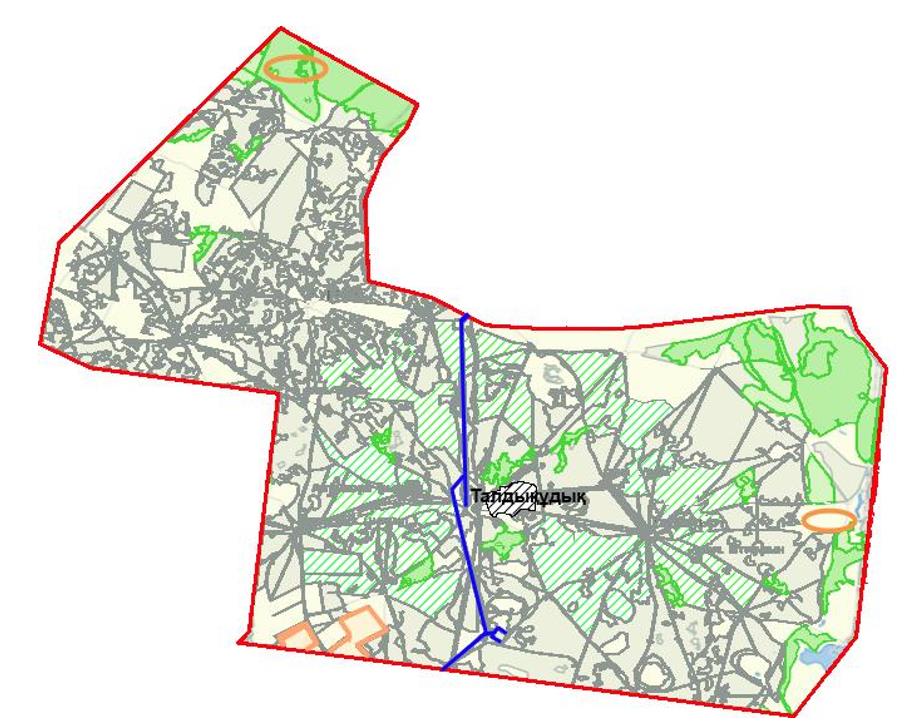 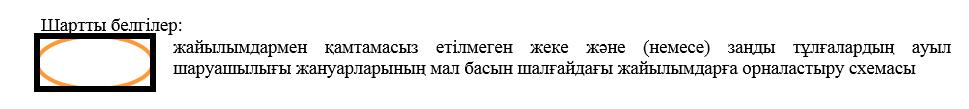  Аудандық маңызы бар қала, кент, ауыл, ауылдық округ маңында орналасқан 
жайылымдармен қамтамасыз етілмеген жеке және (немесе) заңды тұлғалардың ауыл 
шаруашылығы жануарларының мал басын шалғайдағы жайылымдарға орналастыру 
схемасы Тереңкөл ауылдық округі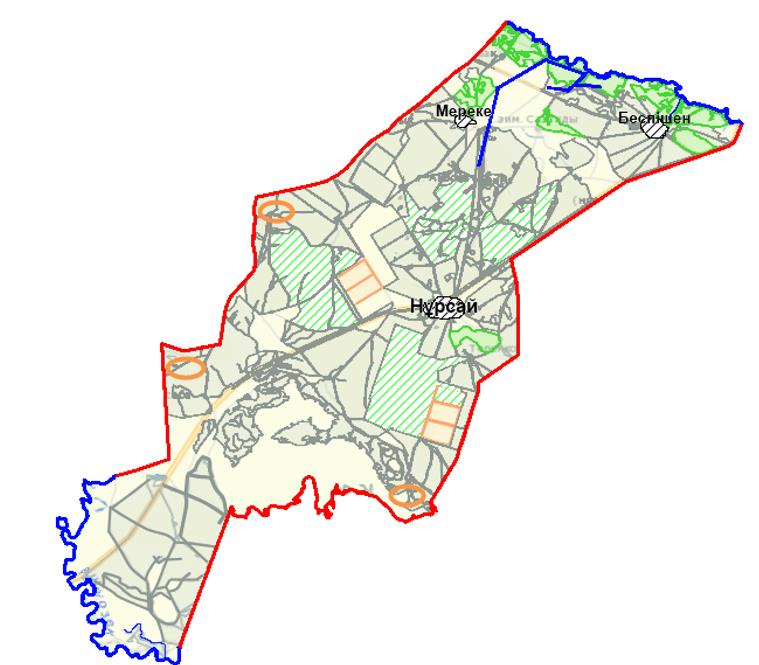 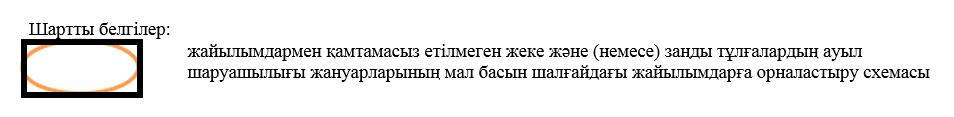 
      Ескерту: аббревиатуралардың шешуі:
      С – Цельсия көрсеткіші;
      га – гектар;
      мм – миллиметр;
      см – сантиметр;
      РФ – Ресей Федерациясы;
      км – километр. Жергілікті жағдайлар мен ерекшеліктерге қарай жеке ауладағы ауыл шаруашылығы жануарларын жаюға халық мұқтажын қанағаттандыру үшін қажетті жайылымдардың сыртқы мен ішкі шекаралары және алаңдары белгіленген карта Казталов ауылдық округі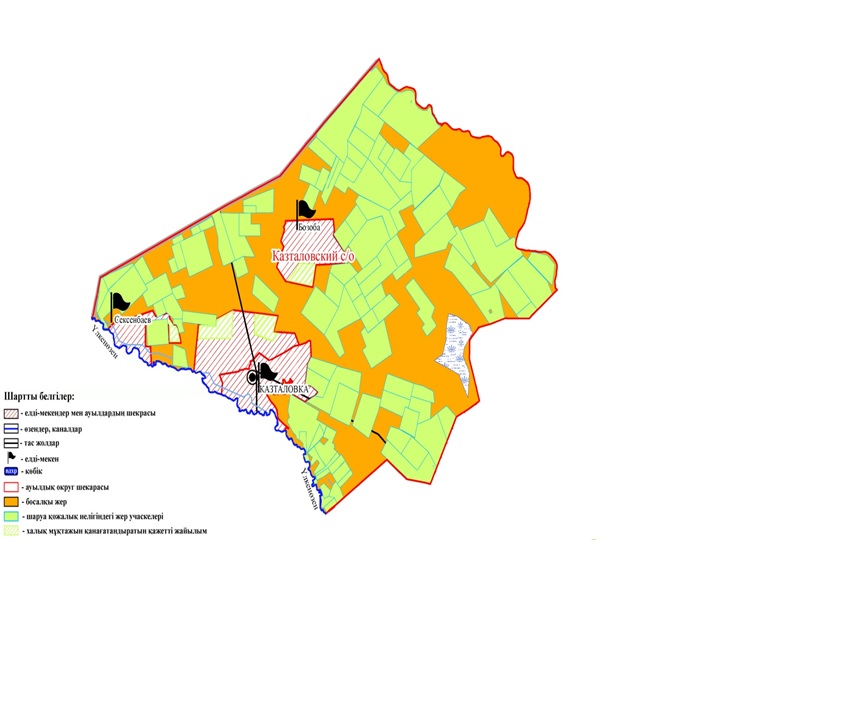  Жергілікті жағдайлар мен ерекшеліктерге қарай жеке ауладағы ауыл шаруашылығы жануарларын жаюға халық мұқтажын қанағаттандыру үшін қажетті жайылымдардың сыртқы мен ішкі шекаралары және алаңдары белгіленген карта Жалпақтал ауылдық округі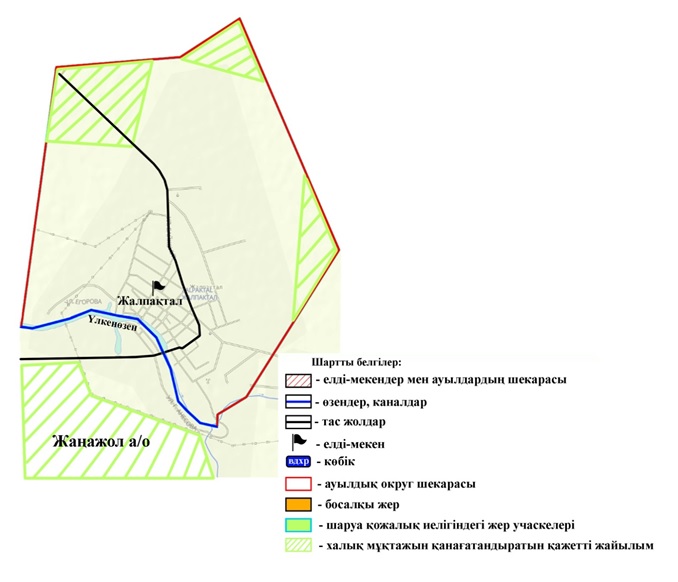  Жергілікті жағдайлар мен ерекшеліктерге қарай жеке ауладағы ауыл шаруашылығы жануарларын жаюға халық мұқтажын қанағаттандыру үшін қажетті жайылымдардың сыртқы мен ішкі шекаралары және алаңдары белгіленген карта Жаңажол ауылдық округі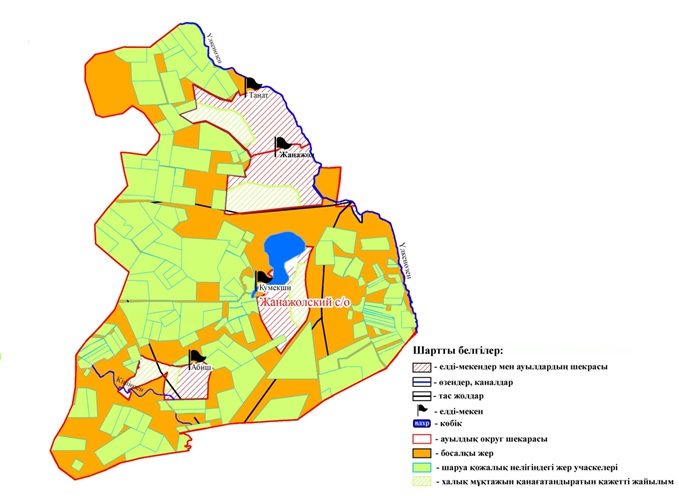  Жергілікті жағдайлар мен ерекшеліктерге қарай жеке ауладағы ауыл шаруашылығы жануарларын жаюға халық мұқтажын қанағаттандыру үшін қажетті жайылымдардың сыртқы мен ішкі шекаралары және алаңдары белгіленген карта Ақпәтер ауылдық округі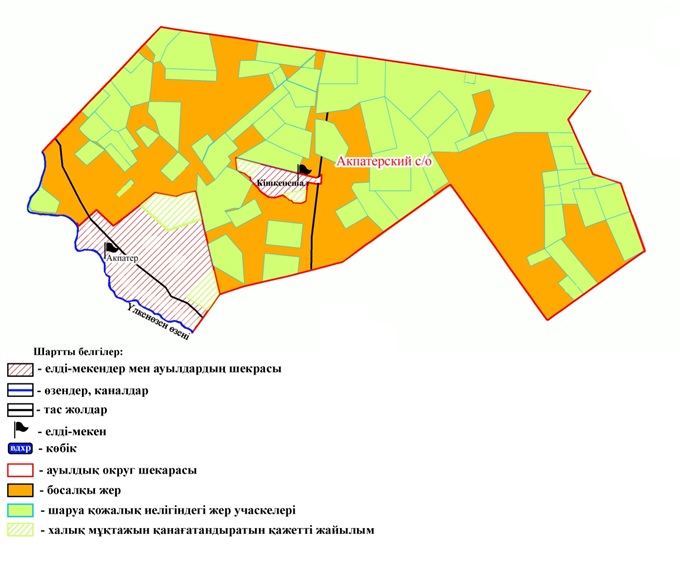  Жергілікті жағдайлар мен ерекшеліктерге қарай жеке ауладағы ауыл шаруашылығы жануарларын жаюға халық мұқтажын қанағаттандыру үшін қажетті жайылымдардың сыртқы мен ішкі шекаралары және алаңдары белгіленген карта Бірік ауылдық округі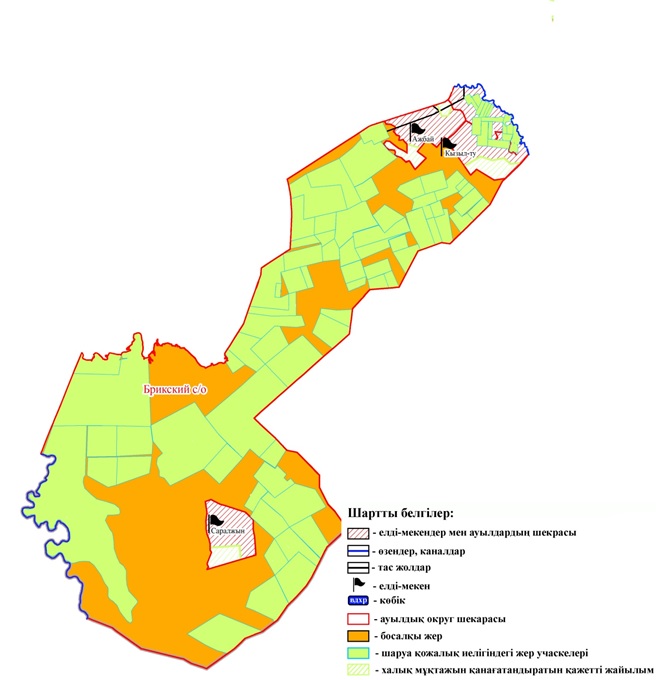  Жергілікті жағдайлар мен ерекшеліктерге қарай жеке ауладағы ауыл шаруашылығы жануарларын жаюға халық мұқтажын қанағаттандыру үшін қажетті жайылымдардың сыртқы мен ішкі шекаралары және алаңдары белгіленген карта Болашақ ауылдық округі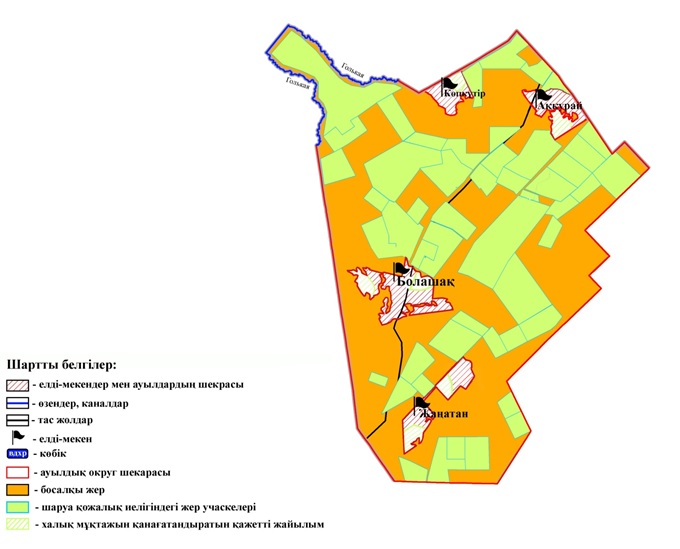  Жергілікті жағдайлар мен ерекшеліктерге қарай жеке ауладағы ауыл шаруашылығы жануарларын жаюға халық мұқтажын қанағаттандыру үшін қажетті жайылымдардың сыртқы мен ішкі шекаралары және алаңдары белгіленген карта Бостандық ауылдық округі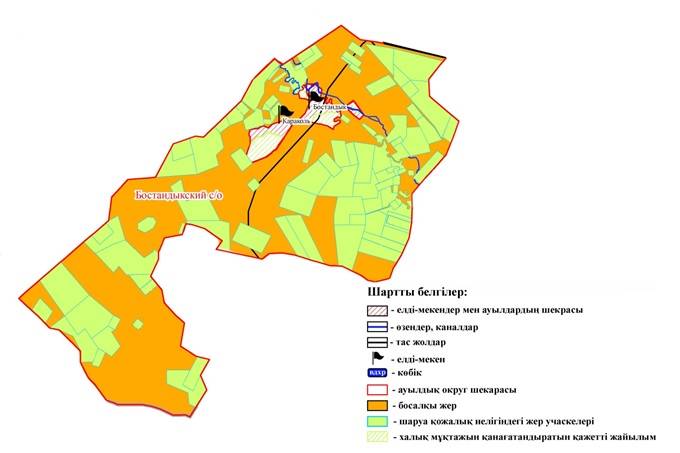  Жергілікті жағдайлар мен ерекшеліктерге қарай жеке ауладағы ауыл шаруашылығы жануарларын жаюға халық мұқтажын қанағаттандыру үшін қажетті жайылымдардың сыртқы мен ішкі шекаралары және алаңдары белгіленген карта Көктерек ауылдық округі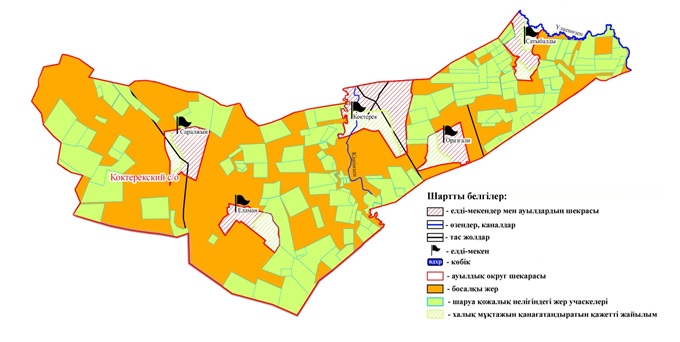  Жергілікті жағдайлар мен ерекшеліктерге қарай жеке ауладағы ауыл шаруашылығы жануарларын жаюға халық мұқтажын қанағаттандыру үшін қажетті жайылымдардың сыртқы мен ішкі шекаралары және алаңдары белгіленген карта Қайыңды ауылдық округі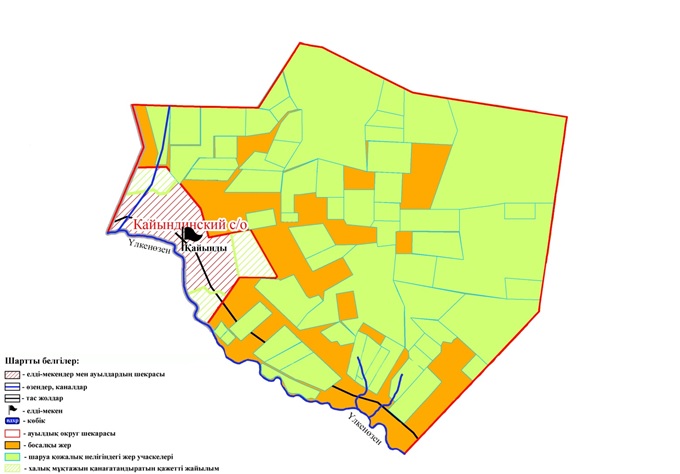  Жергілікті жағдайлар мен ерекшеліктерге қарай жеке ауладағы ауыл шаруашылығы жануарларын жаюға халық мұқтажын қанағаттандыру үшін қажетті жайылымдардың сыртқы мен ішкі шекаралары және алаңдары белгіленген карта Қараоба ауылдық округі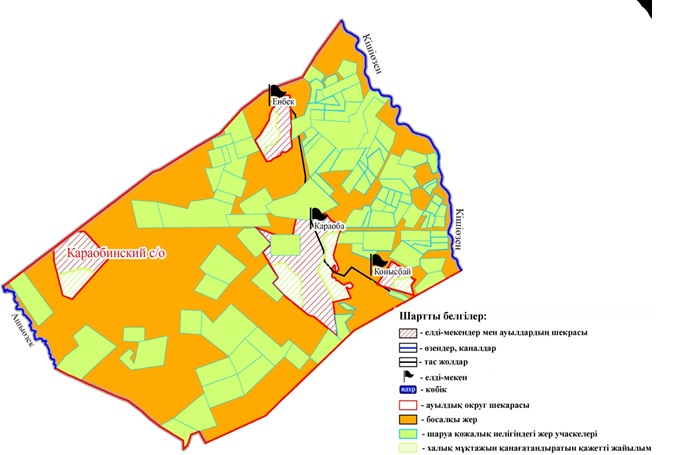  Жергілікті жағдайлар мен ерекшеліктерге қарай жеке ауладағы ауыл шаруашылығы жануарларын жаюға халық мұқтажын қанағаттандыру үшін қажетті жайылымдардың сыртқы мен ішкі шекаралары және алаңдары белгіленген карта Қараөзен ауылдық округі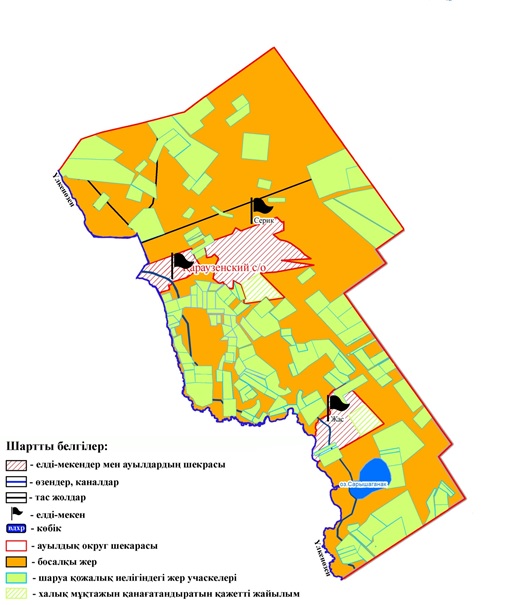  Жергілікті жағдайлар мен ерекшеліктерге қарай жеке ауладағы ауыл шаруашылығы жануарларын жаюға халық мұқтажын қанағаттандыру үшін қажетті жайылымдардың сыртқы мен ішкі шекаралары және алаңдары белгіленген карта Қарасу ауылдық округі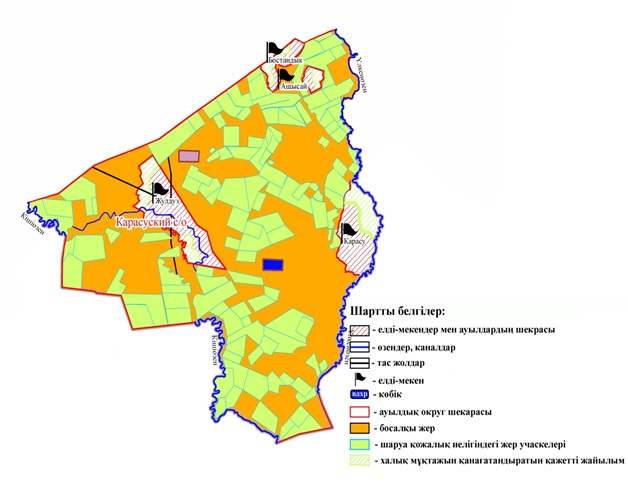  Жергілікті жағдайлар мен ерекшеліктерге қарай жеке ауладағы ауыл шаруашылығы жануарларын жаюға халық мұқтажын қанағаттандыру үшін қажетті жайылымдардың сыртқы мен ішкі шекаралары және алаңдары белгіленген карта Қошанкөл ауылдық округі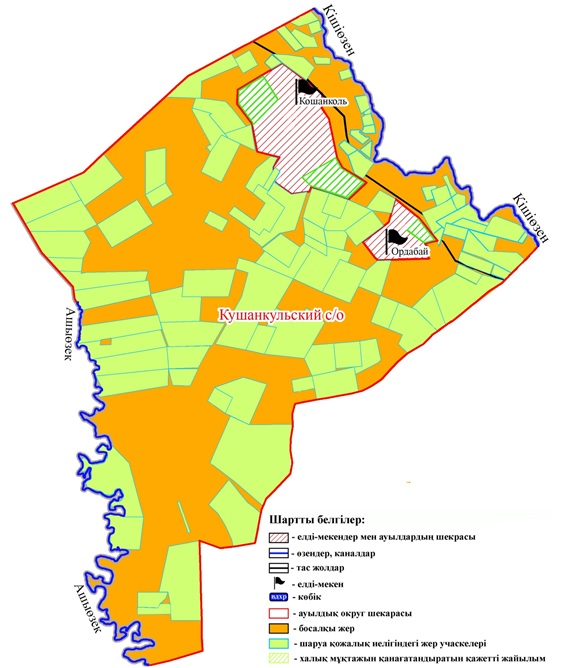  Жергілікті жағдайлар мен ерекшеліктерге қарай жеке ауладағы ауыл шаруашылығы жануарларын жаюға халық мұқтажын қанағаттандыру үшін қажетті жайылымдардың сыртқы мен ішкі шекаралары және алаңдары белгіленген карта Талдыапан ауылдық округі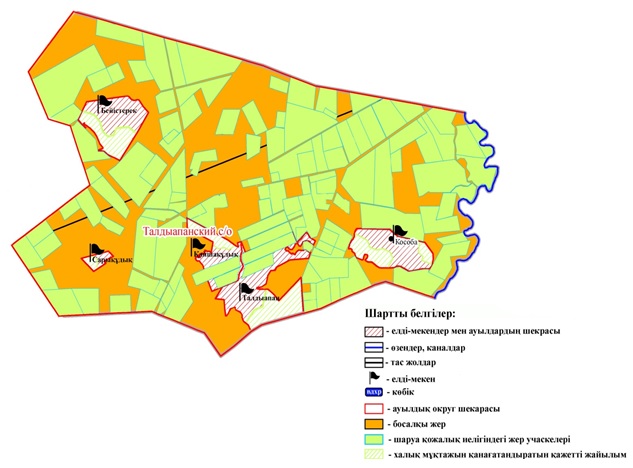  Жергілікті жағдайлар мен ерекшеліктерге қарай жеке ауладағы ауыл шаруашылығы жануарларын жаюға халық мұқтажын қанағаттандыру үшін қажетті жайылымдардың сыртқы мен ішкі шекаралары және алаңдары белгіленген карта Талдықұдық ауылдық округі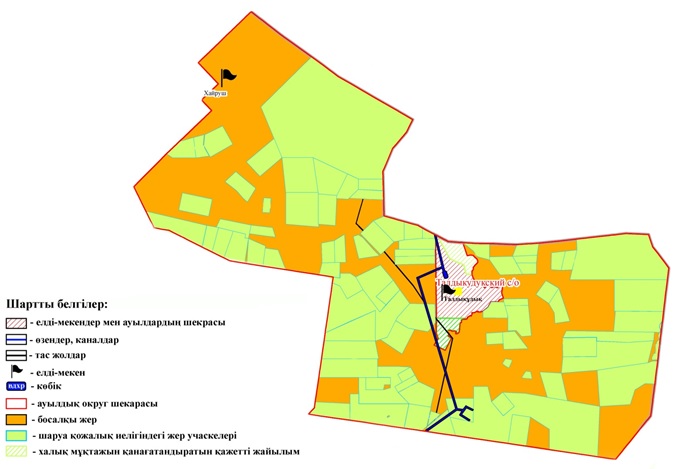  Жергілікті жағдайлар мен ерекшеліктерге қарай жеке ауладағы ауыл шаруашылығы жануарларын жаюға халық мұқтажын қанағаттандыру үшін қажетті жайылымдардың сыртқы мен ішкі шекаралары және алаңдары белгіленген карта Тереңкөл ауылдық округі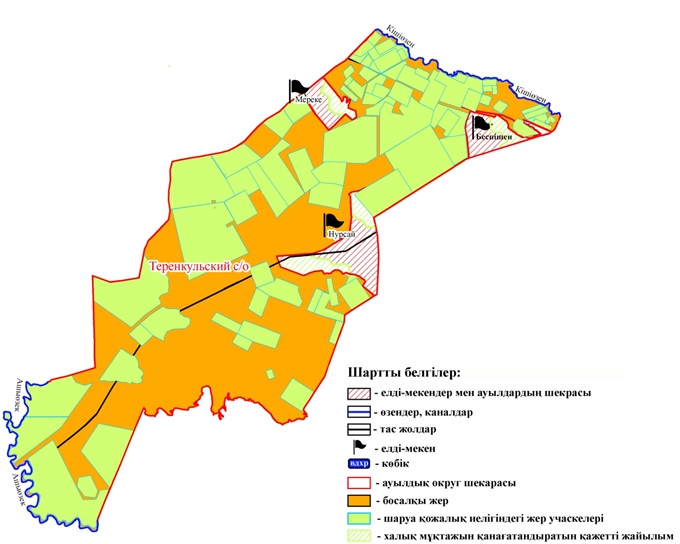 
					© 2012. Қазақстан Республикасы Әділет министрлігінің «Қазақстан Республикасының Заңнама және құқықтық ақпарат институты» ШЖҚ РМК
				
      Сессия төрағасы

А. Шакуов

      Мәслихат хатшысы

С. Мулдашев
Казталов аудандық 
мәслихатының
2021 жылғы 18 ақпандағы 
№ 3-3 шешіміне қосымшаКазталов ауданы бойынша 2021-2022 
жылдарға арналған жайылымдарды 
басқару және оларды пайдалану 
жөніндегі Жоспарға 1-қосымша
Реттік саны
Ауылдық округ
Мал дәрігерлік пункттері
Мал тоғыту орындары
Мал көмінділері
1
Казталов
1
1
1
2
Жалпақтал
1
1
1
3
Жаңажол
1
1
1
4
Ақпәтер
1
1
1
5
Бірік
1
1
1
6
Болашақ
1
1
1
7
Бостандық
1
1
1
8
Көктерек
1
1
1
9
Қайыңды
1
1
1
10
Қараоба
1
1
1
11
Қараөзен
1
1
1
12
Қарасу
1
1
1
13
Қошанкөл
1
1
1
14
Талдыапан
1
1
1
15
Талдықұдық
1
1
1
16
Тереңкөл
1
1
1
Барлығы
Барлығы
16
16
16Казталов ауданы бойынша 2021-2022 
жылдарға арналған жайылымдарды 
басқару және оларды пайдалану 
жөніндегі Жоспарға 2-қосымша
№
Ауылдық округ атауы
Шалғай жайылымға малдардың айдап шығарылу мерзімі
Шалғай жайылымнан малдардың қайтарылу мерзімі
Ескерту
1
Казталов
Сәуірдің бірінші жартысы
Қазан екінші онкүндігі
2
Жалпақтал
Сәуірдің бірінші жартысы
Қазан екінші онкүндігі
3
Жаңажол
Сәуірдің бірінші жартысы
Қазан екінші онкүндігі
4
Ақпәтер
Сәуірдің бірінші жартысы
Қазан екінші онкүндігі
5
Бірік
Сәуірдің бірінші жартысы
Қазан екінші онкүндігі
6
Болашақ
Сәуірдің бірінші жартысы
Қазан екінші онкүндігі
7
Бостандық
Сәуірдің бірінші жартысы
Қазан екінші онкүндігі
8
Көктерек
Сәуірдің бірінші жартысы
Қазан екінші онкүндігі
9
Қайыңды
Сәуірдің бірінші жартысы
Қазан екінші онкүндігі
10
Қараоба
Сәуірдің бірінші жартысы
Қазан екінші онкүндігі
11
Қараөзен
Сәуірдің бірінші жартысы
Қазан екінші онкүндігі
12
Қарасу
Сәуірдің бірінші жартысы
Қазан екінші онкүндігі
13
Қошанкөл
Сәуірдің бірінші жартысы
Қазан екінші онкүндігі
14
Талдыапан
Сәуірдің екінші жартысы
Қазан екінші онкүндігі
15
Талдықұдық
Сәуірдің бірінші жартысы
Қазан екінші онкүндігі
16
Тереңкөл
Сәуірдің бірінші жартысы
Қазан екінші онкүндігіКазталов ауданы бойынша 2021-2022 
жылдарға арналған жайылымдарды 
басқару және оларды пайдалану 
жөніндегі Жоспарға 3-қосымшаКазталов ауданы бойынша 2021-2022 
жылдарға арналған жайылымдарды 
басқару және оларды пайдалану 
жөніндегі Жоспарға 4-қосымшаКазталов ауданы бойынша 2021-2022 
жылдарға арналған жайылымдарды 
басқару және оларды пайдалану 
жөніндегі Жоспарға 5-қосымшаКазталов ауданы бойынша 2021-2022 
жылдарға арналған жайылымдарды 
басқару және оларды пайдалану 
жөніндегі Жоспарға 6-қосымшаКазталов ауданы бойынша 2021-2022 
жылдарға арналған жайылымдарды 
басқару және оларды пайдалану 
жөніндегі Жоспарға 7-қосымшаКазталов ауданы бойынша 2021-2022 
жылдарға арналған жайылымдарды 
басқару және оларды пайдалану 
жөніндегі Жоспарға 8-қосымшаКазталов ауданы бойынша 2021-2022 
жылдарға арналған жайылымдарды 
басқару және оларды пайдалану 
жөніндегі Жоспарға 9-қосымшаКазталов ауданы бойынша 2021-2022 
жылдарға арналған жайылымдарды 
басқару және оларды пайдалану 
жөніндегі Жоспарға 10-қосымшаКазталов ауданы бойынша 2021-2022 
жылдарға арналған жайылымдарды 
басқару және оларды пайдалану 
жөніндегі Жоспарға 11-қосымшаКазталов ауданы бойынша 2021-2022 
жылдарға арналған жайылымдарды 
басқару және оларды пайдалану 
жөніндегі Жоспарға 12-қосымшаКазталов ауданы бойынша 2021-2022 
жылдарға арналған жайылымдарды 
басқару және оларды пайдалану 
жөніндегі Жоспарға 13-қосымшаКазталов ауданы бойынша 2021-2022 
жылдарға арналған жайылымдарды 
басқару және оларды пайдалану 
жөніндегі Жоспарға 14-қосымшаКазталов ауданы бойынша 2021-2022 
жылдарға арналған жайылымдарды 
басқару және оларды пайдалану 
жөніндегі Жоспарға 15-қосымшаКазталов ауданы бойынша 2021-2022 
жылдарға арналған жайылымдарды 
басқару және оларды пайдалану 
жөніндегі Жоспарға 16-қосымшаКазталов ауданы бойынша 2021-2022 
жылдарға арналған жайылымдарды 
басқару және оларды пайдалану 
жөніндегі Жоспарға 17-қосымшаКазталов ауданы бойынша 2021-2022 
жылдарға арналған жайылымдарды 
басқару және оларды пайдалану 
жөніндегі Жоспарға 18-қосымшаКазталов ауданы бойынша 2021-2022 
жылдарға арналған жайылымдарды 
басқару және оларды пайдалану 
жөніндегі Жоспарға 19-қосымшаКазталов ауданы бойынша 2021-2022 
жылдарға арналған жайылымдарды 
басқару және оларды пайдалану 
жөніндегі Жоспарға 20-қосымшаКазталов ауданы бойынша 2021-2022 
жылдарға арналған жайылымдарды 
басқару және оларды пайдалану 
жөніндегі Жоспарға 21-қосымшаКазталов ауданы бойынша 2021-2022 
жылдарға арналған жайылымдарды 
басқару және оларды пайдалану 
жөніндегі Жоспарға 22-қосымшаКазталов ауданы бойынша 2021-2022 
жылдарға арналған жайылымдарды 
басқару және оларды пайдалану 
жөніндегі Жоспарға 23-қосымшаКазталов ауданы бойынша 2021-2022 
жылдарға арналған жайылымдарды 
басқару және оларды пайдалану 
жөніндегі Жоспарға 24-қосымшаКазталов ауданы бойынша 2021-2022 
жылдарға арналған жайылымдарды 
басқару және оларды пайдалану 
жөніндегі Жоспарға 25-қосымшаКазталов ауданы бойынша 2021-2022 
жылдарға арналған жайылымдарды 
басқару және оларды пайдалану 
жөніндегі Жоспарға 26-қосымшаКазталов ауданы бойынша 2021-2022 
жылдарға арналған жайылымдарды 
басқару және оларды пайдалану 
жөніндегі Жоспарға 27-қосымшаКазталов ауданы бойынша 2021-2022 
жылдарға арналған жайылымдарды 
басқару және оларды пайдалану 
жөніндегі Жоспарға 28-қосымшаКазталов ауданы бойынша 2021-2022 
жылдарға арналған жайылымдарды 
басқару және оларды пайдалану 
жөніндегі Жоспарға 29-қосымшаКазталов ауданы бойынша 2021-2022 
жылдарға арналған жайылымдарды 
басқару және оларды пайдалану 
жөніндегі Жоспарға 30-қосымшаКазталов ауданы бойынша 2021-2022 
жылдарға арналған жайылымдарды 
басқару және оларды пайдалану 
жөніндегі Жоспарға 31-қосымшаКазталов ауданы бойынша 2021-2022 
жылдарға арналған жайылымдарды 
басқару және оларды пайдалану 
жөніндегі Жоспарға 32-қосымшаКазталов ауданы бойынша 2021-2022 
жылдарға арналған жайылымдарды 
басқару және оларды пайдалану 
жөніндегі Жоспарға 33-қосымшаКазталов ауданы бойынша 2021-2022 
жылдарға арналған жайылымдарды 
басқару және оларды пайдалану 
жөніндегі Жоспарға 34-қосымшаКазталов ауданы бойынша 2021-2022 
жылдарға арналған жайылымдарды 
басқару және оларды пайдалану 
жөніндегі Жоспарға 35-қосымшаКазталов ауданы бойынша 2021-2022 
жылдарға арналған жайылымдарды 
басқару және оларды пайдалану 
жөніндегі Жоспарға 36-қосымшаКазталов ауданы бойынша 2021-2022 
жылдарға арналған жайылымдарды 
басқару және оларды пайдалану 
жөніндегі Жоспарға 37-қосымшаКазталов ауданы бойынша 2021-2022 
жылдарға арналған жайылымдарды 
басқару және оларды пайдалану 
жөніндегі Жоспарға 38-қосымшаКазталов ауданы бойынша 2021-2022 
жылдарға арналған жайылымдарды 
басқару және оларды пайдалану 
жөніндегі Жоспарға 39-қосымшаКазталов ауданы бойынша 2021-2022 
жылдарға арналған жайылымдарды 
басқару және оларды пайдалану 
жөніндегі Жоспарға 40-қосымшаКазталов ауданы бойынша 2021-2022 
жылдарға арналған жайылымдарды 
басқару және оларды пайдалану 
жөніндегі Жоспарға 41-қосымшаКазталов ауданы бойынша 2021-2022 
жылдарға арналған жайылымдарды 
басқару және оларды пайдалану 
жөніндегі Жоспарға 42-қосымшаКазталов ауданы бойынша 2021-2022 
жылдарға арналған жайылымдарды 
басқару және оларды пайдалану 
жөніндегі Жоспарға 43-қосымшаКазталов ауданы бойынша 2021-2022 
жылдарға арналған жайылымдарды 
басқару және оларды пайдалану 
жөніндегі Жоспарға 44-қосымшаКазталов ауданы бойынша 2021-2022 
жылдарға арналған жайылымдарды 
басқару және оларды пайдалану 
жөніндегі Жоспарға 45-қосымшаКазталов ауданы бойынша 2021-2022 
жылдарға арналған жайылымдарды 
басқару және оларды пайдалану 
жөніндегі Жоспарға 46-қосымшаКазталов ауданы бойынша 2021-2022 
жылдарға арналған жайылымдарды 
басқару және оларды пайдалану 
жөніндегі Жоспарға 47-қосымшаКазталов ауданы бойынша 2021-2022 
жылдарға арналған жайылымдарды 
басқару және оларды пайдалану 
жөніндегі Жоспарға 48-қосымшаКазталов ауданы бойынша 2021-2022 
жылдарға арналған жайылымдарды 
басқару және оларды пайдалану 
жөніндегі Жоспарға 49-қосымшаКазталов ауданы бойынша 2021-2022 
жылдарға арналған жайылымдарды 
басқару және оларды пайдалану 
жөніндегі Жоспарға 50-қосымшаКазталов ауданы бойынша 2021-2022 
жылдарға арналған жайылымдарды 
басқару және оларды пайдалану 
жөніндегі Жоспарға 51-қосымшаКазталов ауданы бойынша 2021-2022 
жылдарға арналған жайылымдарды 
басқару және оларды пайдалану 
жөніндегі Жоспарға 52-қосымшаКазталов ауданы бойынша 2021-2022 
жылдарға арналған жайылымдарды 
басқару және оларды пайдалану 
жөніндегі Жоспарға 53-қосымшаКазталов ауданы бойынша 2021-2022 
жылдарға арналған жайылымдарды 
басқару және оларды пайдалану 
жөніндегі Жоспарға 54-қосымшаКазталов ауданы бойынша 2021-2022 
жылдарға арналған жайылымдарды 
басқару және оларды пайдалану 
жөніндегі Жоспарға 55-қосымшаКазталов ауданы бойынша 2021-2022 
жылдарға арналған жайылымдарды 
басқару және оларды пайдалану 
жөніндегі Жоспарға 56-қосымшаКазталов ауданы бойынша 2021-2022 
жылдарға арналған жайылымдарды 
басқару және оларды пайдалану 
жөніндегі Жоспарға 57-қосымшаКазталов ауданы бойынша 2021-2022 
жылдарға арналған жайылымдарды 
басқару және оларды пайдалану 
жөніндегі Жоспарға 58-қосымшаКазталов ауданы бойынша 2021-2022 
жылдарға арналған жайылымдарды 
басқару және оларды пайдалану 
жөніндегі Жоспарға 59-қосымшаКазталов ауданы бойынша 2021-2022 
жылдарға арналған жайылымдарды 
басқару және оларды пайдалану 
жөніндегі Жоспарға 60-қосымшаКазталов ауданы бойынша 2021-2022 
жылдарға арналған жайылымдарды 
басқару және оларды пайдалану 
жөніндегі Жоспарға 61-қосымшаКазталов ауданы бойынша 2021-2022 
жылдарға арналған жайылымдарды 
басқару және оларды пайдалану 
жөніндегі Жоспарға 62-қосымшаКазталов ауданы бойынша 2021-2022 
жылдарға арналған жайылымдарды 
басқару және оларды пайдалану 
жөніндегі Жоспарға 63-қосымшаКазталов ауданы бойынша 2021-2022 
жылдарға арналған жайылымдарды 
басқару және оларды пайдалану 
жөніндегі Жоспарға 64-қосымшаКазталов ауданы бойынша 2021-2022 
жылдарға арналған жайылымдарды 
басқару және оларды пайдалану 
жөніндегі Жоспарға 65-қосымшаКазталов ауданы бойынша 2021-2022 
жылдарға арналған жайылымдарды 
басқару және оларды пайдалану 
жөніндегі Жоспарға 66-қосымшаКазталов ауданы бойынша 2021-2022 
жылдарға арналған жайылымдарды 
басқару және оларды пайдалану 
жөніндегі Жоспарға 67-қосымшаКазталов ауданы бойынша 2021-2022 
жылдарға арналған жайылымдарды 
басқару және оларды пайдалану 
жөніндегі Жоспарға 68-қосымшаКазталов ауданы бойынша 2021-2022 
жылдарға арналған жайылымдарды 
басқару және оларды пайдалану 
жөніндегі Жоспарға 69-қосымшаКазталов ауданы бойынша 2021-2022 
жылдарға арналған жайылымдарды 
басқару және оларды пайдалану 
жөніндегі Жоспарға 70-қосымшаКазталов ауданы бойынша 2021-2022 
жылдарға арналған жайылымдарды 
басқару және оларды пайдалану 
жөніндегі Жоспарға 71-қосымшаКазталов ауданы бойынша 2021-2022 
жылдарға арналған жайылымдарды 
басқару және оларды пайдалану 
жөніндегі Жоспарға 72-қосымшаКазталов ауданы бойынша 2021-2022 
жылдарға арналған жайылымдарды 
басқару және оларды пайдалану 
жөніндегі Жоспарға 73-қосымшаКазталов ауданы бойынша 2021-2022 
жылдарға арналған жайылымдарды 
басқару және оларды пайдалану 
жөніндегі Жоспарға 74-қосымшаКазталов ауданы бойынша 2021-2022 
жылдарға арналған жайылымдарды 
басқару және оларды пайдалану 
жөніндегі Жоспарға 75-қосымшаКазталов ауданы бойынша 2021-2022 
жылдарға арналған жайылымдарды 
басқару және оларды пайдалану 
жөніндегі Жоспарға 76-қосымшаКазталов ауданы бойынша 2021-2022 
жылдарға арналған жайылымдарды 
басқару және оларды пайдалану 
жөніндегі Жоспарға 77-қосымшаКазталов ауданы бойынша 2021-2022 
жылдарға арналған жайылымдарды 
басқару және оларды пайдалану 
жөніндегі Жоспарға 78-қосымшаКазталов ауданы бойынша 2021-2022 
жылдарға арналған жайылымдарды 
басқару және оларды пайдалану 
жөніндегі Жоспарға 79-қосымшаКазталов ауданы бойынша 2021-2022 
жылдарға арналған жайылымдарды 
басқару және оларды пайдалану 
жөніндегі Жоспарға 80-қосымшаКазталов ауданы бойынша 2021-2022 
жылдарға арналған жайылымдарды 
басқару және оларды пайдалану 
жөніндегі Жоспарға 81-қосымшаКазталов ауданы бойынша 2021-2022 
жылдарға арналған жайылымдарды 
басқару және оларды пайдалану 
жөніндегі Жоспарға 82-қосымшаКазталов ауданы бойынша
2021-2022 жылдарға арналған
жайылымдарды басқару және
оларды пайдалану жөніндегі
Жоспарға 83-қосымшаКазталов ауданы бойынша
2021-2022 жылдарға арналған
жайылымдарды басқару және
оларды пайдалану жөніндегі
Жоспарға 84-қосымшаКазталов ауданы бойынша
2021-2022 жылдарға арналған
жайылымдарды басқару және
оларды пайдалану жөніндегі
Жоспарға 85-қосымшаКазталов ауданы бойынша
2021-2022 жылдарға арналған
жайылымдарды басқару және
оларды пайдалану жөніндегі
Жоспарға 86-қосымшаКазталов ауданы бойынша
2021-2022 жылдарға арналған
жайылымдарды басқару және
оларды пайдалану жөніндегі
Жоспарға 87-қосымшаКазталов ауданы бойынша
2021-2022 жылдарға арналған
жайылымдарды басқару және
оларды пайдалану жөніндегі
Жоспарға 88-қосымшаКазталов ауданы бойынша
2021-2022 жылдарға арналған
жайылымдарды басқару және
оларды пайдалану жөніндегі
Жоспарға 89-қосымшаКазталов ауданы бойынша
2021-2022 жылдарға арналған
жайылымдарды басқару және
оларды пайдалану жөніндегі
Жоспарға 90-қосымшаКазталов ауданы бойынша
2021-2022 жылдарға арналған
жайылымдарды басқару және
оларды пайдалану жөніндегі
Жоспарға 91-қосымшаКазталов ауданы бойынша
2021-2022 жылдарға арналған
жайылымдарды басқару және
оларды пайдалану жөніндегі
Жоспарға 92-қосымшаКазталов ауданы бойынша
2021-2022 жылдарға арналған
жайылымдарды басқару және
оларды пайдалану жөніндегі
Жоспарға 93-қосымшаКазталов ауданы бойынша
2021-2022 жылдарға арналған
жайылымдарды басқару және
оларды пайдалану жөніндегі
Жоспарға 94-қосымшаКазталов ауданы бойынша
2021-2022 жылдарға арналған
жайылымдарды басқару және
оларды пайдалану жөніндегі
Жоспарға 95-қосымшаКазталов ауданы бойынша
2021-2022 жылдарға арналған
жайылымдарды басқару және
оларды пайдалану жөніндегі
Жоспарға 96-қосымшаКазталов ауданы бойынша
2021-2022 жылдарға арналған
жайылымдарды басқару және оларды пайдалану жөніндегі Жоспарға 97-қосымшаКазталов ауданы бойынша 
2021-2022 жылдарға арналған
жайылымдарды басқару және
оларды пайдалану жөніндегі
Жоспарға 98-қосымша